КАЗАХСКИЙ НАЦИОНАЛЬНЫЙ УНИВЕРСИТЕТ ИМ. АЛЬ-ФАРАБИВысшая школа Экономики и бизнесаКафедра ФинансыДарибаева М.Ж.Турлыбекова А.Ж.КОРПОРАТИВНЫЕ ФИНАНСЫУчебное пособиеАлматы 2017 г.	ВВЕДЕНИЕКорпоративные финансы - это совокупность экономических отношений, возникающих в процессе формирования, распределения и использования фондов денежных средств образующихся в процессе производства и реализации продукции, работ и услуг.Значение корпоративных финансов заключается в том, что с одной стороны, именно в данном звене финансовой системы создается основная часть национального богатства общества и валовой национальный продукт; с другой стороны, именно в рамках корпоративных финансов образуется главный источник доходов государственного бюджета - налоговые платежи юридических лиц; в тоже время, именно здесь закладывается основа для развития технологий, научно-технического прогресса, поскольку именно здесь формируется основная масса производственных, хозяйственных и финансовых отношений общества; и несомненным является тот факт, что именно здесь создаются основные рабочие места, которые служат главным источником дохода для другого звена финансовой системы - финансов домашних хозяйств (населения).Особенностью корпоративных финансов является наличие производственных фондов, функционирование которых, определяется особенностью возникающих в финансовых отношений.Содержанием курса "Корпоративные финансы" является образование собственных финансовых ресурсов, привлечение внешних источников финансирования, их распределение и использование, а также система денежных отношений, возникающих в процессе формирования основных производственных фондов и оборотных средств, производства и реализации продукции, работ и услуг.
Предметом курса "Корпоративные финансы" являются экономические денежные отношения, связанные с созданием, распределением и использованием денежных фондов и накоплений в сфере материального производства.
Финансовая деятельность предприятия формируется под воздействием двух разнонаправленных факторов: внутрифирменных отношений и отношений с внешней бизнес - средой. Поэтому необходимым инструментом управления системой финансовых отношений на уровне корпорации в условиях рынка является четкое понимание взаимосвязи всех факторов, влияющих на общий уровень финансового состояния. Для этого необходимо правильно использовать финансовые рычаги и стимулы в целях достижения наивысшей эффективности хозяйствования. Важно учитывать характер и перспективы взаимоотношений с партнерами (не только с теми, кто связан с корпорациями по купле- продаже товаров, поставок товарно-материальных ценностей, но и акционерами, кредиторами, фондовыми рынками, налоговыми и страховыми органами). Развитие форм собственности повлекло возникновение новых типов предприятий: частных, кооперативных, акционерных, смешанных, совместных с хозяйствующими субъектами зарубежных стран.
Финансы каждой отрасли хозяйства имеют существенные отличия, вытекающие из технико-экономических особенностей данного субъекта хозяйствования.Цель изучения корпоративных финансов является - изучение сущности корпоративных финансов, её принципов и управления.Для достижения поставленной цели необходимо решить следующие задачи:- изучить теорию корпоративных финансов;- изучить сущность и принципы управления корпоративными финансами;- изучить особенности управления корпоративными финансами;- раскрыть анализ системы управления корпоративными финансами.В результате изучения дисциплины "Корпоративные финансы" студент должен:
владеть теорией и практикой финансовых отношений корпораций в условиях рыночной экономики, знать особенности организации финансов предприятий различных форм собственности и хозяйствования; - уметь оценивать финансовое положение корпорации, составлять финансовые планы и прогнозы;
иметь навыки принятия правильных финансовых решений в условиях нестабильной экономики в различных сферах функционирования корпораций.
формировать целостную систему знаний о финансах, в части о корпоративных финансах;
дать понятийно - терминологическое направление, характеризующее финансовые взаимоотношения;
раскрыть взаимосвязь всех понятий, их внутреннюю логику и экономико-математическую модель функционирования финансовых отношений.В соответствии с учебной программой, утвержденной Министерством образования и науки Республики Казахстан, данное учебное пособие охватывает основной курс вопросов, изучаемых студентами специальности «Финансы».1. ЭКОНОМИЧЕСКАЯ СУЩНОСТЬ ФИНАНСОВ КОРПОРАЦИЙ: СОДЕРЖАНИЕ И ОРГАНИЗАЦИЯ ДЕЯТЕЛЬНОСТИСУЩНОСТЬ И ФУНКЦИИ ФИНАНСОВ КОРПОРАЦИЙКорпоративные финансы —это денежные отношения, связанные с формированием и распределением денежных доходов и накоплений, их использованием на различные цели (например на выполнение обязательств перед финансово-банковской системой, финансирование затрат, выплаты дивидендов по акциям, арендной платы и так далее). Финансы организации: формирование, распределение, использование денежных фондов. В этой сфере формируется основная часть финансовых ресурсов хозяйствующих субъектов, служащие основным источником социального развития общества и экономического роста.А также, корпоративные финансы — это самостоятельное научное направление, которое сформировалось в начале 1950-х гг. "Финансы корпораций" — социо-гуманитраная научная дисциплина, основывающаяся на достижения таких научных и учебных дисциплин, как "Финансы", "Экономическая теория", "Бухгалтерский учет и аудит" и др. Благодаря изучению корпоративных финансов открываются новые возможности более детально овладеть методикой и методологией принятия рациональных финансовых решений в различных областях бизнеса. Финансовые отношения возникают в процессе формирования и движения (распределения, перераспределения и использования) доходов, капитала, резервов, фондов и других денежных источников средств организации, т.е. ее финансовых ресурсов. Объектами управления корпоративных финансов являются именно денежные потоки и финансовые ресурсы.Финансовые ресурсы организации — это аккумулируемые организацией все источники денежных средств для формирования необходимых ей активов в целях осуществления всех видов деятельности, как за счет собственных доходов, накоплений и капитала, так и за счет различного вида поступлений.Отношения, возникающие в процессе образования и использования финансовых ресурсов организации, называются финансовыми и формируются в процессе кругооборота ее средств, что, в свою очередь, опосредуется денежными потоками по различным видам ее деятельности (текущей, инвестиционной, финансовой). Разберем каждый вид отдельно.Текущая деятельность — это движение денежных средств, которая связана с получением выручки от продажи продукции, товаров, работ, услуг и запасов производственно-материальных ресурсов, получением авансов, арендной платы, выплатой заработной платы, расчетами с бюджетом и фондами социального назначения, получением и возвратом краткосрочных кредитов и займов на цели, связанные с текущей деятельностью, уплатой процентов по указанным кредитам и займам, оплатой и получением неустоек, залогов, уплаты по счетам поставщиков и т.пИнвестиционная деятельность — это движение денежных средств, которая связана с капитальными вложениями в связи с приобретением оборудования к установке, нематериальных активов, других объектов основных средств, включая их строительство, с их реализацией, а также с получением и погашением долго- и краткосрочных кредитов и займов под указанные выше инвестиции и процентов по ним.Финансовая деятельность — это движение денежных средств, которая связана с формированием и использованием добавочного капитала, уставного капитала, распределением и использованием прибыли, долго- и краткосрочными финансовыми вложениями, получением долго- и краткосрочных кредитов, займов под финансовые вложения, включая уплату процентов за пользование заемными средствами, погашением дебиторской и кредиторской задолженности нетрадиционными способами (перемена лиц в обязательстве, новация, отступное и т.п.), продажей корпоративных ценных бумаг.Финансовые отношения предприятий могут быть разделены по трем основным денежным потокам и иметь четкие стоимостные характеристики.Таким образом, можно сделать следующие выводы , важных для определения содержания корпоративных финансов:1) корпоративные финансы всегда связаны с денежными потоками, реальным оборотом денежных средств организации, возникающими при осуществлении хозяйственной деятельности и хозяйственных операций;2) государство регламентирует порядок ведения этих операций в той или иной степени;3) формируются и используются различные денежные фонды (доходы) предприятия (уставный и рабочий капитал, фонды специального назначения, прочие денежные фонды) в результате движения денежных потоков, которые могут вкладываться (высвобождаться) в оборотные и внеоборотные активы предприятия и в статическом состоянии принимают форму финансовых ресурсов.В соответствии с данными выводами можно дать следующее определение экономического содержания корпоративных финансов как совокупности денежных отношений, связанных с реальным денежным оборотом средств предприятия, его денежными потоками, доходов и денежных фондов, формированием и использованием капитала.Однако, экономическое содержание категорий проявляется в их функциях. Функции корпоративных финансов реализуются на уровне микроэкономики. Они непосредственно связаны с формированием и использованием капитала и денежных фондов предприятий в условиях их экономического обособления и удовлетворением частных благ на возмездной эквивалентной основе. К функциям корпоративных финансов относятся:• регулирование денежных потоков организации;• формирование капитала, денежных доходов и фондов;• использование капитала, денежных доходов и фондов.Процесс реализация данных функций в процессе управления финансами организаций сопровождается и осуществлением контроля как одной из функций любого управленческого процесса.Предприятие(корпорация) является основным звеном производственной, коммерческой и финансовой деятельности. Именно от эффективности работы предприятия зависит состояние экономики и социально-экономическое развитие государства. Доход, созданный в сфере производства является первичной основой и началом финансовых отношений в экономике.Финансы занимают в структуре финансовых взаимоотношений экономики исходное и определяющее положение и функционируют в рамках финансовой системы государства. Предприятие в процессе осуществления финансово-хозяйственной деятельности вступает в широкий спектр отношений с другими предприятиями, бюджетной, кредитной системами, вышестоящей организацией, собственниками, работниками. Такие отношения имеют свои особенности и сферу функционирования. Отличительной особенностью финансовых отношений является то, что они возникают и функционируют на стадии распределения, направлены на формирование и использование денежных доходов целевого назначения и всегда носят денежный характер.Финансы предприятий – это система денежных отношений, связанных с распределением стоимости, на основе которых формируются и используются как централизованные, так и децентрализованные денежные фонды. То есть, финансы предприятий являются инструментом распределения стоимости и носителем целевых денежных фондов. У субъектов хозяйствования формируются финансовые ресурсы, которые используются для решения различных экономических и социальных задач на основе стоимостного распределенияФинансовые ресурсы предприятия  – это денежные средства, имеющиеся в распоряжении предприятия и предназначенные для обеспечения его эффективной деятельности, для выполнения финансовых обязательств и экономического стимулирования работающих.  Как и любой экономической категории, сущность финансов проявляется в выполняемых функциях, которые выражают специфику категории. Денежные распределительные отношения выражаются содержанием и функциями финансов предприятий,  без которых не может совершаться кругооборот общественных фондов.Ученые чаще всего выделяют две основные функции финансов предприятия: распределительную и контрольную. Сущность распределительной функции финансов предприятий заключается в том, что с ей помощью распределяется денежная форма стоимости по различным целевым фондам денежных средств. Посредством распределительных отношений формируются и используются фонды денежных средств, и поддерживается рациональная структура капитала. Благодаря распределительной функции финансов предприятий происходит распределение выручки от реализации продукции (работ, услуг). Выручка используется на формирование фонда возмещения, фонда оплаты труда и прибыли,  обеспечивающего покрытие материальных затрат и начисление амортизации. Одна часть прибыли остается в распоряжении предприятия для образования фондов денежных средств целевого назначения, а другая поступает  в бюджет в виде налога на прибыль. С помощью распределительной функции финансы предприятий обеспечивают его непрерывность и оказывают влияние на все стадии, обслуживают воспроизводственный процесс в целом.ПРИНЦИПЫ ОРГАНИЗАЦИИ ФИНАНСОВ КОРПОРАЦИЙСуществуют определенные принципы, на которых должна базироваться организация финансов предприятия. Данные принципы обеспечивают принятие эффективных стратегических и тактических финансовых решений, а также на их основе разрабатывается финансовая политика предприятия. Выделяют следующие основные принципы: принцип хозяйственной самостоятельности, рентабельности и самофинансирования, материальной ответственности, материальной заинтересованности и принцип обеспеченности финансовых ресурсов.Принцип хозяйственной самостоятельности заключается в том, что предприятие должно самостоятельно определять расходы, источники финансирования и направления вложений денежных средств, соответствие расходов объемам продаж с целью получения прибыли.Принцип рентабельности и самофинансирования заключается в полной окупаемости затрат, инвестирование в развитие производства за счѐт собственных источников, а при их недостаче  – банковских и коммерческих кредитов. Благодаря рентабельности и самофинансированию повышается экономическая ответственность предприятия и обеспечивается самостоятельность. Категория прибыли в условиях самофинансирования является определяющей. Она составляет источник самофинансирования, в том числе и финансирование инвестиций предприятия. Принцип материальной ответственности заключается в  наличии определенной системы ответственности за результат финансово-хозяйственной деятельности. Предприятия, которые нарушают финансовое законодательство, уплачивают штрафы, пени, неустойки. Данный принцип для руководителей предприятия реализуется также через систему штрафов, а для отдельных работников в случаях нарушения трудовой дисциплины через штрафы,  лишение премий и увольнение с работы.Принцип материальной заинтересованности заключается в необходимости получения прибыли, что является основной целью предпринимательской деятельности. Материальная заинтересованность предприятия проявляется в получении достаточной прибыли, рациональном распределении чистой прибыли и установлении оптимальной налоговой нагрузки.Принцип обеспеченности финансовых ресурсов основан на необходимости формирования финансовых резервов, которые обеспечивают предпринимательскую деятельность в условиях рисков, связанных с неопределенностью внешней рыночной среды. Финансовые резервы на предприятиях, которые формируются из чистой прибыли, при необходимости должны быть легко превращены в наличность и соответственно, должны храниться в ликвидной форме с целью получения дохода.Все принципы организации финансов предприятия находятся в постоянном развитии и для их реализации в каждой конкретной экономической ситуации применяются свои формы и методы, соответствующие состоянию производительных сил и производственных отношений в обществе (рис. 1).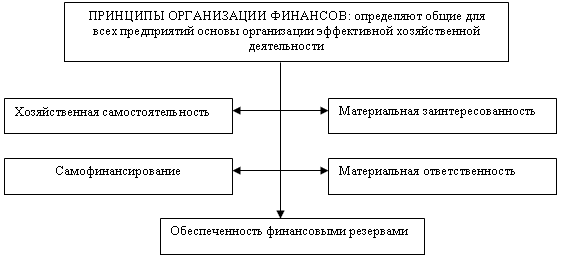 Рис. 1. Принципы организации финансов предприятияРеализация финансовой политики в ее конкретном механизме функционирования финансов предприятия должна базироваться на определенных принципах управления, адекватных рыночной экономике.Обобщение зарубежного опыта организации корпоративных финансов, опыта отечественных предприятий, анализа подходов коммерческих банков к оценке финансовой деятельности своих клиентов, позволяет рекомендовать руководствоваться следующими основными принципами управления финансами предприятия:– плановости;– финансового соотношения сроков;– взаимозависимости финансовых показателей;– гибкости (маневрирования);– минимизации финансовых издержек;– рациональности;– финансовой устойчивости (рис. 1.11).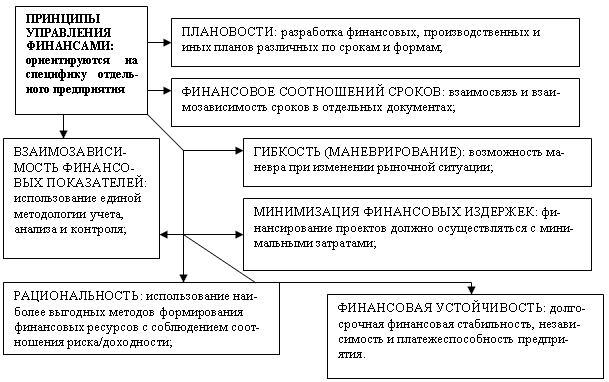 Рис. 2. Принципы управления финансами предприятияЕстественно, что реализация этих принципов должна осуществляться при разработке финансовой политики и организации системы управления финансами конкретного предприятия. При этом необходимо учитывать:– сферу деятельности (материальное производство; непроизводственная сфера);– отраслевую принадлежность (промышленность, транспорт, строительство, сельское хозяйство, торговля и другие);– виды (направления) деятельности (экспорт, импорт);– организационно-правовые формы предпринимательской деятельности.В современных условиях в Республике Беларусь в целях «выживания» многие предприятия существенным образом диверсифицируют свою деятельность, занимаясь одновременно и промышленным производством, и строительством, и торговлю. Поэтому финансисту, где бы он ни работал, нужно серьезно изучить отраслевую экономику и технологию производства, особенности рынка производимой продукции.Для полной реализации данных принципов организации финансов корпорации применяются определенные формы и методы, которые соответствуют уровню развития предприятия.1.3 ФИНАНСОВЫЙ МЕХАНИЗМ КОРПОРАЦИИЦентральным звеном финансовой системы государства можно назвать финансовый механизм корпорации, так как Он представляет собой систему управления финансами предприятия, который выражается в организации, планировании и стимулировании использования финансовых ресурсов. Основная цель эффективное воздействие на конечный результат производства.Элементами структуры финансового механизма являются (их всего пять): финансовые методы; финансовые рычаги и инструменты; правовое обеспечение; нормативное обеспечение финансового механизма; информационное обеспечение финансового механизма.Способ воздействия финансовых отношений на хозяйственный  процесс мы называем Финансовые методы. К финансовым методам можно отнести:  финансовый учет; финансовое планирование и прогнозирование;финансовый контроль.финансовое регулирование (налогообложение, кредитование, страхование, финансовое и материальное стимулирование); финансовый анализ;Финансовые рычаги и инструменты  –  представляет собой прием действия финансового метода. К финансовым рычагам относятся прибыль, доходы, амортизационные отчисления, экономические фонды целевого назначения, финансовые санкции, арендная плата, процентные ставки по ссудам, депозитам, облигациям, паевые взносы, вклады в уставный капитал, портфельные инвестиции, дивиденды, дисконт, котировка валютного курса тенге и т.п.Правовое обеспечение функционирования финансового механизма включает законодательные акты, постановления, приказы, циркулярные письма и другие правовые документы органов управления.Нормативное обеспечение функционирования финансового механизма образуют инструкции, нормативы, нормы, тарифные ставки, методические указания и разъяснения и т.п.Информационное обеспечение функционирования финансового механизма состоит из разного рода и вида экономической, коммерческой, финансовой и прочей информации. К финансовой информации относится осведомление о финансовой устойчивости и платежеспособности своих партнеров и конкурентов, о ценах, курсах, дивидендах, процентах на товарном, фондовом и валютном рынках и т. п.; сообщение о положении дел на биржевом, внебиржевом рынках, о финансовой и коммерческой деятельности любых достойных внимания хозяйствующих субъектах; различные другие сведения.Финансовый механизм и финансовый менеджмент тесно связаны друг с другом, так как финансовый механизм реализуется в корпорациях  через финансовый менеджмент.  Финансовый менеджмент – это деятельность предприятия, направленная на управление финансами, что подразумевает использование различных приемов, методов и средств для достижения целей предприятия, а так же для повышения доходности и минимизации рисков.Финансовая политика корпорации определяют формы и методы реализации функций финансового менеджмента. Элементами являются:учетная политика; кредитная политика; политика управления денежными средствами; политика управления издержками; дивидендная политика.СОДЕРЖАНИЕ И ОРГАНИЗАЦИЯ ФИНАНСОВОЙ ДЕЯТЕЛЬНОСТИ КОРПОРАЦИИ Деятельность, направленную  на обеспечение предприятия финансовыми ресурсами для удовлетворения воспроизводственных нужд и выполнения всех финансовых обязательств называют - Финансовая деятельность корпорацииПредметом финансовой деятельности на предприятии являются:1) финансовые отношения, связанные с построением рациональной системы отношений предприятия с партнерами, финансовыми институтами и государством;2) Обеспечение  достаточности финансовых потоков, своевременности и сбалансированности для финансовой устойчивости предприятия.Основные направления финансовой деятельности в корпорации:− финансовое планирование;− оперативно-управленческая работа;− контрольно-аналитическая работа.Финансовое планирование – это планирование всех доходов и направлений расходования денежных средств для обеспечения развития организации. Основными целями этого процесса являются установление соответствия между наличием финансовых ресурсов организации и потребностью в них, выбор эффективных источников формирования финансовых ресурсов и выгодных вариантов их использования.Постоянное отслеживание количественных и качественных характеристик финансовых отношений и финансовых потоков в сфере финансов предприятия, связана с оперативно-управленческая деятельность. Основной  цель этой деятельности является   –воздействие на результативность любой финансовой и хозяйственной операции и поддержание деловой репутации корпорации.К задачам можно отнести: − обеспечение своевременных платежей в бюджет и внебюджетные фонды;− изучение рыночной конъюнктуры для обоснования маркетинговых и деловых решений;− обеспечение ускорения оборачиваемости оборотного капитала для снижения текущих финансовых потребностей;− создание и поддержание оптимальных объемов производственных запасов для обеспечения непрерывности кругооборота средств;− управление дебиторской и кредиторской задолженности корпорации для обеспечения платежной дисциплины;− составление сведений о поступлении средств их расходовании, о финансовом состоянии предприятия, иными словами подготовка объективной информационной базы для принятия правильных управленческих решений.Целью контрольно-аналитическая деятельность является  получение объективной оценки об экономической рентабельности, целесообразности и эффективности каждой финансово-хозяйственной операции.  Любая финансово-хозяйственная операция должна рассматриваться и контролироваться с точки зрения экономической целесообразности, законности, соответствия действующему законодательству.Финансовая служба занимается выполнением всех видов финансовой деятельности на предприятии.  Финансовая служба предприятия – это структурная единица в организации предприятия, целью которой является разработка и реализация оптимальной финансовой политики, а также ее реализации в различных проявлениях, контроля и составления финансовой отчетности. Основные функции финансовой службы:− финансовое планирование;− финансовый анализ;− финансовый контроль;− финансовый менеджмент.Финансовая служба может быть представлена различными формированиями в зависимости от масштабов корпорации, его организационно-правовой формы, спектра его финансовых отношений, объема финансовых потоков и вида деятельности. Обычно на малых предприятиях с небольшими оборотами обязанности финансовой службы выполняются бухгалтерией. На средних предприятиях финансовая служба обязанности  финансовой службы выполняют финансовые группы, входящей в состав бухгалтерии или планово-экономического отдела. И каждый участок финансовой работы закреплен за каждым работником этой группы (финансовое планирование, налоговые расчеты и т. д.).А на крупных предприятиях функционируют уже специальные финансовые отделы. Во главе финансового отдела стоит  начальник, который непосредственно подчиняется руководителю данной корпорации. Полную ответственность за финансовое состояние предприятия несут начальник финансового отдела и руководитель.На крупных и очень крупных (как правило частных) предприятиях обычно создаются  финансовые дирекции, во главе которого стоит финансовым директор.Финансовая дирекция включает в себя планово-экономический отдел, финансовый отдел, отдел маркетинга,  бухгалтерию и другие службы. Концентрация этих служб под единым руководством позволяет эффективно воздействовать на финансовые отношения и финансовые потоки.Вопросы для самоконтроля:1. Назовите финансовые отношения, которые вступают предприятия в процессе осуществления финансово-хозяйственной деятельности?2. Какие характерные особенности финансовых отношений вы знаете? 3. Назовите содержание распределительной функции финансов4. Раскройте сущность контрольной функции финансов?5. Какие принципы организации финансов предприятий вы знаете, и раскройте их содержание6. В чем сущность финансовые ресурсы предприятия?7. Какие основные направления использования финансовых ресурсов Предприятия вы знаете? 8. Что такое финансовый механизм предприятия?9. Дайте характеристику элементам финансового механизма предприятия. 2. ОСНОВЫ ФИНАНСОВОЙ АНАЛИТИКИ КОРПОРАЦИИ2.1 ЦЕЛЬ И ЗАДАЧИ ФИНАНСОВОГО АНАЛИЗА КОРПОРАЦИИВ современных условиях высокой конкуренции в проведении анализа и диагностики своего финансового состояния нуждается каждое предприятие. Для повышения конкурентоспособности либо сохранения ее на прежнем уровне необходимо создание базы для принятия управленческих решений, а также выявление факторов изменения результатов деятельности. Поэтому, особо актуальным процессом в организации является диагностика финансового состояния. Сущность проведения диагностики на предприятии заключается в определении основных характеристик, которые полностью отражают состояние организации в технической, экономической и финансовой сфере, для того чтобы предсказать вероятное отклонение от нормативных значений и избежать нарушения эффективности функционирования хозяйствующего субъекта. В диагностику финансовой деятельности предприятия включают анализ:финансового состояния;производственных и экономических результатов;результатов социального развития;использования трудовых ресурсов;анализ состояния и использования основных фондов;затрат на производство и реализацию продукции (работ, услуг)Заключительным этапом проведения диагностики финансовой деятельности субъекта является оценка эффективности.Основными пунктами анализа финансового состояния являются выявление  качества финансового состояния, определение причин его улучшения или ухудшения за период, разработка рекомендаций по повышению финансовой устойчивости и платежеспособности предприятия. Но эффективность анализа финансового состояния любого предприятия зависит от его взаимосвязи с экономическим анализом. Методика детального проведения процедур  финансового анализа определяется поставленными целями, а также различными факторами информационного, временного, методического и технического обеспечения субъекта. Финансовое состояние является важнейшей характеристикой степени эффективности проведения экономической деятельности организации, поэтому так важно понимать значение и правильно оценивать финансовое состояние предприятия.
Финансовое состояние организации — категория, отражающая состояние капитала в процессе его кругооборота в фиксированный момент времени. Характеризует способность предприятия к саморазвитию и самофинансированию.Финансовое состояние предприятия необходимо постоянно отслеживать с целью выявления несоответствия нормам, так как оно должно быть всегда стабильным. Главная задача диагностики заключается в постоянном контроле финансового состояния организации, ведь диагностика – это не одноразовый акт, это процесс осуществляемый постоянно. При проведении диагностики объект может быть сложной, динамической системой (экономика страны, отдельная отрасль, предприятие или любая другая организация, независимо от ее формы собственности) или отдельным элементом этой системой (внутренняя среда организации,  ее организационная структура, виды ресурсов, себестоимость, организационная структура и т.д.). Разработка эффективной и грамотной экономической, политической или социальной политики, стратегии, а также тактики основывается на данных диагноза. Определение мер, которые обеспечат отлаженную работу всех элементов системы и способы их реализации – это главная задача диагностики. Осуществление управления на любом  управленческом и хозяйственном уровне зависит невозможно без четкого представления о его текущем состоянии. Задачи диагностики тесно взаимосвязаны с прогнозом и анализом происхождения.Методы финансового анализа, используемые для постановки диагноза состояния организации, позволяют всесторонне рассмотреть и оценить различные стороны ее деятельности. Известно множество методов и приемов диагностики, которые используются на практике. К ним можно отнести детализацию, сравнение, агрегирование и др.Финансовый анализ – это  процесс исследования финансового состояния и основных результатов финансовой деятельности предприятия с целью выявления резервов повышения его рыночной стоимости и обеспечения дальнейшего эффективного развития. Результаты финансового анализа являются основой принятия управленческих решений, выработки стратегии дальнейшего развития предприятия. Поэтому финансовый анализ является неотъемлемой частью более широких терминов: анализ финансово-хозяйственной деятельности предприятия и экономический анализ.Основная цель финансового анализа -  объективная и обоснованная  характеристика  финансового состояния предприятия, полученная на основе определенного числа основных наиболее представительных параметров. Данные параметры и показатели отражают изменения  в структуре активов и пассивов, в расчетах с дебиторами и кредиторами, в составе прибылей и убытков.К локальным целям финансового анализа относятся определение финансового состояния предприятия, выявление изменений в финансовом, установление основных факторов, вызывающих изменения в финансовом состоянии, прогноз основных тенденций финансового состояния.Для достиженя целей исследования решаются следующие аналитические задачи:- предварительное изучение финансовой отчетности;- описание имущества предприятия: внеоборотных и оборотных активов;- оценка финансовой устойчивости;- изучение состава источников средств;- анализ прибыли и рентабельности;- составление плана мероприятий по улучшению финансово-хозяйственной деятельности предприятия.    2.2 РОЛЬ ФИНАНСОВОГО АНАЛИЗА В ПРИНЯТИИ УПРАВЛЕНЧЕСКИХ РЕШЕНИЙОдним из основных элементов управления финансами корпораций является финансовый анализ. Эффективное управление финансами предприятий необходимо для достижения стабильности корпорации в финансовом плане. С помощью  диагностики внутренней  и внешней экономической среды в разработке стратегии  и тактики  отражается управление финансами.Ведущие менеджеры и аналитики проявляют интерес не только к текущему финансовому положению предприятия, но и к его прогнозу на ближайшее время.  Данные бухгалтерского учета и отчетности, изучение которых помогает воспроизвести все ключевые аспекты производственной и коммерческой деятельности и совершенных операций в обобщенной форме, служат исходной базой для финансового анализа.К основным методам финансового анализа,которые применяются на практике можно отнести:  чтение бухгалтерской отчетности;горизонтальный анализ;вертикальный анализ;трендовый анализ;сравнительный (пространственный) анализ;факторный анализ;метод финансовых коэффициентов. Разработка мер по эффективному управлению активами, собственным и заемным капиталом предприятия осуществляется в рамках проведения диагностики внутренней среды. Анализ внешней среды включает в себя следующие параметры:изучение динамики цен на товары и услуги;изучение ставок налогообложения;изучение процентных ставок по банковским кредитам и депозитам;курс эмиссионных ценных бумаг;деятельности конкурентов на товарном и финансовом рынках.Конечной целью анализа является выявление возможных альтернативных решений и осуществление их оценки на предмет реализации.Только высшее звено управления предприятием, способное принимать решения по формированию и использованию капитала и доходов, а также влиять на движение денежных потоков, имеет полномочия на проведения финансового анализа.К локальным управленческим решениям относятся определение цены готового продукта,  объема закупок материальных ресурсов или поставок готовой продукции, замена оборудования и технологии. Их эффективность оценивается с точки зрения конечного финансового результата.        С помощью финансового анализа принимаются решения:- по финансированию предприятия в краткосрочной перспективе;- по  финансированию в долгосрочной перспективе;- по выплате дивидендов владельцам акций;- по мобилизации резервов экономического роста.    Финансовый анализ является составной частью общего экономического анализа. Он состоит из финансового анализа и производственного управленческого анализа, которые тесно взаимосвязаны между собой. Классификация анализа на финансовый и управленческий объясняется существующим на практике разделением учета на финансовый и управленческий учет.         Финансовый анализ состоит из внешнего финансового анализа и внутреннего финансового анализа. Внешний финансовый анализ основывается на данных публичной финансовой отчетности, а внутренний финансовый анализ на данных бухгалтерского учета и отчетности.Управленческий анализ включает в себя внутренний финансовый анализ по данным бухгалтерского учета и отчетности и внутрихозяйственный производственный анализ по данным управленческого учета.Финансовый анализ, который базируется на данных публичной финансовой отчетности, считается внешним анализа. Это объясняется тем, что ее изучение проводят сторонние партнеры предприятия, заинтересованные в его информации. Характерные особенности внешнего финансового анализа:- большое количество субъектов анализа – пользователей информации о деятельности предприятия;- личные цели и интересы каждого субъекта анализа;- открытость, максимальная результатов информации о работе предприятия анализа для пользователей.Партнеры предприятия осуществляют внешний финансовый анализ по следующим направлениям:- анализ ликвидности баланса, платежеспособности , и финансовой устойчивости;- анализ собственного, эффективности использования активов, и заемного капитала;- абсолютных изучение прибыли показателей;- анализ относительных показателей доходности;- общая оценка финансового состояния предприятия.Как легко заметить из приведенного определения, анализ с очевидностью выполняет вспомогательную функцию, проявляющуюся в двух аспектах. Во-первых, анализ представляет лишь промежуточный этап в процессе принятия решения. Любые аналитические процедуры сопровождаются затратами, т.е. анализ не бесплатен; поэтому он проводится исходя из вполне определенной целевой установки – помочь в обосновании принятия управленческого решения; следовательно, за этапом аналитических процедур с неизбежностью должен следовать факт принятия решения. Анализ ради анализа бессмыслен, а в некотором смысле и вреден, по крайней мере, из-за неоправданно понесенных затрат.Во-вторых, результаты и выводы, полученные в ходе анализа, являются лишь одним из аргументов, учитываемых при принятии решений. Этот аргумент хорош сам по себе, поскольку получен с помощью формализованных методов и потому, в известном смысле, объективен, однако не следует думать, что он даст возможность принять однозначное, предопределенное решение. Очевидно, что нередко подобная объективность, в некотором смысле «бесстрастность» математических методов, носит кажущийся характер, поскольку опытный аналитик может управлять процессом формирования результатных количественных оценок путем подбора соответствующей информационной базы и аналитического инструментария.Финансовый анализ основывается на общедоступной информации финансового характера и входит в систему аналитических процедур оценки деятельности предприятия в терминах стоимостных оценок и эффективности.Ключевой целью финансового анализа является получение определенного числа основных параметров, дающих объективную и обоснованную характеристику финансового состояния предприятия. Это относится, прежде всего, к изменениям в составе и структуре активов и пассивов, в расчетах с дебиторами и кредиторами, в составе прибылей и убытков.Качественное обоснование и своевременное  инвестиционных решений и финансовых решений содержание  характеризует анализ комплексного в любой сфере предпринимательской деятельности.        2.3 МЕТОДЫ ФИНАНСОВОГО АНАЛИЗАНа практике применяются различные методы ФА. Все они подразумевают использование данных бухгалтерского учета и финансовой отчетности за текущий и прошедший периоды. Полная классификация включает в себя следующие методы:
вертикальный (структурный);горизонтальный (динамический);сравнительный;интегральный (факторный);трендовый;метод коэффициентов.Первые четыре метода используются наиболее частоВертикальный анализЦель вертикального анализа заключается в определении удельного веса статей в общем итоге баланса и последующем сравнении результата с данными предыдущего периода. Вертикальный анализ проводится по исходной или агрегированной отчетности. Он позволяет рассмотреть соотношения между активами, собственным и заемным капиталом, а также определить структуру капитала по отдельным элементам.Горизонтальный анализЦель горизонтального анализа – в выявлении изменений величин различных статей отчетности за определенный период с последующей оценкой этих изменений. При проведении этого вида ФА требуется построение нескольких аналитических таблиц, в которые вносят как абсолютные балансовые показатели, так и относительные темпы роста (снижения). Исходными данными служат базисные темпы роста (снижения) за несколько периодов.Сравнительный анализЭтот вид ФА строится на основе вертикального и горизонтального анализа. Аналитическое сравнение проводят по трем группам показателей:
• структуры баланса;
• динамики баланса;
• структурной динамики баланса.
Сравнительный анализ часто применяется для анализа структуры имущества и источников его формирования.Интегральный анализПод интегральным анализом понимается процесс изучения влияния отдельных факторов на общий показатель. При его проведении применяют детерминированные и статистические приемы исследования. Интегральный анализ может быть прямым и обратным. В последнем случае он представляет собой не анализ, а синтез – отдельные его элементы соединяются в одно целое.Трендовый анализПри проведении трендового ФА рассчитывают относительные отклонения параметров отчетности от базисного уровня. По сути, трендовый анализ представляет собой вариант горизонтального ФА. Он носит перспективный характер, поскольку позволяет спрогнозировать изменение ряда показателей в будущем. Проведение трендового ФА подразумевает использование соответствующего математического аппарата.Метод коэффициентовЭтот метод представляет собой расчет отношений показателей отчетности (финансовых коэффициентов) и определение их взаимосвязей. 
Финансовые коэффициенты характеризуют следующие стороны экономической деятельности предприятия:платежеспособность;финансовая зависимость или финансовая автономия;деловая активность;эффективность работы;рыночные характеристики организации.Предлагают аналитики методику анализа общего и детализированного на основе анализа финансового состояния предприятия:- экспресс-анализ финансового состояния;- детализированный анализ финансового состояния. Главная цель экспресс-анализа, являющегося одним из видов финансового анализа – это наглядная и простая оценка имущественного состояния и эффективности развития хозяйствующего субъекта. Экспресс-анализ финансовой отчетности является оптимальным решением для быстрой диагностики положения дел на предприятии с тем, что бы решить, до какого уровня имеет смысл углублять анализ и какие дополнительные данные искать.Экспресс-анализ финансовой отчетности дает возможность получить за один – два дня общее представление о финансовом положении организации. Его удобство – в простоте информационной базы анализа. Две основные формы (баланс и отчет о прибылях и убытках) являются, во-первых, стандартными и, во-вторых, обязательными к заполнению для подачи в налоговую инспекцию и органы статистики.При правильном обращении с цифрами сводных финансовых отчетов и продуманной методологии экспресс-анализ финансовой отчетности может дать комплексный срез состояния предприятия, необходимый для принятия серьезных управленческих решений.Основные источники информации, экспресс-анализа финансовой отчетности – это финансовая (бухгалтерская) отчетность предприятия, баланс и отчет о финансовых результатах.Все вышеуказанные подходы анализа и диагностики характеризуют классические подходы к анализу предприятия описанные во многих литературах и изданиях. В настоящее время, во времена не стабильной экономической ситуации аналитики и руководители компаний используют различные современные модели и подходы анализа компании свойственной той или иной отрасли экономики. Финансовый анализ хозяйствующего субъекта является основным источником, как для внешних, так и для внутренних пользователей информации.Информация, содержащаяся в этих документах, также как и в других справках и отчетах о натуральных показателях работы предприятия, является сырьем для руководителя и аналитика, которые после сортировки, систематизации получают четкие и ясные данные, влияющие на принятие управленческого решения. Финансовый анализ хозяйствующего субъекта одновременно имеет значение, как прогноза потока денежных средств, так и процесса планирования и достижения успеха предприятия.В этой связи, рассмотрев, как извлекать необходимую информацию из балансового отчета и отчета о финансовых результатах мы постараемся проследить важные взаимосвязи между этими документами и понять в чем их сущность. Это нужно для того, чтобы оценить финансовое положение предприятия по следующим важнейшим характеристикам таких как: -  ликвидность;-  платежеспособность;-  прибыльность;-  эффективность использования активов;-  эффективность использования собственного капитала.Каждая из этих характеристик служит критерием оценки финансового положения предприятия, как для внутреннего пользования, так и для внешних пользователей (инвесторов, поставщиков, государственных органов).Для точной оценки положения предприятия и дальнейшего принятия решения мы не можем просто сказать, хорошо или плохо, нам необходимо иметь цифровую историческую базу, определить систему коэффициентов, позволяющих оценить экономическое состояние предприятия, сравнивая данные статей баланса и отчета о финансовых результатах. Анализ этих коэффициентов позволяет руководителю понять, как используются ресурсы и обязательства предприятия, проследить происходящие изменения как результат принятых ранее управленческих решений. Такой анализ помогает определить чрезмерный запас товаров, оценить большие расходы, непомерные кредиты, способность вовремя оплатить долги и ответить на вопросы относительно эффективности управления предприятием.Различают  два типа финансового анализа:- «аутсайдерский» финансовый анализ, основан бухгалтерской отчетности на стандартных формах, без  комментариев и расшифровок ;- «инсайдерский» финансовый анализ, возможность запросить  у оценщика и получить интересующие его сведения дополнительные  о данной организации, на основании которых можно провести наиболее точную оценку деятельности предприятия.Вопросы для самоконтроля:Отчетность как основа для разработки управленческих финансовых решений.Стандарты раскрытия корпоративной финансовой информации.Сводная и консолидированная отчетность.Основы анализа финансового состояния.Экспресс-диагностика корпоративной отчетности.3. ОСНОВНОЙ КАПИТАЛ КОРПОРАЦИЙСУЩНОСТЬ ОСНОВНОГО КАПИТАЛА, ЕГО СОСТАВ И СТРУКТУРАКапитал – это часть финансовых ресурсов, авансируемая и инвестируемая в производство с целью получения прибыли. 
               По объекту инвестирования различают основной и оборотный капитал. Основной капитал представляет собой ту часть используемого предприятием капитала, который инвестирован во все виды внеоборотных активов. Основной капитал включает в себя :По своему характеру участия в процессе воспроизводства основные средства делятся  на следующие две группы: активные — которые непосредственно участвуют в производственном процессе (станки, оборудование и т. д.); пассивные — которые создают условия для нормального протекания производственного процесса (здания, сооружения).Структура может быть:прогрессивная – стоимость активной части капитала составляет более 50%;непрогрессивная – стоимость активной части капитала менее 50%.Важнейшими факторами, влияющими на структуру основных фондов, являются характер выпускаемой продукции, уровень автоматизации и механизации, уровень специализации и кооперирования, климатические условия. В промышленности доля активной части составляет 2/3 и 1/3 — пассивная часть. В торговле активная часть составляет 1/3, пассивная часть — 2/3. Такое соотношение связано со спецификой отраслей.По объекту инвестирования различают основной и оборотный капитал. Основной капитал представляет собой ту часть используемого предприятием капитала, который инвестирован во все виды внеоборотных активов. Состав внеоборотных активов представлен следующими частями: нематериальные активы, долгосрочные финансовые вложения, незавершенные строительство, основные средства и другие. Нематериальные активы представляют собой права на получение прибыли в будущем. Основные категории нематериальных активов: деловая репутация предприятия – «гудвилл»; патенты, авторские права и торговые марки; права собственности на арендованное имущество и его усовершенствование; права на разработку и затраты на разработку природных ресурсов; формулы, технологии и образцы (например, программное обеспечение); ноу – хау; товарный знак; лицензии и другие виды имущественных ценностей. Долгосрочные финансовые вложения представляют собой затраты на долевое участие в уставном капитале в других предприятиях, на приобретение акций и облигаций на долгосрочной основе. Сюда также относятся в дочерние и зависимые общества, займы предоставленные на срок более 12 месяцев, стоимость имущества, переданного в долгосрочную аренду на праве финансового лизинга (с правом выкупа или передачи собственности на имущество по истечении срока аренды). 
     К незавершенным строительству относятся не оформленные актами приемки - передачи основных средств затраты на строительно-монтажные работы, приобретение зданий, оборудования, транспортных средств и иных материальных объектов длительного пользования, прочие капитальные работы и затраты (проектно-изыскательские, затраты по отводу земельных участков, на подготовку кадров для вновь строящихся предприятий и другие). 
  Основные средства – это часть имущества предприятия, используемая в качестве средств труда при производстве продукции (выполнении работ, оказании услуг). 
  Не относятся к основным средствам и учитываются в составе оборотных средств предметы, используемые в течение периода менее 12 месяцев независимо от их стоимости, предметы стоимостью на дату приобретения не более стократного установленного законом размера минимальной месячной оплаты труда независимо от срока их полезного использования.К основным средствам относятся:Здания и сооружения; Рабочие и силовые машины, оборудование; Измерительные и регулирующие приборы и устройства, вычислительная техника; Транспортные средства; Инструмент; Производственный и хозяйственный инвентарь и принадлежности; Рабочий, продуктивный и племенной скот, многолетние насаждения и прочие основные средства. В составе основных средств учитываются находящиеся в собственности предприятия земельные участки, объекты природопользования (вода, недра и другие природные ресурсы). 
  К основным средствам относятся капитальные вложения на улучшение земель 
( различные виды  мелиоративных работ – осушение, орошение и т.д.) и в арендованные объекты основных средств. 
  В различных отраслях экономики структура основных средств может значительно отличаться, так как она отражает техническую оснащенность, особенности технологии, специализации и организации производства в этих отраслях.Основные средства – это часть имущества предприятия, переносящего свою стоимость на вновь создаваемый продукт по частям за несколько производственных циклов.Финансирование процесса формирования основных средств может осуществляться за счет следующих основных источников: средств учредителей, передаваемых в момент создания фирмы или в процессе ее функционирования; собственных ресурсов предприятия, созданных в процессе его деятельности; средств, полученных в форме целевых банковских ссуд; ассигнований из бюджетов различных уровней и внебюджетных фондов. Источники финансирования воспроизводства основных средств подразделяются на собственные и привлеченные. Собственные источники формирования основных средств предприятия: амортизация;износ нематериальных активов:прибыль, остающаяся в распоряжении фирмы. Привлеченные источники основных средств:кредиты банков; заемные средства других предприятий и организаций; денежные средства, получаемые от эмиссии ценных бумаг, 
паевые и иные взносы юридических и физических лиц; денежные средства, поступающие в порядке перераспределения из централизованных инвестиционных фондов вышестоящих организаций и объединений; средства внебюджетных фондов; 
ассигнования из бюджетов, предоставляемые на возвратной и безвозвратной основе; 
средства иностранных инвесторов. 
     В современных условиях также активно применяется такой метод формирования основных средств предприятия, как аренда и ее разновидность – лизинг. Методы оценки основных средств. Основные средства имеют несколько видов денежной оценки:Первоначальную стоимость;Восстановительную стоимость;Остаточную стоимость. 
     Первоначальной стоимостью основных средств, приобретенных за плату признается сумма фактических затрат предприятия на приобретение, сооружение и изготовление, за исключением налога на добавленную стоимость и иных возмещаемых налогов. 
     Первоначальной стоимостью основных средств, внесенных в счет вклада в уставный  ( складочный) капитал фирмы, признается их денежная  оценка, согласованная учредителями (участниками) фирмы.Первоначальной стоимостью основных средств, полученных предпринимательской фирмой по договору дарения и в иных случаях безвозмездного получения, признается их рыночная стоимость на дату оприходования.  Основные средства принимаются к бухгалтерскому учету на предприятии по первоначальной стоимости. Предприятие имеет право не чаще одного раза в год (на начало отчетного года) переоценивать объекты основных средств по восстановительной стоимости путем индексации или прямого пересчета по документально подтвержденным рыночным ценам с отнесением возникающих разниц на счет добавочного капитала фирмы. Остаточная стоимость – это та часть основных средств, которая не перенесена на готовую продукцию, то есть это разница между первоначальной стоимостью и суммой начисленной амортизации.3.2 ПОКАЗАТЕЛИ ДВИЖЕНИЯ ОСНОВНЫХ ФОНДОВНа основе данных балансов основных фондов как по балансовой стоимости, так и по стоимости за вычетом износа можно рассчитать целый ряд показателей, которые характеризуют состояние и воспроизводство основных фондов.Учёт основных средств производится в натуральной и денежной форме. Учет основных фондов в натуральном выражении производится  для :определения технического состава и баланса оборудования; для расчета производственной мощности предприятия и его производственных подразделений;для определения степени его износа, использования и сроков обновления.Стоимостной учет в сопоставимой форме позволяет определить объем, структуру, динамику и степень использования основных фондов. Выделим основные факторы, влияющие на изменение стоимости основного капитала:износ - инфляция - выбытие и покупкаРазличают следующие виды стоимостей:Первоначальная стоимость - первоначальной стоимостью основных средств, приобретенных за плату, принимают сумму фактических затрат на приобретение, сооружение и изготовление за исключением налога на добавленную стоимость и других возмещаемых налогов.Балансовая стоимость = цена покупки + транспортные расходы + монтаж.Восстановительную стоимость определяют стоимостью аналогичных объектов, действующих в условиях их воспроизводства, то есть осуществляют путем переоценки. Восстановительная стоимость - стоимость аналогичного оборудования в конкретный момент времени (рыночная стоимость). Остаточная первоначальная стоимость учитывает физический износ относительно первоначальной стоимости основных средств.Остаточная восстановительная стоимость - стоимость списания с баланса основных средств. Первоначальная (восстановительная) стоимость объектов основных средств за вычетом суммы износа представляет собой остаточную стоимость.Ликвидационная стоимость – это стоимостная оценка актива в момент его утилизации, продажи т.д.Очень часто у нас заказывается такая услуга, как оценка основных средств предприятия. В результате, вы получите очень полезную и актуальную информацию, которая позволит проанализировать состояние компании и сделать ее работу более эффективнойДинамическая оценка основных средств (Среднегодовая оценка) – оценка с учетом ввода - вывода основных средств в течение года.Методы динамической оценки:По балансу:             Sср.год.=SКГ = SНГ + SВВ – SВЫБ	SКГ – стоимость основных средств на конец года;	SНГ – стоимость основных средств на начало года;	SВВ – стоимость введенных основных средств;	SВЫБ – стоимость выбывших основных средств.Бухгалтерский метод;Sср.год.=Экономический метод;Sср.год. = Sн.г.+ , гдеМпр. - число месяцев присутствия основных средств;Мо - число месяцев отсутствия основных средств;Прогнозный метод:1 квартал – 10,5 месяцев (МПР, МО)2 квартал – 7,5 месяцев (МПР, МО)3 квартал – 4,5 месяцев (МПР, МО) 4 квартал – 1,5 месяцев (МПР, МО)Индекс роста: К1 = ;Коэффициент новизны  - доля новых основных средств в стоимости основных фондов на конец года: К2 = ;Темп обновления: К3 = ;Коэффициент интенсивности обновления - темпы технического развития на предприятии: К4 =;Коэффициент масштабности обновления: К5 =;ИЗНОС ИАМОРТИЗАЦИЯ ОСНОВНЫХ ФОНДОВИзнос - убыток части стоимости, которая образуется в результате участия основных средств в производственном процессе, а также в связи НТП.Износ бывает физический (технический или естественный) и моральный.Под физическим износом понимается лишение основными фондами своих технических параметров. Физический износ бывает технический и естественный.Технический износ является последствием производственного потребления.Естественный износ происходит под воздействием природных факторов (температуры, влажности и т.п.).Степень физического износа зависит от высоко интенсивности и условий эксплуатации, содержание и квалификации обслуживающих кадров, качества материалов и т.д.Моральный износ основных фондов является последствием научно-технического прогресса. Амортизация – систематическое списание части стоимости основных средств на себестоимость обрабатываемой продукции. После применения продукции компания получает эту сумму средств, которую расходует в дальнейшем для приобретения или строительства новых основных фондов.Рисунок 1. Кругооборот основных фондовФункции амортизации:1) Функция налогового щита (снижает налогооблагаемую базу прибыли, повышает себестоимость);2) Учет износа как показателя устаревшего оборудования (основных средств);3) Увеличение собственного ресурсов предприятия;4) Функция управления основными ресурсами предприятия.Существуют: сумма амортизации и норма амортизации. Сумма амортизационных отчислений за предполагаемый период времени (год, квартал, месяц) характеризует собой денежную величину износа основных фондов. Сумма амортизационных отчислений, накопленная к окончанию срока службы, необходима для достаточного и полного их восстановления (SА – сумма амортизации).Норма амортизации - это установленный размер амортизационных отчислений на полное восстановление за предполагаемый период времени по определенному виду основных фондов. Основным показателем, предопределяющим норму амортизации, является срок службы основных фондов. Na = , гдеt – срок службы; NA – норма амортизации в %;По степени равномерности списания стоимости оборудования различают равномерную (линейную) и неравномерную (нелинейную) амортизацию.                               Линейная амортизацияПредполагает равномерное перенесение стоимости ОС на себестоимость продукции в период всего срока службы.3.4 ПОКАЗАТЕЛИ ЭФФЕКТИВНОСТИ ИСПОЛЬЗОВАНИЯ ОСНОВНЫХ ФОНДОВДля метода оценки основных фондов используются  обобщающие и частные показатели.Обобщающие показатели отражают завершенный результат использования основных фондов. При расчете применяются основные средства, взятые в лизинг, то есть в аренду или собственные. Не используются при расчетах основные средства на консервации, резервные, сданные в аренду.Капиталоотдача (фондоотдача) отражает сколько прибыли приносит один тенге, вложенный в основной капитал. 	(тг./тг.), гдеVр - объём производства либо реализации продукции (тг.) - среднегодовая стоимость основного капитала.Капиталоёмкость (фондоёмкость) отражает расходы капитала (сколько необходимо основного капитала) для производства  1 тенге выручки.  (тг./тг.)Рентабельность основного капитала () - показывает сколько дохода приносит 1 тенге, вложенный в основной капитал. =  ,  гдеБП - балансовая прибыль,Sосн.кап. – стоимость основного капитала;Частные показатели оценивают уровень применения частных групп основных фондов (применяются исключительно в производственном процессе).Коэффициент интенсивности - употребление капитала по мощности., где	Мф – мощность фактическая; 	Мн - мощность номинальная.Мощность устанавливает максимально допускаемый выпуск продукции.Производственная мощность М = N*П*Tн  (шт)N – количество установленных единиц оборудования (шт);П – производительность оборудования (шт / час);Тн – номинальный фонд работы оборудования (час).Тн = (Тк – Твых –  Тпразд)*С*tсм;Тк – календарное количество дней (365);С – количество смен; tсм - длительность смены в часах.Коэффициент экстенсивности отражает пользование основного капитала по времени.kст =, где	Тф - фонд времени фактический; 	Тн - фонд времени номинальный;Интегральный коэффициент определяет употребление основных средств по времени и по мощности и равен их произведению.kИНТЕГР=kИНТ * kЭКСТОсновные деятельности улучшения применения основных фондов: техническое обновление и модернизация оборудования; улучшение состояния основных фондов за счет увеличения удельного веса машин и оборудования; повышение высоко интенсивности работы оборудования; оптимизация оперативного планирования; повышение квалификации сотрудников предприятия. Вопросы для самоконтроля:Основной капитал и основные фонды организации. Амортизационная политика корпорацииФондоотдача и факторы её роста.Показатели эффективности использования основных фондовОбъясните понятие «фондоемкость» основных средствСОСТАВ И СТРУКТУРА ОСНОВНЫХ СРЕДСТВ  КОМПАНИИ4.1. СОДЕРЖАНИЕ, СОСТАВ И СТРУКТУРА ОБОРОТНОГО КАПИТАЛА Оборотный капитал – это предметы труда, которые участвуют в производстве однократно, при этом полностью потребляются и полностью же и сразу переносят свою стоимость на стоимость произведенной продукции.
Оборотный капитал – часть капитала, размещенная в текущие активы, используемых, потребляемых и реализуемых в течение года или одного производственного цикла. Движение оборотного капитала, взятое как процесс постоянного повторения и возобновления называется кругооборотом оборотного капитала.  Оборотные фонды - обязательный элемент процесса производства, основная часть себестоимости продукции. Чем меньше расход сырья, материалов, топлива и энергии на единицу продукции, тем экономнее расходуется труд, затрачиваемый на их добычу и производство, тем дешевле продукт. Наличие у предприятия достаточных оборотных средств является необходимой предпосылкой для его нормального функционирования в условиях рыночной экономики. К оборотным производственным фондам промышленных предприятий относится часть средств производства (производственных фондов), вещественные элементы которых в процессе труда в отличие от основных производственных фондов расходуются в каждом производственном цикле, и их стоимость переносится на продукт труда целиком и сразу. Вещественные элементы оборотных фондов в процессе труда претерпевают изменения своей натуральной формы и физико-химических свойств. Они теряют свою потребительную стоимость по мере их производственного потребления. Новая потребительная стоимость возникает в виде выработанной из них продукции. Оборотные производственные фонды предприятия состоят из трёх частей:производственные запасы;незавершённое производство и полуфабрикаты собственного изготовления;расходы будущих периодов.Производственные запасы - это сырьё, основные материалы, покупные полуфабрикаты, вспомогательные материалы, топливо, тара, запасные части, малоценные и быстроизнашивающиеся предметы. Незавершённое производство и полуфабрикаты собственного производства - материалы, детали, узлы и изделия, находящиеся в процессе обработки и сборки, а также полуфабрикаты собственного изготовления, не законченные полностью производством в одних цехах предприятия и подлежащие дальнейшей обработке в других цехах того же предприятия. 
Вышеперечисленные оборотные фонды в своём «движении» также связаны с фондами обращения. Они включают:готовую продукцию на складах;товары в пути - продукция отгруженная, но неоплаченная;денежные средства на расчётном счету в банке и кассе предприятия;средства в расчётах с потребителями, в частности, дебиторская задолженность.По источникам формирования ОС делятся на собственные и заёмные. 
Собственные оборотные средства - это средства, постоянно находящиеся в распоряжении предприятия и формируемые за счёт собственных ресурсов (прибыли и др.).В процессе движения собственные оборотные средства могут замещаться средствами, являющимися, по сути, частью собственных, авансированными на оплату труда, но временно свободными (в связи с единовременностью выплаты по заработной плате). Эти средства называются приравненными к собственным, или устойчивыми пассивами. Заемные оборотные средства - кредиты банка, кредиторская задолженность (коммерческий кредит) и др.  Процесс разработки экономически обоснованных величин оборотных средств, необходимых для организации нормальной работы предприятия, называется нормированием оборотных средств. таким образом, нормирование оборотных средств заключается в определении сумм оборотных средств, необходимых для образования постоянных минимальных и в то же время достаточных запасов материальных ценностей, не- снижаемых остатков незавершённого производства и других оборотных средств. Нормирование оборотных средств способствует выявлению внутренних резервов, сокращению длительности производственного цикла, более быстрой реализации готовой продукции. К нормируемым оборотным средствам относятся средства, находящиеся в производственных запасах, незавершённом производстве, остатках готовой продукции на складах предприятия. Остальные элементы оборотных средств называются ненормируемыми. Нормы оборотных средств характеризуют минимальные запасы товароматериальных ценностей на предприятии и рассчитываются в днях запаса, нормах запаса деталей, рублях на расчётную единицу и т. д. Норматив оборотных средств представляет собой произведение нормы оборотных средств на тот показатель, норма которого определена. Под структурой оборотных средств понимается соотношение их отдельных элементов во всей совокупности.  Оборотный капитал (оборотные средства) компании, участвуя в процессе производства и реализации продукции, совершает непрерывный  кругооборот, при этом средства переходят из сферы обращения в сферу производства и обратно, принимая последовательно форму фондов обращения и оборотных производственных фондов. Таким образом, проходя последовательно три фазы, оборотные средства меняют свою натурально - вещественную форму.В первой фазе  (Д–Т) оборотные средства, имеющие первоначальную форму денежных средств (Д), превращаются в производственные запасы (Т), т.е. переходят из сферы обращения в сферу производства. Во второй фазе (Т...П...Т1) оборотные средства участвуют непосредственно в процессе производства и принимают форму незавершенного производства, полуфабрикатов и готовых изделий. Третья фаза кругооборота оборотных средств (Т1 – Д1) совершается вновь в сфере обращения. В результате реализации готовой продукции оборотные средства принимают снова форму денежных средств. Разница между поступившей денежной выручкой и первоначально затраченными денежными средствами (Д1 – Д) определяет величину денежных накоплений фирмы (предприятия). 
     Таким образом, совершая  полный кругооборот (Д – Т... П...Т1- Д1), оборотный капитал функционирует на всех стадиях параллельно во времени, что обеспечивает непрерывность процесса производства и обращения.  Оборотный капитал участвует только в одном производственном цикле и полностью переносит свою стоимость на весь изготовленный продукт. 
     Управление оборотным капиталом связано с его составом и размещением. У различных хозяйствующих субъектов состав и структура оборотных средств неодинаковы и зависят от специфики организации производственного процесса, финансового состояния и других факторов. 
Оборотные производственные фонды включают в себя:Предметы труда (сырье, основные материалы и покупные полуфабрикаты, вспомогательные материалы, топливо, тара, запасные части);Средства труда со сроком службы не более одного года или стоимостью не более 100-кратного (для бюджетных организаций - 50-кратного) установленного минимального размера оплаты труда в месяц (малоценные быстроизнашивающиеся предметы и инструменты);Структура оборотного капитала - это пропорции распределения ресурсов между отдельными элементами текущих активов. Структура оборотного капитала отражает, в частности, специфику операционного цикла, а также то, какая часть текущих активов финансируется за счет собственных средств и долгосрочных кредитов, а какая - за счет заемных, включая краткосрочные кредиты банков. Фонды обращения включают средства, обслуживающие процесс реализации продукции (готовая продукция на складе; товары, отгруженные заказчикам, но еще не оплаченные ими; средства в расчетах; денежные средства в кассе предприятия и на счетах в банках). Они не участвуют в производственном процессе, но необходимы для обеспечения единства производства и обращения.Доля оборотных производственных фондов и фондов обращения в структуре оборотных средств зависит от отраслевой принадлежности предприятия, длительности производственного цикла, уровня специализации и кооперирования и других факторов.Оборотные средства предприятия находятся в постоянном движении и функционируют одновременно в двух сферах: сфере производства и сфере обращения. На протяжении производственного цикла они проходят три стадии кругооборота:первая стадия (снабжение) предполагает затрачивание денежных средств и поставку предметов труда. На этой стадии происходит переход оборотных средств из денежной формы в товарную;на второй стадии (производство) оборотные фонды поступают в производство, в конечном итоге превращаясь в готовую продукцию;третья стадия (сбыт) наступает, когда готовая продукция реализуется потребителям. Оборотные средства переходят из сферы производства в сферу обращения и снова меняют форму – с товарной на денежную.Таким образом, средства совершают один оборот, затем все повторяется вновь: денежные средства от реализации продукции направляются на приобретение новых предметов труда и т.д.В процессе движения оборотные средства одновременно находятся на всех стадиях и во всех формах, в результате чего достигается непрерывность и ритмичность процесса производства на предприятии. Продолжительность нахождения оборотных средств на каждой стадии кругооборота неодинакова и зависит от технологических свойств сырья и готовой продукции, длительности производственного цикла, особенностей материально-технического снабжения и сбыта продукции. Так, например, сезонность поступления сырья в некоторых отраслях (плодоовощная промышленность) обусловливает задержку оборотных средств на первой стадии кругооборота; в отраслях с длительным производственным циклом (судостроение) происходит задержка оборотных средств на второй стадии кругооборота в виде незавершенного производства; неравномерность реализации продукции вызывает аккумулирование средств на третьей стадии кругооборота.В практике экономической работы для изучения состава и структуры оборотные средства классифицируются по нескольким признакам.По сферам оборота (по экономическому содержанию) оборотные средства подразделяются на оборотные производственные фонды (сфера производства) и фонды обращения (сфера обращения).Отдельные части оборотных средств имеют различное назначение и по-разному используются в производственно-хозяйственной деятельности, поэтому они классифицируются по следующим элементам.Оборотные фонды:- производственные запасы – сырье, основные и вспомогательные материалы, покупные полуфабрикаты, топливо, тара, запчасти;- незавершенное производство и полуфабрикаты собственного производства;- расходы будущих периодов.Фонды обращения:- готовая продукция на складах;- продукция отгруженная, но не оплаченная;- средства в расчетах;- денежные средства в кассе и на счетах.Стоимость незавершенного производства складывается из стоимости расходуемого сырья, основных и вспомогательных материалов, топлива, энергии, воды, перенесенной на продукт части стоимости ОПФ, а также заработной платы, начисленной работникам. Величина задела незавершенного производства зависит от длительности производственного цикла и размера партии.Затраты на освоение новой продукции, подготовительные и другие работы, рассчитанные на длительное время, составляют расходы будущих периодов и списываются на себестоимость продукции в будущем. Их необходимость вызвана проведением работ, связанных с финансированием перспективных изменений в структуре выпускаемой продукции, технологии и др.По охвату нормированием оборотные средства делятся на нормируемые и ненормируемые. По нормируемым оборотным средствам устанавливаются нормативы, т.е. минимальные размеры (оборотные средства в запасах товарно-материальных ценностей). Величина ненормируемых оборотных средств контролируется не по нормативам, а по фактическим данным (дебиторская задолженность, средства в расчетах, денежные средства в кассе и на счетах предприятия).По источникам формирования оборотные средства делятся на собственные и заемные. Собственные – это оборотные средства, находящиеся в постоянном пользовании предприятия. К ним относятся средства, которыми предприятие наделяется при его организации (уставный капитал), отчисления от прибыли, устойчивые пассивы (например, задолженность персоналу по заработной плате). Однако в процессе производственно-хозяйственной деятельности по различным причинам у предприятия нередко появляется дополнительная потребность в финансовых ресурсах, которая покрывается за счет заемных средств (например, кредитов банков).Наличие собственных и заемных средств в обороте объясняется особенностями организации производственного процесса. Перед каждым предприятием стоит задача поддержания оптимальной пропорции между собственными и заемными средствами, которая характеризует финансовую устойчивость предприятия. Считается, что постоянная минимальная сумма средств для финансирования потребностей производства обеспечивается собственными оборотными средствами. Временная потребность в средствах, возникшая под влиянием зависящих и не зависящих от предприятия причин, покрывается за счет заемных средств.Под структурой оборотных средств понимается соотношение их отдельных элементов во всей совокупности. Она зависит от отраслевой принадлежности предприятия, от уровня специализации и кооперирования, от качества и конкурентоспособности производимой продукции, длительности производственного цикла, темпов научно-технического развития предприятия. На предприятиях с длительным производственным циклом (например, в тяжелом машиностроении, судостроении) велика доля незавершенного производства; в легкой и пищевой промышленности, где производственный цикл сравнительно короткий, в структуре оборотных средств преобладают производственные запасы при невысокой доле незавершенного производства; в электроэнергетике вообще отсутствует незаконченная продукция; на предприятиях горно-добывающей отрасли значительна доля расходов будущих периодов.Анализ структуры оборотных средств на предприятии имеет большое значение, поскольку она является своего рода зеркалом, в котором отражается финансовое состояние предприятия. Так, чрезмерное увеличение доли дебиторской задолженности, готовой продукции, незавершенного производства свидетельствует об ухудшении финансового состояния. Дебиторская задолженность характеризует отвлечение средств из оборота данного предприятия и использование их дебиторами в своем обороте. Неудовлетворительная организация сбыта готовой продукции ведет к повышению доли готовой продукции на складе (затовариванию), отвлечению значительной части оборотных средств из оборота, снижению объема реализации, а следовательно, и прибыли. Напротив, хорошо организованная система сбыта продукции, выпуск товаров по заказам потребителей, налаженный механизм отгрузки не позволяют оборотным средствам задерживаться на этой стадии кругооборота.Организация оборотных средств на предприятии включает определение потребности в оборотных средствах, их структуры, источников формирования оборотных средств и управление использованием оборотных средств (повышение их оборачиваемости).4.2.ИСТОЧНИКИ ФИНАНСИРОВАНИЯ ОБОРОТНОГО КАПИТАЛАВ зависимости от характера возникновения, источники краткосрочного финансирования можно подразделить на две категории: спонтанные и договорные.Спонтанные источники финансирования являются следствием повседневной деятельности компании и представляют собой ничто иное как перенос или затягивание платежей по возникшим обязательствам на более поздние сроки. Начисленные обязательства компании и ее кредиторская задолженность относятся к спонтанным источникам финансирования. Объемы и структура спонтанного финансирования зависят от внешних экономических условий, местного законодательства, а также сложившихся деловых традиций.В отличие от спонтанного, договорное финансирование не является прямым следствием операционной деятельности, а организуется на формальной основе путем заключения соглашений между заемщиком и кредитором о предоставлении ссуды. Банковские кредиты и выпуск корпоративных краткосрочных ценных бумаг представляют собой договорное финансирование. Поэтому основной задачей управления процессом формирования оборотных средств является обеспечение эффективности привлечения заемных средств. Структура источников формирования оборотных средств охватывает:а) собственные источники;б) заемные источники;в) дополнительно привлеченные источники.Как правило, минимальная потребность предприятия в оборотных средствах покрывается за счет собственных источников: прибыли, уставного капитала, резервного капитала, фонда накопления и целевого финансирования. Однако в силу целого ряда объективных причин (инфляция, рост объемов производства, задержек в оплате счетов клиентов) у предприятия возникают временные дополнительные потребности в оборотных средствах. В этих случаях финансовое обеспечение хозяйственной деятельности сопровождается привлечением заемных источников: банковских и коммерческих кредитов, займов, инвестиционного налогового кредита, инвестиционного вклада работников предприятия, облигационных займов.Банковские кредиты предоставляются в форме инвестиционных (долгосрочных) кредитов или краткосрочных ссуд. Назначение банковских кредитов – это финансирование расходов, связанных с приобретением основных и текущих активов, а также финансирование сезонных потребностей предприятия, временного роста товарно-материальных запасов, временного роста дебиторской задолженности, налоговых платежей, неординарных расходов.Краткосрочные ссуды могут предоставляться: правительственными учреждениями, финансовыми компаниями, коммерческими банками, факторинговыми компаниями. Инвестиционные кредиты могут предоставляться: правительственными учреждениями, страховыми компаниями, коммерческими банками, андеррайтерами, индивидуальными инвесторами. Наряду с банковскими кредитами, источниками финансирования оборотных средств являются также коммерческие кредиты других предприятий и организаций, оформленные в виде займов, векселей, товарного кредита и авансового платежа.Инвестиционный налоговый кредит предоставляется предприятиям органами государственной власти в виде временной отсрочки налоговых платежей предприятия. Для получения инвестиционного налогового кредита предприятие заключает кредитное соглашение с налоговым органом по месту регистрации предприятия. Инвестиционный взнос (вклад) работников – это денежный взнос работника в развитие экономического субъекта под определенный процент. Интересы сторон оформляются договором или положением об инвестиционном вкладе.Потребности компании в оборотных средствах могут покрываться также за счет выпуска в обращение долговых ценных бумаг или облигаций. Облигация удостоверяет отношения займа между держателем облигации и лицом, эмитировавшим документ. По срокам займа облигации классифицируются на краткосрочные (1 – 3 года), среднесрочные (3 – 7 лет), долгосрочные (7 – 30 лет). Облигации предприятий, как правило, являются высокодоходными ценными бумагами, хотя надежность их ниже, чем у других видов ценных бумаг.Облигации предполагают срочность, возвратность и платность с фиксированной, плавающей или равномерно возрастающей купонной ставкой, а также с нулевым купоном (беспроцентные облигации). Выплата дохода по беспроцентным облигациям производится один раз при погашении ценных бумаг по выкупной цене.Механизм формирования и использования оборотных средств оказывает активное влияние на ход производства, выполнение текущих производственных и финансовых планов. Расширение объемов производства и реализации продукции, завоевание новых рынков сбыта, т.е. сферы обращения капитала предприятия, должно обеспечиваться оборотными средствами планомерно и наиболее рационально, экономно, иными словами минимальной величиной оборотных средств. В этом состоит главная задача менеджеров, ответственных за планирование и организацию эффективного использования оборотных средств.Оборотные средства участвуют в кругообороте в двух его сферах: в сфере производства и в сфере обращения. Поэтому различают оборотные производственные фонды и фонды в сфере обращения. Оборотные средства должны обеспечить непрерывность процесса производства. Поэтому состав и размер потребности предприятия в оборотных средствах определяется не только потребностями производства, но и потребностями обращения. Потребность предприятия в оборотных средствах зависит от множества факторов:- объемов производства и реализации;- вида бизнеса (характера деятельности предприятия);- масштаба деятельности (бизнеса);- длительности производственного цикла;- структуры капитала предприятия;- учетной политики предприятия и системы расчетов;- условий и практики кредитования хозяйственной деятельности предприятий;- уровня материально-технического снабжения;- видов и структуры потребляемого сырья;- темпов роста объемов производства и реализации продукции предприятия;- искусства менеджеров и бухгалтеров.Точный расчет потребности предприятия в оборотных средствах необходимо вести из расчета времени пребывания оборотных средств в сфере производства и в сфере обращения, которое зависит от перечисленных выше факторов. Время пребывания оборотных средств в производстве охватывает: время, в течение которого оборотные средства производства находятся в процессе непосредственного функционирования (или обработки); время перерывов в процессе производства, не требующих затрат рабочей силы; время, в течение которого оборотные средства производства пребывают в состоянии запасов.Время пребывания оборотных средств в сфере обращения охватывает: время нахождения их в форме остатков нереализованной продукции, денежных средств в кассе предприятия, на счетах в банках и в расчетах с хозяйствующими субъектами. Общее время оборота оборотных средств (длительность одного оборота или скорость оборота) складывается из времени пребывания их в сфере производства и в сфере обращения. Оно является важнейшей характеристикой, влияющей на эффективность использования оборотных средств и финансовое состояние предприятия.Скорость оборота оборотных средств характеризует уровень производственного потребления оборотных средств. Чем выше скорость оборота, тем меньше потребности предприятия в оборотных средствах. Это может быть достигнуто как за счет ускорения процессов реализации продукции, так и за счет уменьшения затрат на производство и снижения себестоимости продукции. Таким образом, скорость оборота оборотных средств следует отнести к числу наиболее важных качественных показателей работы предприятия.Известны три метода расчета нормативов оборотных средств:1) аналитический;2) метод прямого счета;3) коэффициентный.Аналитический или опытно-статистический метод нормирования отражает сложившуюся практику организации производства, снабжения и сбыта. Сущность его состоит в том, что при анализе имеющихся товарно-материальных ценностей корректируются их фактические запасы и исключаются излишние и ненужные ценности.Метод прямого счета предусматривает научно обоснованный расчет запасов по каждому элементу оборотных средств в условиях достигнутого организационно-технического уровня предприятий с учетом всех изменений, происходящих в развитии техники и технологии, в организации производства, транспортировке товарно-материальных ценностей и в области расчетов.При коэффициентном методе в сводный норматив предшествующего периода вносятся поправки на планируемое изменение объема производства и на ускорение оборачиваемости средств. Применение дифференцированных коэффициентов по отдельным элементам оборотных средств допустимо, если нормативы периодически уточняются путем прямого счета.Основным методом нормирования является метод прямого счета по каждому элементу оборотных средств в отдельности. Другие методы нормирования используются в промышленности как вспомогательные. Общие нормативы собственных оборотных средств определяются в размере их минимальной потребности в целях образования необходимых для выполнения планов производства и реализации продукции запасов сырья, материалов, топлива, малоценных и быстроизнашивающихся предметов, незавершенного производства, готовых изделий (товаров), на расходы будущих периодов, а также для осуществления расчетов в установленные сроки.4.3.ЭФФЕКТИВНОСТЬ ИСПОЛЬЗОВАНИЯ ОБОРОТНОГО КАПИТАЛАКаждое предприятие имеет в составе своих активов оборотные активы. Для их финансирования предприятие использует определенные источники, которые в сумме называются оборотным капиталом. Предприятие должно стремиться к повышению эффективности использования оборотного капитала. Это необходимо в целях максимизации эффективности хозяйственной деятельности предприятия в целом. Использование оборотных средств характеризуют три коэффициента: оборачиваемости, оборачиваемости в днях и загрузки.Коэффициент оборачиваемости оборотных средств показывает, сколько оборотов совершают оборотные средства за анализируемый период (квартал, полугодие, год). Определяется по формуле Коб = = VP/Оср, где Vfi – объем реализации продукции за отчетный период; Оср – средний остаток оборотных средств за отчетный период.Длительность одного оборота в днях  определяется как отношение числа календарных дней в периоде к коэффициенту оборачиваемости: (дней)Т – календарный период, за который был взят объем реализации (год, квартал, месяц). Длительность одного оборота показывает за какой срок к предприятию возвращаются его оборотные средства в виде выручки от реализации продукции.Коэффициент загрузки средств в обороте характеризует сумму оборотных средств, авансируемых на 1 руб. выручки от реализации продукции. Таким образом, этот показатель представляет собой оборотную фондоемкость, или затраты оборотных средств для получения 1 руб. реализованной продукции: Кз = Оср/VP х 100, где Кз – коэффициент загрузки средств в обороте (т. е. величина, обратная коэффициенту оборачиваемости), коп.; 100 – коэффициент перевода рублей в копейки.Чем меньше Кз, тем эффективнее используются оборотные средства на предприятии, лучше его финансовое положение.С одной стороны, ускорение оборачиваемости приводит к увеличению объемов реализации, с другой - к высвобождению оборотных средств предприятия из оборота. Напротив, замедление оборачиваемости приводит к увеличению потребности предприятия в оборотных средствах.Каждое предприятия должно стремиться к сокращению длительности оборота оборотных средств.Ускорение оборачиваемости оборотных средств может быть достигнуто за счет использования следующих факторов: опережающий темп роста объемов продаж по сравнению с темпом роста оборотных средств; совершенствование системы снабжения и сбыта; снижение материалоемкости и энергоемкости продукции; повышение качества продукции и ее конкурентоспособности; сокращение длительности производственного цикла.Увеличение дебиторской задолженности покупателей приводит к увеличению потребности в оборотном капитале, то есть к дополнительному вовлечению в оборот денежных средств: Δ Sоб.кап = Vр / 365 *(Тоб отч – Тоб предшеств)Если длительность одного оборота уменьшается, то происходит высвобождение денежных средств.В качестве показателей эффективности использования оборотного капитала могут рассматриваться показатели эффективности использования материальных ресурсов. Это связано с тем, что производственные запасы предприятия составляют, как правило, значительную долю оборотного капитала.Пути повышения эффективности использования оборотного капитала:нормирование оборотных средств;снижение себестоимости продукции;оптимизация производственных запасов;оптимизация доставки сырья и материалов;оптимизация хранения и доставки готовой продукции;управление дебиторской задолженностью;управление денежными средствами;сокращение производственного цикла;снижение потребности в инвентаре.4.4. НОРМИРОВАНИЕ ОБОРОТНЫХ СРЕДСТВНормирование оборотных средств заключается:1) в разработке и установлении норм запасов всех оборотных средств по отдельным видам товарно-материальных ценностей, выраженных, как правило, в днях;2) в разработке нормативов собственных оборотных средств в целом и для каждого их элемента в денежном выражении. Нормы запасов оборотных средств применяются в течение ряда лет для расчетов годовых нормативов. Они уточняются по отдельным видам материальных ценностей при составлении годовых финансовых планов в случае существенного изменения условий производства, снабжения и сбыта.Норматив собственных оборотных средств каждого предприятия определяется следующими основными показателями:1) объемом производства и реализации продукции;2) затратами на производство, хранение и реализацию продукции;3) нормами запаса оборотных средств (нормами оборотных средств) по отдельным видам товарно-материальных ценностей и затрат, выраженных в днях.Однодневным расходом для отдельных элементов производственных запасов считается сумма затрат по соответствующей статье производства за квартал, деленная на 90.Основные принципы нормирования трех важнейших элементов оборотных средств:1) сырья, основных материалов и покупных полуфабрикатов (в дальнейшем - материалов);2) незавершенного производства;3) готовой продукции.Нормирование материалов. Норматив собственных оборотных средств на материалы определяется как произведение стоимости однодневного расхода и нормы оборотных средств в днях. Средняя норма оборотных средств на материалы в днях исчисляется в целом как средневзвешенная от норм запаса оборотных средств по отдельным видам материалов.В норму оборотных средств в днях включается время:1) нахождения материала в пути от оплаты счета до прибытия;2) приемки, разгрузки, сортировки, складирования и лабораторного анализа;3) подготовки к производству (например, естественная сушка);4) пребывания в виде текущего складского запаса;5) пребывания в виде гарантийного (страхового) запаса.Расчет времени производится в соответствии с отраслевыми инструкциями с учетом конкретных условий данного предприятия.Нормирование незавершенного производства. Для расчета норматива собственных оборотных средств на незавершенное производство необходимо определить норму оборотных средств на производство товарной продукции. Норма оборотных средств определяется исходя из длительности производственного цикла и коэффициента нарастания затрат. Длительность производственного цикла включает в себя время:1) непосредственного процесса обработки (технологический запас);2) прослеживания обрабатываемых изделий у рабочих мест (транспортный запас);3) пребывания обрабатываемых изделий между отдельными операциями и отдельными цехами вследствие различия ритмов работы оборудования (оборотный запас);4) пребывания изделий при массовом производстве в виде запаса на случай перебоев (страховой запас).Для определения нормы оборотных средств по незавершенному производству, кроме данных о продолжительности производственного цикла, необходимо знать степень готовности изделий. Ее отражает так называемый коэффициент нарастания затрат. Если равномерность в наслаивании расходов отсутствует, то коэффициент нарастания затрат определяется по графику последовательности нарастания затрат по главным изделиям. Норматив оборотных средств на незавершенное производство определяется как произведение стоимости однодневного расхода по смете затрат на производство товарной продукции и нормы оборотных средств. Расчет норматива оборотных средств на незавершенное производство в отдельных отраслях промышленности может производиться иными методами в зависимости от характера производства.Нормирование готовой продукции. Норматив оборотных средств на готовую продукцию определяется как произведение однодневного оборота товарной продукции по производственной себестоимости и нормы оборотных средств. Норма оборотных средств устанавливается зависимости от времени, необходимого на подбор отдельных видов и парок изделий, на комплектование партий отгруженной продукции, на упаковку и транспортировку изделий со склада предприятий-поставщиков на станцию отправления, а также от времени погрузки. Для характеристики оборотных средств в целом исчисляется общая норма оборотных средств в днях. Ее определяют как частное от деления общего норматива оборотных средств (сумма нормативов по отдельным элементам) на однодневный расход по смете затрат на производство.
Вопросы для самоконтроля:Что представляет собой: Оборотный капитал, оборотные средства, оборотные активы.Перечислите принципы компании оборотных средств.Определение потребности в оборотных средствах организации.Эффективность  использования оборотных средств.Оборотные средства как инструмент управления запасами.Структура и состав оборотного актива5. ЗАТРАТЫ КОРПОРАЦИЙ И ДРУГИЕ РАСХОДЫ КОРПОРАЦИИ5.1 Общая характеристика затрат корпорацийЗатраты возникают в процессе формирования и использования ресурсов для достижения определенной цели. Обычно они являются разнонаправленными, делятся на инвестиционные и текущие (операционные), связанные с непосредственным выполнением предприятием своей основной функции (миссии) — изготовлением продукции (оказанием услуг).Текущие затраты факторов производства бывают цикличными и непрерывными. Первые повторяются с каждым циклом изготовления продукции (затраты на материалы, заработную плату производителей естественных работников, инструменты и др.), вторые существуют постоянно и независимо от производства (содержание помещений, сооружений, оборудования, управленческого персонала и т. п.).Затраты имеют, выражаются, в натуральной и денежной формах. Планирование и учет затрат факторов производства в натуральной форме (количество, масса, объем, длина и т. п.) имеют важное значение для организации деятельности предприятия. Однако для оценки результатов этой деятельности важнейшим является денежное измерение затрат, поскольку оно выражает стоимость продукции (услуг).Следует различать затраты, формирующие стоимость продукции в определенном периоде (которые и списываются на нее), и реальные денежные выплаты. Первые затраты связаны с изготовлением продукции независимо от того, когда куплены соответствующие материальные ресурсы или нанятая рабочая сила. Вторые — это выплаты за приобретенные факторы производства без учета времени их использования. Реальные денежные выплаты обслуживают внешний оборот предприятия и оплату труда.Понятно, что любые затраты всегда направлены на достижение определенного результата. Только это оправдывает их целесообразность. Относительно производственного предприятия этот общий принцип деятельности, положенный в основу определения себестоимости продукции, выражается формулой “Затраты — Выпуск” (Imput — Output). Себестоимость продукции — это денежная форма затрат на подготовку производства, изготовление и сбыт продукции.Отражая уровень затрат на производство, себестоимость продукции комплексно характеризует степень использования всех ресурсов предприятия, а, следовательно, и уровень техники, технологии и организации производства. Чем лучше работает предприятие, чем успешнее оно совершенствует технику, технологию и организацию производства, интенсивнее использует применяемые ресурсы, тем более низкой является себестоимость продукции. Поэтому себестоимость продукции является одним из важных показателей эффективности производства. Она очень тесно связана с рыночной ценой изделий (тарифами на услуги). Это проявляется в том, что себестоимость является базой цены товара (тарифов на услуги) и одновременно ограничителем для производства (никто не будет выпускать продукцию, себестоимость которой будет выше чем рыночная цена).Для исчисления себестоимости продукции важное значение имеет состав включаемых в нее затрат. Как известно, затраты предприятия возмещаются за счет двух собственных источников: себестоимости и прибыли. Поэтому вопрос о составе затрат, включаемых в себестоимость продукции, является вопросом распределения их между указанными источниками. Общий принцип этого распределения состоит в том, что путем включения в себестоимость возмещаются те затраты, которые обеспечивают простое воспроизводство всех факторов производства (предметов и средств труда, рабочей силы и природных ресурсов). В соответствии с этим в себестоимость продукции включают затраты по определенным функциональным направлениям деятельности производственного предприятия При этом нужно иметь в виду, что по различным причинам на практике не бывает полного соответствия между действительными затратами на производство и себестоимостью продукции. Так, в соответствии с действующим порядком не включаются в себестоимость продукции, а возмещаются за счет прибыли и других источников затраты на подготовку и освоение новой продукции серийного и массового производства.В то же время есть такие затраты, которые включаются в себестоимость, но не имеют прямой связи с производством: оплата времени выполнения государственных обязанностей работниками предприятия, комплексация сокращенного рабочего дня для подростков, матерей, имеющих детей в возрасте до одного года и др.Непроизводительные затраты предприятия, связанные с производством (потери от брака, недостачи и порча материалов, потери от простоев и т. п.) в пределах установленных норм включаются в фактическую себестоимость продукции, а потери от нарушения условий договоров с другими предприятиями и организациями (штрафные санкции) возмещаются за счет прибыли.Состав затрат, включаемых в себестоимость продукции (услуг), может несколько изменяться по различным практическим соображениям. Однако общая тенденция таких изменений должна быть как можно более полно отражена в себестоимости. Это возможно, впрочем только при условии полного калькулирования затрат, тогда как на практике широко применяется калькулирование единицы продукции по неполным затратам.Классификация затрат:Наличие подробной информации о затратах дает возможность: установить цену изделий, услуг, оценить экономичность процессов, эффективность использования ресурсов отдельными подразделениями, значимость заказчиков с точки зрения их вклада в прибыль предприятия. 
В зависимости от целей, для которых используется информация о затратах, их можно классифицировать по трем направлениям
Согласно первому направлению классификации, для определения себестоимости и финансовых результатов деятельности предприятия затраты можно разделить так: 
Прямые затраты - это те, которые непосредственно связаны с процессом производства или реализации продукции предприятием. Этот вид затрат может быть легко отнесен к определенному виду продукта. К прямым затратам относятся- сырьё и материалы
- комплектующие; 
- основная заработная плата рабочих; 
- другие. Косвенные затраты связаны с работой предприятия или его подразделением в целом, либо с производством нескольких видов продукции, их нельзя непосредственно отнести на себестоимость конкретного вида продукции. К косвенным затратам относят:- отопление и освещение; 
- оплату труда менеджеров; 
- амортизация; 
- другие. Классификация затрат в  зависимости от изменения объема производства (продаж):Постоянные затраты (FC) – не изменяются при изменении объема производства в пределах установленной мощности (например: аренда, освещение непроизводственных помещений, ЗП окладная, амортизация и пр.).Это часть затрат, носящих постоянный характер, предприятие вынуждено нести независимо от того, производит оно продукцию или нет (управленческие расходы), выпускает оно 5 единиц продукции или 500 (общепроизводственные или  накладные расходы).Переменные затраты (VC) – изменяются при изменении объема производства (материалы, сырье, комплектующие, сдельная зарплата, топливо и энергия на технологические нужды, полуфабрикаты).Деление затрат на постоянные и переменные несколько условно.Многие издержки могут быть условно-постоянными (условно-переменными)расходы на содержание и эксплуатацию оборудования могут включать в себя расходы на плановый ремонт, производимый вне зависимости от объемов производства,заработная плата некоторых категорий рабочих, которая может включать гарантированный минимум.Постоянные затраты могут считаться таковыми до некоторого объема производства: увеличение его влечет и увеличение этих затрат.Например, расходы на содержание аппарата управления можно считать неизменными до определенного уровня производства; рост объемов и усложнение производства неизбежно влечет за собой увеличение, к примеру, числа экономистов и общей суммы затрат на содержание аппарата управления.Расходы по хранению материалов и готовой продукции с ростом объемов производства могут изменяться неравномерно. Например, до определенного уровня производства достаточно арендовать один склад. При дальнейшем росте объемов производства необходимо арендовать два склада. При этом арендная плата увеличивается на определенную сумму, а дальше снова закрепляется на определенный интервал времени.Очень важный момент: мы рассматриваем постоянные затраты как релевантные, т.е. не меняющие свое поведение при определенном объеме продаж.Под условно-постоянными затратами мы, как правило, понимаем стоимость услуг вспомогательных цехов, т.к. это большая часть условно-постоянных затратВо многих случаях все прямые затраты являются переменными.При делении косвенных затрат на переменные и постоянные:Большую часть общепроизводственных расходов относят к постоянным расходам (за исключением услуг вспомогательных цехов периодического характера (оснастка, ремонт оборудования, изготовление тары)Общехозяйственные расходы относят к постоянным расходам, акоммерческие расходы (транспортные расходы, упаковка, тара, комиссионные торговых агентов) являются в большей части переменными. Совокупные затраты (ТС) – сумма постоянных и переменных затрат.Классификация затрат в зависимости от прекращения деятельности: Сюда входят затраты, осуществляемые компанией, могут носить обратимый или необратимый характер. Под обратимыми затратами понимаются затраты на приобретение ликвидных активов, т. е. активов, которые в случае необходимости могут быть быстро трансформированы обратно в деньги. Естественно, что затрат, обладающих свойством полной (абсолютной) обратимости, не так много. К этому типу можно отнести, например, затраты на приобретение надежных краткосрочных финансовых инструментов (ценных бумаг, векселей банков и др.).Основная часть затрат предприятия обладает свойством частичной обратимости: будучи совершенными, они могут быть быстро трансформированы обратно в деньги, но с определенными потерями. Практически, все затраты предприятия на приобретение товарно-материальных запасов являются частично обратимыми.Иная ситуация складывается с затратами на рекламу, заработную плату, налоги и т. п. Эти затраты необратимы. Потраченные на них средства не могут быть возвращены непосредственно. Компенсируются эти затраты только выручкой от реализованной продукции.Классификация затрат по периодичности возникновенияВ зависимости от периодичности возникновения все расходы распадаются на текущие и единовременные. К текущим расходам относятся расходы, связанные с производством и продажей продукции данного периода. Обычно это основная часть расходов организации. Единовременными называют расходы, связанные с подготовкой новых производств, освоением новой продукции, резервированием затрат на какие-либо цели (оплату отпусков, ремонт основных средств и пр.).Текущие затраты компания осуществляет в процессе обычной деятельности. К ним относятся затраты на закупку товаров для перепродажи, сырья, материалов, оплата аренды, услуг третьих лиц, выплата заработной платы и т. п. Именно эти затраты используются при анализе текущей деятельности предприятия.Кроме осуществления текущих затрат компания периодически совершает единовременные затраты (инвестиции)— вложения в приобретение и модернизацию основных средств, разработку новых направлений деятельности и др. Перед осуществлением таких расходов обычно составляется бизнес-план, в котором обосновывается их необходимость, рассчитывается срок окупаемости и планируемый экономический эффект.К прочим затратам по производству и реализации товаров (работ, услуг) включаются следующие затраты:1) суммы налогов и сборов в государственные внебюджетные фонды, уплачиваемые в установленном законодательством порядке, в частности, суммы:- государственной пошлины;- таможенной пошлины и таможенных сборов;- отчислений в дорожные фонды (кроме налога на реализацию горюче-смазочных материалов)- земельного налога.2) затраты на оплату процентов по полученным кредитам;3) командировочные расходы;4) платежи по обязательным видам страхования;5) отчисления в страховые фонды (резервы), производимые в соответствии с действующим законодательством;6) плата за аренду производственных помещений и площадей и ряд других затрат.Точка безубыточности (break-even point) это минимальный объём производства и реализации товаров (работ, услуг), при котором расходы будут компенсированы доходами, а при производстве и реализации каждой последующей единицы продукции организация начинает получать прибыль. Точку безубыточности можно определить в единицах продукции, в денежном выражении или с учётом ожидаемого размера прибыли.Экономический смысл точки безубыточности:точка безубыточности является критическим объемом производства. При достижении точки безубыточности, прибыль, равно как и убытки организации равны нулю.Точка безубыточности является важным значением при определении финансового положения предприятия. Превышение объемов производства и продаж над точкой безубыточности определяет финансовую устойчивость предприятия.Алгебраическим методом точка нулевой прибыли (формула точки безубыточности) рассчитывается исходя из следующей зависимости:I = S - V - F = (p * Q) - (v * Q) - F = 0где,
I - величина прибыли;
S - выручка;
V - совокупные переменные затраты;
F - совокупные постоянные затраты;
Q - объем производства в натуральном выражении;
v - переменные затраты на единицу продукции;
p - цена единицы продукции (цена реализации).Выручка в точке безубыточности = Постоянные затраты + Переменные затратыVр = FC + VCгде: Vр - выручка в точке безубыточности; FC- постоянные затратыVC - переменные затратыДетализируя порядок расчета показателей данной формулы для расчета точки безубыточности, ее можно представить в следующем виде:Q * P = FC + VCQ * P = FC + Q * AVC,где Р - цена единицы продукции,Q – количество произведенной продукции в точке безубыточностиРазновидностью метода расчета точки безубыточности является метод маржинального дохода, при котором точка безубыточности (порог рентабельности) считается не в натуральных единицах, а в стоимостных, и определяется по следующей формуле:Порог рентабельности (ρ)– стоимостное выражение QБЕЗУБ –– на какую сумму надо произвести и продать продукцию, чтобы покрыть все расходы .ρ= (тг.)где: kмд - коэффициент маржинального дохода;где: МД – маржинальный доход.МД = Vр – VC = FC + ПрЗапас финансовой прочности (ßФ) – показывает, на сколько можно сократить реализацию (производство) продукции, не неся при этом убытков. Превышение реального производства над порогом рентабельности есть запас финансовой прочности фирмы:Запас финансовой прочности = Выручка – Порог рентабельностиßФ = VРФ – ρ (тг.)Запас финансовой прочности предприятия выступает важнейшим показателем степени финансовой устойчивости. Расчет этого показателя позволяет оценить возможностидополнительного снижения выручки от реализации продукции в границах точки безубыточности.Чем выше запас финансовой прочности, тем меньше риск попасть в зону убытков.Запас финансовой прочности - один из показателей, которые предприятие должно учитывать при формировании своей стратегии.Эффект операционного рычага (ρ) –состоит в том, что любое изменение выручки от реализации приводит к еще более сильному изменению прибыли.Сила воздействия производственного (операционного рычага) на прибыль характеризует действие эффекта масштаба.Операционный рычаг показывает во сколько раз изменится прибыль при изменении VP на 1%; это показатель риска: чем выше ρ, тем выше риск.Операционный рычаг – это количественная оценка изменения прибыли в зависимости от изменения объема реализации, она показывает, на сколько процентов изменится операционная прибыль при изменении выручки на 1%.Операционный рычаг зависит от величины постоянных затрат: чем больше постоянные затраты и чем меньше прибыль, тем сильнее действует операционный рычаг, и наоборот.Ρо = 1: (1-FC/МД) = (FC+VC)/ПрКогда выручка от реализации снижается, сила воздействия операционного рычага возрастает. Каждый процент снижения выручки дает тогда все больший и больший процент снижения прибыли (это представляет опасность для предприятия в условиях экономической нестабильности, падения спроса, сильнейшей инфляции).Вопросы для самоконтроля:1. Затраты, расходы, издержки — сущность и экономическое содержание.2. Классификация затрат хозяйствующего субъекта.3. Операционный анализ и управление затратами.4. Методы планирования затрат на производство и реализацию продукции.5. Порог рентабельности.6. Операционный рычаг и определение силы его воздействия.7. Запас финансовой прочности.6. ДОХОДЫ КОРПОРАЦИИ И ИХ КЛАССИФИКАЦИЯ6.1 Общая характеристика доходов корпорацийДоходы корпорации в отношении от их характера, условий приема и предмета хозяйственной деятельности подразделяются на:доходы от простых видов деятельности;остальные поступления, которые в свою очередь делятся на:операционные доходы;внереализационные доходы;чрезвычайные доходы.Доходом от простых видов деятельности является выручка от продажи продукта и товаров, поступления, сопряженные с выполнением работ, оказанием услуг, а также от выдачи за плату во временное пользование своих активов по договору аренды; выдачи за плату прав, возникщих из патентов на изобретения и других видов интеллектуальной собственности; участие в относительных капиталах других корпораций и других хозяйствующих субъектов.Доходы, получаемые корпорацией от нижеуказанных видов деятельности, в случае, когда последние не классифицируются предметом деятельности корпорации, относятся к операционным доходам.К операционным доходам относятся:поступления, связанные с выдачей за плату во временное владение и применение активов корпорации;поступления, связанные с выдачей за плату прав, возникших из патентов на изобретения и других видов интеллектуальной собственности;поступления, связанные с деятельностью в уставных капиталах других корпораций, включая проценты и иные доходы по ценным бумагам;доходы, полученные корпорацией в результате объединенной деятельности;поступления от сбыта основных средств и иных активов, отличных от денежных средств, продукции, товаров;проценты, полученные за выдачу в пользование денежных средств корпорации, а также проценты за применение банком денежных средств, находящихся на счете корпорации в этом банке.Внереализационными доходами являются:штрафы, пени, неустойки за нарушение условий договоров;активы, принятые безвозмездно, в том числе по договору дарения;поступления в возмещение причиненных корпорации потерь;доходы прошлых лет, раскрытые в отчетном году;суммы кредиторской и депонентской задолженности, по которым истек срок исковой давности;курсовые различия;сумма до оценки активов, не считая внеоборотных активов;государственные субсидии;прочие внереализационные доходы.Впервые в составе доходов корпорации предоставили в отдельную группу чрезвычайные доходы, т.е. поступления, возникающие как исход чрезвычайных обстоятельств хозяйственной деятельности:Стихийной катастрофы;пожара;аварии;национализации и другие.Страховое возмещение, цена материальных ценностей, остающихся от списания непригодных к возврату и дальнейшему использованию активов и т.п.В широком понимании доход анализируется как денежные и натуральные поступления субъектам хозяйственной жизни.В узком значении доход — это огромное количество денежных поступлений в единицу времени (час, неделю, месяц, год). В отличие от богатства, которое реализуется в запасах активов (строениях, сооружениях, ценных бумагах, наличных деньгах и т. п.), доход предполагает приток денег.В экономической теории доходы группируются по разным критериям:1. В зависимости от уровня становления:— Доходы микроэкономического уровня: заработная плата, прибыль, процент, амортизация, валовый и чистый доход корпорации и т. п.;— Доходы макроэкономического уровня: валовой национальный доход; чистый национальный доход; совокупный собственный доход; доход конечного пользования; и т. п.2. В зависимости от субъектов присвоения:— доходы индивида;— доходы хозяйства (семьи);— доходы корпорации (фирмы);— доходы разделов;— доходы территориального сообщества;— доходы государства;— доходы общества (чистый национальный доход).3. В зависимости от цен, в которых измеряется доход:— номинальные доходы — измеряются в ценах нынешнего периода;— реальные доходы — измеряются в базовых ценах (или в ценах нынешних с учетом уровня инфляции).Валовой доход – это доход, который предприятие получает от своей основной деятельности..	Валовый доход - это общий доход предприятия от всех видов хозяйственной деятельности и хозяйственных операций до уплаты из него налоговых платежей, входящих в цену продукции (налога на добавленную стоимость, акцизного сбора, таможенных сборов и пошлин). Основу валового дохода производственных предприятий составляет валовый доход от реализации продукции.	К источникам возможности получения валового дохода можно отнести:доходы от долевого участия в уставном капитале другой корпорации;доход, полученный по ценным бумагам АО;доход, полученный по условиям договора между кредитором и заемщиком;доход от передачи имущества в аренду;доход от до оценки товаров;поступление сумм в счет погашения дебиторской задолженности, списанной в прошлые годы в ущерб;проценты, полученные по денежным средствам, числящимся на счетах копорации и др.	Соответственно видам издержек корпорации подразделяются и доходы.	Общий доход – это денежная сумма, получаемая от сбыта определенного количества товара (выручки). Он равен цене продукта, умноженной на это количество продукта.	Средний доход – равен совокупному доходу, деленному на количество единиц продукции.          Предельный доход – это приращение совокупного дохода за счет бесконечно малого увеличения количества произведенной и проданной продукции (приращение общего дохода при увеличении продаж на единицу продукции. Предельный доход позволяет оценить возможность окупаемости каждой дополнительной единицы выпускаемой продукции. И в сочетании с показателем предельных издержек служит стоимостным ориентиром возможностей расширения компании. Основной коэффициент доходности – показывает степень возмещения собственного капитала и описывает нужное условие существования и развития компании (чистая прибыль деленная на средний собственный капитал, среднее данное начала и конца периода).5. В зависимости от включения дохода в стоимость блага:— первичные доходы, которые включаются в цену товара: зарплата, процент, рента, прибыль, амортизация, косвенные налоги;— вторичные доходы, которые возникают в связи с перераспределением первичных доходов: прямые налоги, трансфертные выплаты государством, компаниями, домохозяйствами и так далее.6. В зависимости от источника получения:- доходы от ресурса "труд" как такового, который (ресурс) не имеет отдельного от своего собственника существования:— заработная плата;— доходы от индивидуальной деятельности;— доходы от подсобного хозяйства;— доходы от коллективной (или кооперативной) деятельности;— доходы предпринимателей;непосредственно не связанные с оценкой итогов деятельности:— неполная компенсация затрат на образование;— бесплатное предоставление услуг здравоохранения;— адресная помощь малообеспеченным слоям населения;— социальные пенсии и т. п.7. Доходы, которые образуются в итоге использования экономических ресурсов (факторов производства) — факторные доходы:— доходы в виде зарплаты или должностных окладов;— рентные доходы;— процентные доходы или прибыль на капитал;— предпринимательский доход (прибыль) в виде остаточного дохода.6.2 Прибыль и рентабельность	Прибыль от реализации продукции (работ, услуг) – находится как разница между выручкой от реализации продукции (работ, услуг) без налога на добавленную стоимость и акцизами и затратами на производство и реализацию, включаемыми в себестоимость продукции (работ, услуг)	Прибыль – это основной источник финансовых ресурсов предприятия. Получение прибыли – главное условие работы предприятия. Организация получает прибыль, если выручка превышает себестоимость, если затраты превышают выручку, то предприятие терпит убытки.	Выделяют три источника получения прибыли:прибыль от реализации готовой продукции (работ, услуг) основной деятельности предприятия; находится как разница между выручкой от реализации в действующих ценах без учета НДС и акцизов и затратами на производство и реализацию продукции;прибыль от прочей реализации, то есть прибыль от продажи выбывших основных фондов, от реализации подсобных и побочных цехов, от продажи сверхнормативных запасов сырья и материалов;внереализационная прибыль, то есть прибыль от сдачи в аренду, доходы от операций с ценными бумагами, штрафы, пени, неустойки.	На каждом предприятии формируется четыре показателя прибыли, которые существенно различаются по величине, экономическому содержанию и функциональному назначению. Основой всех расчетов служит балансовая прибыль – главный финансовый показатель производственно-хозяйственной деятельности предприятия. Для целей налогообложения рассчитывается отдельный показатель – валовая прибыль, то же, что и прибыль балансовая. На  основе валовой прибыли, рассчитывается прибыль, которая облагается налогом. Прибыль, не облагаемая налогом. Остающаяся в распоряжении организации после внесения налогов и остальных платежей в бюджет часть балансовой прибыли называется чистой прибылью. Она характеризует окончательный финансовый результат деятельности предприятия.Рентабельность – прибыльность, доходность компании.Рентабельность – это обобщающий показатель, который характеризует работу предприятия. Этот показатель связан с такими показателями как себестоимость, готовая продукция, объем производства; отражает использование основных производственных и оборотных фондов предприятия, показывает, как на предприятии осуществляется финансовая деятельность.	Существует два способа измерения рентабельности (нормы рентабельности):отношение прибыли к текущим затратам – издержкам предприятия (себестоимости);отношение прибыли к авансированным вложениям (основным производственным фондам и оборотным средствам).	Оба измерителя связаны между собой показателем скорости оборота авансированных вложений.	Норму рентабельности предприятия можно вычислить по следующей формуле:,	где     П       -   объем продукции, т.тг.;                       Ц       -   цена единицы продукции, т.тг.;   		С       - себестоимость продукции, т.тг.;   		ОПФ – стоимость основных производственных фондов, т.тг.;		ОС     - стоимость оборотных средств, т.тг.	В практике работы предприятий применяется ряд показателей рентабельности.Рентабельность продукции - это отношение прибыли к себестоимости, то есть к затратам на производство и реализацию продукции. Она снабжает заинтересованных лиц информацией о том, сколько прибыли дает каждый рубль, затраченный на производство, то есть показывает отдачу от понесенных расходов.Рассчитывают как рентабельность продукции в целом по компании, так и рентабельность отдельных видов изделий.Общая формула ее расчета выглядит так:Rпр = Пр / Сс × 100,где:Rпр - рентабельность продукции;Пр - прибыль;Сс - себестоимость.Однако с учетом целей анализа рентабельность продукции можно считать:по чистой прибыли или по прибыли от продаж;по полной себестоимости продукции или только по производственной.В зависимости от этого будет различаться и итоговая формула расчета. Рентабельность производственных фондов (или рентабельность производства) - определяется отношением общей (балансовой) прибылик среднегодовой стоимости основных производственных фондов и среднегодовой стоимости материальных оборотных средств:Rпроиз. фонд. = Пбал : (ОФср + МОср) ОФср = (ОФнг + ОФкг) : 2 -- среднегодовая стоимость основных производственных фондов,МОср = (МОнг + МОкг) : 2 - среднегодовая стоимость материальныхоборотных средств; Рентабельность вложений в предприятие определяется по стоимости имущества, имеющегося в его распоряжении. При расчете используются показатели балансовой и чистой прибыли. Стоимость имущества определяется по бухгалтерскому балансу. Рентабельность вложений определяется как: I) процентное отношение валовой прибыли к стоимости имущества по балансу; 2) процентное отношение чистой прибыли к стоимости имущества по балансу; 3) процентное отношение выручки от реализации продукции к стоимости имущества по балансу. Показатели характеризуют эффективность продаж на рубль вложений в имущество организации; 4) процентное отношение чистой прибыли к стоимости собственных средств по балансу организации, отражающее рентабельность собственного капитала; 5) процентное отношение доходов от долговременных финансовых вложений к общему объему долгосрочных финансовых вложений. Этот показатель отражает эффективность долгосрочных вложений.Вопросы для самопроверки:Валовой доход: понятие, сущность, источники образования и показателиего измерения Что такое прибыль, ее сущность, назначение, источники формированияНазовите показатели и виды прибылиДать определение рентабельности, какие виды и показатели рентабельности вы знаете7. СОБСТВЕННЫЙ КАПИТАЛ КОРПОРАЦИИ: СОСТАВ И СТРУКТУРА7.1	Собственный капитал корпораций, его состав и структураСобственный капитал корпорации есть часть стоимости активов корпорации, достающейся его собственникам после удовлетворения требований третьих лиц, иначе – это часть капитала корпорации, образованная за счет собственных источников финансирования. Анализ собственного капитала может быть выполнена формально, причем одним их двух методов: по балансовым оценкам, то есть по данным текущего учета и отчетности, или рыночным оценкам (фактически), то есть в случае ликвидации корпорации.В распространенном смысле собственный капитал можно понимать как аналог долгосрочной задолженности корпорации перед своими собственниками. Вообще собственный капитал представлен в пассиве баланса в той или иной градации; главными его компонентами являются уставный, неоплаченный (дополнительный, добавочный) и резервный капиталы, а также нераспределенный доход.В современных условиях хозяйствования в основе финансового потенциала корпорации составляет собственный капитал, включающий в себя следующие элементы:1. Уставный капитал, состоящий: - простые акции;- привилегированные акции;- вклады и взносы в уставный капитал.2. Изъятый капитал (собственные акции, паи, выкупленные акционерным обществом у их собственников для последующего аннулирования или перепродажи).3. Неоплаченный (добавочный, дополнительный) капитал корпорации, включающий:- эмиссионный доход акционерного общества (суммы, полученные сверх номинальной стоимости размещенных акций, за вычетом расходов по их продаже), (дополнительный оплаченный капитал);- суммы от дооценки внеоборотных активов (дополнительный неоплаченный капитал);- от переоценки основных средств;- от переоценки инвестиций;- имущество, безвозмездно полученное от других предприятий;- поступление средств целевого финансирования в форме инвестиционных ресурсов и другие поступления.4. Резервный капитал.5. Нераспределенный доход (непокрытый убыток),который состоит из:- нераспределенный доход (непокрытый убыток) отчетного года;- нераспределенная прибыль (непокрытый убыток) предыдущих лет.Собственный капитал является источником покрытия внеоборотных активов и создания собственных оборотных средств организации. Они нужны для поддержания его постоянной платежеспособности в течение отчетного периода. Структура собственного капитала характеризует удельный вес всех статей в его общем объеме. На структуру собственного капитала влияют  внутренние и внешние факторы. Внутренние факторы находятся под контролем руководства организации. Внешние факторы целесообразно учитывать при формировании целевой структуры собственного капитала. К ним, в основном, относят состояние финансового рынка, налоговую и денежно-кредитную политику страны. Структуру собственного капитала анализируют за ряд отчетных периодов и по результатам анализа составляют прогноз на будущее.2. Уставный капитал корпорацииУставный капитал является основным и, как правило, единственным источником финансирования на момент  образования коммерческой организации акционерного типа; он характеризует долю собственников в активах организации. Уставным капиталом определяется минимальный размер имущества корпорации, гарантирующий интересы его кредиторов. Уставный капитал  - это совокупность основных средств, другого имущества, нематериальных активов, а также имущественных прав, имеющих денежную оценку, которые вложены в корпорацию ее учредителями и участниками долям, определенным учредительными документами.Уставный капитал  представляет собой первоначальную сумму капитала организации, определенная его уставом и созданная в основном за счет выручки от продажи акций (в акционерном обществе) или за счет вкладов участников, учредителей. Сумм средств, направляемых в уставный капитал, должна заложить начало деятельности вновь образованного предприятия. При государственной регистрации организации его уставный капитал, который равен сумме вкладов участников или сумме произведенной подписки на акции, фиксируется в учредительных документах.Не принимаются к регистрации решения об увеличении уставного капитала, если заранее заявленная его размере полностью оплачена участниками. Кредиторы могут опротестовать решение об уменьшении уставного капитала. В оплату вкладов в уставный капитал могут поступать денежные средства, нематериальные активы, включая права на результаты интеллектуальной собственности, «ноу-хау», основные средства и другие активы.Уставный капитал анализируется по номинальной стоимости реализованных акций. Превышение стоимости реализованных акций над их номинальной стоимостью учитывается раздельно и используется на компенсацию разницы, создающиеся при возможной реализации акций по стоимости ниже их номинала (при падении курса акций; эти средства учитываются на счете дополнительного оплаченного капитала).Законодательство РК лимитирует размеры уставного капитала с помощью (количеством расчетных показателей, размер которых устанавливается законодательно, например, минимальный размер уставного капитала предприятия может составлять 50000-кратный размер МРП и выше). Абсолютный размер уставного капитала и его доля в общем итоге пассива баланса (стоимости имущества, валюте баланса) являются главными показателями устойчивости финансового положения организации.Уставный капитал общества может быть увеличен с помощью повышения номинальной стоимости акций или отображения дополнительного их количества. Решение об увеличении уставного капитала с помощью повышения номинальной стоимости акций принимает общее собрание акционеров. Решение о повышении уставного капитала общества посредством размещения дополнительных акций принимает общее собрание акционеров или Совет директоров (Наблюдательный совет).Увеличение уставного капитала общества с помощью размещения дополнительных акций или увеличения их номинальной стоимости осуществляют только за счет его имущества. Сумма, на которую увеличивают уставный капитал за счет имущества общества, не может превышать разницу между стоимостью чистых активов и величиной его уставного и резервного капиталов. В случае увеличения уставного капитала за счет имущества общества с помощью размещения дополнительных акций эти акции распределяют среди всех акционеров. При этом каждому из них выделяют акции той же категории (типа), что и акции, которые принадлежат акционеру, пропорционально количеству принадлежащих ему акций.Уставный капитал может быть уменьшен с помощью понижения номинальной стоимости или сокращения общего количества акций, в том числе с помощью приобретения их части руководством общества и последующего их погашения (если такая процедура предусмотрена уставом общества). Общество не вправе уменьшать уставный капитал, если в результате этой процедуры его размер станет меньше минимального размера уставного капитала, определенного законодательством. Решение о понижении уставного капитала принимает общее собрание акционеров.Снижение  уставного капитала с помощью выкупа и погашения части акций допускается, если такая возможность предусмотрена уставом общества. Необходимо подчеркнуть, что уставный капитал относится к наиболее стабильной части собственного капитала акционерного общества (корпорации). Его величина, как основание, не подвергается изменениям в течение года на предприятиях, не изменивших своей формы собственности.Изъятый капитал отражает цену выкупленных у акционеров собственных акций. Акционерное общество вправе по решению общего собрания акционеров уменьшать, но не менее   минимального размера, предусмотренного законодательными актами, уставный капитал с помощью уменьшения номинальной стоимости акций, либо с помощью покупки части акций в целях сокращения их общего количества. Изъятие акций из обращения самим акционерным обществом отрицательно сказывается на стоимости чистых активов, поскольку уменьшает размер объявленного уставного капитала и количество акций, находящихся в обращении. Снижение  уставного капитала возможно, если такая процедура предусмотрена в его уставе. Нарушение процедуры уменьшения уставного капитала может послужить основанием ликвидации общества (товарищества) по решению суда по заявлению заинтересованных лиц.3. Неоплаченный (дополнительный, добавочный) капитал корпорацииНеоплаченный (дополнительный, добавочный) капитал является, по сути, дополнением к уставному капиталу и включает сумму дооценки основных средств, объектов капитального строительства и других материальных объектов имущества корпорации. Добавочный капитал отражает прирост стоимости имущества при его переоценке, эмиссионный доход, безвозмездно полученные ценности и другие поступления. В состав добавочного капитала включают следующие элементы:1) эмиссионный доход акционерного общества (суммы, полученные сверх номинальной стоимости размещенных акций, за вычетом расходов по их продаже), (дополнительно оплаченный капитал);2) суммы от дооценки внеоборотных активов (дополнительный неоплаченный капитал):- от переоценки основных средств;- от переоценки инвестиций;- от переоценки прочих активов;3) имущество, безвозмездно полученное от других организаций (предприятий);4) поступление средств целевого финансирования в форме инвестиционных ресурсов и другие поступления.Под дополнительно оплаченным капиталом понимают суммы, которые получило акционерное общество в результате реализации собственных акций по ценам, превышающим их номинальную цена(эмиссионный доход). Дополнительный неоплаченный капитал – это суммы капитала, полученного от переоценок основных средств, инвестиций и других активов в связи с инфляцией.Переанализосновных средств, включая долгосрочно арендуемые основные средства, незавершенные капитальные вложения и оборудование, предназначенное для установки, производится в связи с повышением уровня инфляции. Хозяйствующие субъекты самостоятельно принимают решения о порядке и правилах индексации основных фондов в соответствии с законодательством.Следует иметь в виду, что предпринимателям предоставлено право осуществлять индексацию основных средств с помощью прямого пересчета их балансовой стоимости применительно к ценам, складывающимся на рынке на соответствующие виды основных фондов. Цены должны быть подтверждены документами или экспертным путем. Суммы дооценки, начисленные сверх установленных индексов инфляции, подлежат отражению в налоговом учете как совокупный годовой доход налогоплательщика.По мере эксплуатации основных средств суммы дооценки переносятся на нераспределенный доход в размерах, определяемых в соответствии с применяемым методом начисления амортизации. Вся сумма переоценки переносится на нераспределенный доход только в момент выбытия объекта основных средств, независимо от причины выбытия.К основным функциям собственного капитала относятся:- финансирование деятельности на долгосрочный и текущий период в виде инвестиций во внеоборотные и оборотные активы на постоянной основе, то есть средствами, что всегда и неограниченно долго находятся в распоряжении предприятия;- гарантирования имущественного защиты прав собственников предприятия (в акционерных обществах - участников) на часть уставного капитала;- защиту прав кредиторов, которые способны обратить свои требования на имущество предприятия в пределах собственного капитала и особенно в части его уставного фонда;- распределение доходов по результатам финансового года между собственниками предприятия с помощью раскрытия структуры инвестированных собственниками и приравненных к ним средств с целью определения доли каждого собственника, которая направляется на выплату дивидендов;- распределение имущества предприятия между собственниками в случае ликвидации предприятия с помощью раскрытия структуры инвестированных собственниками и приравненных к собственным средств при определении доли каждого собственника;- определение уровня власти каждого из собственников по принятию решений по управлению организациям;- определение самостоятельности предприятия. Чем выше удельный вес собственного капитала в общем капитале, тем более независимым является организация в принятии решений;- компенсация понесенных убытков от текущей деятельности резервами, созданными из нераспределенной прибыли;- финансирование риска хозяйственной деятельности с наиболее рискованных операций, с которым соглашаются владельцы предприятия и не соглашаются кредиторы. Следует отметить, что капитал предприятия является основным видом ресурсов, которые необходимы для организации производства и реализации продукции и других видов деятельности, которую оно осуществляет для достижения поставленных перед ним целей.Собственный капитал характеризуется следующими основными положительными особенностями:1. Простотой привлечения, так как решения, связанные с увеличением собственного капитала (особенно за счет внутренних источников его формирования) принимаются собственниками и менеджерами предприятия без необходимости получения согласия других хозяйствующих субъектов.2. Более высокой способностью генерирования прибыли во всех сферах деятельности, т.к. при его использовании не требуется уплата ссудного процента во всех его формах.3. Обеспечением финансовой устойчивости развития предприятия, его платежеспособности в долгосрочном периоде, а соответственно и снижением риска банкротства.Источники формирования собственного капитала:Внутренние источники - Чистая прибыль предприятия, Амортизационные отчисления.Внешние - Фонд переоценки имущества, Доходы от сдачи имущества в арендуВместе с тем, ему присущи следующие недостатки:1. Ограниченность объема привлечения, а следовательно и возможностей существенного расширения операционной и инвестиционной деятельности предприятия в периоды благоприятной конъюнктуры рынка на отдельных этапах его жизненного цикла.2. Высокая цена в сравнении с альтернативными заемными источниками формирования капитала.3. Неиспользуемая возможность прироста коэффициента рентабельности собственного капитала за счет привлечения заемных финансовых средств, так как без такого привлечения невозможно обеспечить превышение коэффициента финансовой рентабельности деятельности предприятия над экономической.Таким образом, организация, использующее только собственный капитал, имеет наивысшую финансовую устойчивость (его коэффициент автономии равен единице), но ограничивает темпы своего развития (т.к. не может обеспечить формирование необходимого дополнительного объема активов в периоды благоприятной конъюнктуры рынка) и не использует финансовые возможности прироста прибыли на вложенный капитал.Вопросы для самопроверки:Экономическая природа капитала. Состав и структура собственного капитала корпорации. Политика формирования собственного капитала корпорации.Анализ отдельных элементов собственного капитала. Цена капитала. Концепция стоимости капитала – основа теории финансирования компаний. Виды стоимости капитала Критерии измерения эффективности собственного капитала корпорации.Способы и источники привлечения собственных средств.Взаимосвязь стоимости и структуры капитала компании. Определение оптимальной структуры капитала и ее значение8. ЗАЕМНЫЕ ИСТОЧНИКИ ФИНАНСИРОВАНИЯ КОРПОРАЦИИ8.1 Роль заемных источников финансирования в деятельности корпорацииФинансирование предпринимательских организаций – это множество форм и методов, принципов и условий предоставления денежных средств в различных формах для осуществления предпринимательской деятельности.Различают финансирование в узком смысле и финансирование в широком смысле. Финансирование в узком смысле – это процесс образования денежных средств. А финансирование в широком смысле – это процесс образования капитала предприятия.Понятия «финансирование» и «инвестирование» тесно связаны между собой, однако инвестирование всегда следует за финансированием . Финансирование – это формирование денежных средств, а инвестирование – это использование денежных средств.Финансовый менеджер при осуществлении выбора источника финансирования решает следующие задачи: •	Выявление потребности в краткосрочном и долгосрочном капитале;•	Прогноз вероятных изменений с структуре активов и капитала для установления приемлемой их структуры•	Создать условия для достижения постоянной платежеспособности и финансовой устойчивости;•	Эффективно и выгодно использовать собственные и заемные средства;•	Уменьшить издержки, связанные с финансированием хозяйственной деятельности.Различают внутренние и внешние источники финансирования. К внутренним источникам относятся собственный капитал, к внешним - заемный и привлеченный капитал.Использование собственных средств, а именно чистой прибыли и амортизационных отчислений, представляет собой внутреннее финансирование.Собственный капитал состоит из:•	уставной капитал (формируется при создании предприятия из взносов учредителей) •	добавочный капитал (формируется в итоге переоценки основных средств предприятия)•	резервный капитал  (формируется из части прибыли организации на последующие непредвиденные нужды)Плюсы внутреннего финансирования:•	Повышается финансовая устойчивость предприятия в результате пополнения из прибыли предприятия;•	Стабильно используются и формируются собственные средства предприятия;•	Уменьшаются расходы по внешнему финансированию (по обслуживанию долга кредиторам);•	Предварительная известность источников покрытия дополнительных затрат обеспечивает простоту процесса принятия управленческих решений по развитию предприятия. Факторы, которые влияют на уровень самофинансирования предприятия, делятся на внутренние и внешние (налоговой, амортизационной, бюджетной, таможенной и денежно-кредитной политики государства).Использование государственных средств, средств коммерческих, некоммерческих организаций и средств населения представляет собой внешнее финансирование. Помимо этого, оно предполагает использование денежных средств учредителей предприятия. Использование средств учредителей обеспечивает финансовую независимость предприятия и облегчает условия получения банковских кредитов, поэтому часто бывает предпочтительным.К заемным средствам относятся: кредиты банков, коммерческие кредиты, т.е. заемные средства других организаций; средства от выпуска и продажи акций и облигаций организации; трансферты из бюджета на возвратной основе и другие. Без использования заемных средств невозможна производственно-хозяйственная деятельность предприятия в условиях рыночной экономики.Благодаря использованию заемных средств увеличивается скорость оборачиваемости оборотных средств, увеличиваются объемы совершаемых хозяйственных операций, сокращаются объемы незавершенного производства. Но заемные средства приводят к возникновению проблем последующего обслуживания принятых долговых обязательств.Финансовое равновесие  - это такое состояние предприятия, при котором оно способно  полностью погасить за счет собственных средств  прежние и новые свои  обязательства, за счет создания оптимального соотношения собственных и заемных средств предприятия. Точка финансового равновесия не позволяет предприятию увеличивать заемные средства, и нерационально использовать уже накопленные собственные средства.Все собственные и заемные финансовые ресурсы в течении всей деятельности предприятия проходят стадии формирования, распределения и использования, а их конечная величина идет на пополнение имущества. Анализ финансовой устойчивости на каждой стадии оборота собственных и заемных средств позволяет определить условия укрепления или потери финансового равновесия исследуемого объединения предприятий.Внешние источники финансирования играют важную роль в деятельности предприятия, так как заемные средства в нормальных экономических условиях способствуют повышению эффективности производства, необходимы для осуществления расширенного производства. Большое количество источников заемных ресурсов создает возможность использовать их в различных ситуациях.Источники заемных средств:- кредиты банков, - коммерческие кредиты, - факторинг, - лизинг, - кредиторы и пр.Предприятия прибегают к привлечению заемного капитала при возникновении потребности  в основных и оборотных фондах. Потребность в основных и оборотных средствах появляется при:- реконструкции и технического перевооружения производства, - отсутствии достаточного стартового капитала, - сезонности производства, заготовок, переработки, снабжения и сбыта продукции - отклонении в нормальном ходе кругооборота средств из-за внешних факторов: необязательность партнеров, чрезвычайные обстоятельства и т.д.Заемный капитал бывает краткосрочный и долгосрочный. Краткосрочный заемный капитал – капитал сроком до 1 года, долгосрочный – больше 1 года. Использование краткосрочного и долгосрочного заемного капитала зависит от конкретного случая. Обычно элементы основного капитала финансируется за счет долгосрочного заемного капитала. Оборотный капитал, элементы которого зависят от товарного потока, финансируется за счет краткосрочного капитала.Внешние источники финансирования относятся к одной из категорий: финансирование путем получения кредитов и выпуска ценных бумаг (кроме акций). Мировая практика выделяется следующие виды кредитов: банковский, коммерческий, потребительский, государственный, международный и ростовщический. Предприятия чаще всего используют банковский и коммерческий кредит.Коммерческий кредитК коммерческому кредиту предприятия прибегают при закупке товаров или создании производственного запаса у поставщика. Это важнейший источник финансирования для многих мелких фирм. Упущенная выгода от использования такого кредита не отражается в учете, но может составлять значительную величину при предоставлении поставщиком покупателю скидок с цены при оплате сделки в более короткие сроки, чем определены в договоре. Например, если покупатель оплатил сделку в течение 10 дней при сроке платежа в 30 дней, поставщик предоставляет ему скидку в 2% стоимости платежа.Банковский кредитКоммерческие банки для предприятий - источники краткосрочных и долгосрочных кредитных ресурсов. Банковское кредитование осуществляется, если строго соблюдаются определенные принципы, являющиеся главным элементом системы кредитования, отражающими сущность и содержание кредита. Данные принципы сформировались на этапе развития кредита, а затем закрепились в кредитном законодательстве. К этим принципам относятся: возвратность, платность и срочность (ФЗ "О банках и банковской деятельности в РСФСР", с. 1).Заемщик в обязательном порядке должен возвратить сумму основного долга кредитору на условиях, определенных в договоре. Это принцип возвратности кредита.Возврат кредитору заемных средств должен осуществляться не в любое подходящее для заемщика время, а в заранее оговоренные сроки возврата кредита. Это принцип срочности кредита. Срок кредита – это предельное время, в течение которого ссудные средства находятся в распоряжении заемщика. Применение определенных санкций в форме увеличения взимаемого процента, а затем - предъявления финансовых требований в судебном порядке, влечет за собой нарушение принципа срочности кредитования.Заемщик должен не только вернуть полученные от банка кредитные ресурсы, но и оплатить право на их использование. Данный принцип носит название платности кредита. Платой за кредит выступает процентная ставка по кредиту. Размер процентной ставки устанавливается кредитором и заемщиком по кредитному договору.Банковский кредит, кроме банков, могут предоставлять специализированные кредитные учреждения. имеющие лицензию на осуществление данных операций от Центрального банка. Заемщиками по банковскому кредиту могут быть только юридические лица. Инструмент кредитных отношений - кредитный договор или кредитное соглашение.Заемный капитал - это активы предприятия в виде долговых обязательств, которые привлекаются со стороны в виде кредитов, финансовой помощи, сумм, полученных под залог, и других внешних источников на конкретный срок, на определенных условиях под какие-либо гарантии..Предоставление заемных средств оформляется в виде договоров кредита и займа, а также - товарного и коммерческого кредита. Существуют отдельные виды обязательств займа: всесильные обяза¬тельства и обязательства, возникающие при выпуске и продаже облигаций.При решении основных задач финансового менеджмента определяется величина заемного капитала и его структура. Наиболее распространенными задачами финансового менеджмента являются:- прогноз возможного банкротства и оптимизация структуры капитала - оценка финансовой независимости и платежеспособности корпорации.- расчет цены заемного капитала и средневзвешенной стоимости капитала корпорации;- определение оптимального уровня финансового риска.Данные задачи могут быть поставлены различными заинтересованными сторонами, от собственников до государственных органов. При оценке финансового состояния корпорации и характеристике общего уровня финансовой независимости встречается наиболее общая трактовка понятия заемного капитала8.2 Источники и методы финансированияФинансирование того или иного инвестиционного процесса предприятия должно соответствовать условиям реализации проекта в рамках планируемого бюджета и времени, а так же – способствовать снижению затрат и риском путем оптимального использования денежных средств и налоговых льгот.Первым  этапом организации финансирования инвестиций - выявление необходимого объема денежных  средств для их разработки и реализации. При разработке бюджета инвестирования предприятие должно определить следующие моменты:технико-экономическую оценку финансово-экономическую оценку проекта (срок окупаемости, NPV, IRR)способ привлечения средств.Основной задачей  проектного финансирования является выбор наиболее оптимального источника привлечения средств, учитывая совокупные выгоды и издержки, которые бы были максимально эффективным для благосостояния (рыночной стоимости) компании.Существуют четыре разновидности  источников финансирования:Финансовые средства, находящиеся в собственности хозяйствующих субъектов – прибыль, амортизационные отчисления, суммы, выплачиваемые страховыми компаниями в виде возмещения потерь и привлеченные, например, средства от продажи акций, а также выделяемые вышестоящими холдинговыми или акционерными компаниями, промышленно-финансовыми группами на безвозмездной основе благотворительные или иные взносы.Бюджетные ассигнования из бюджетов разных уровней, фонда поддержки предпринимательства, внебюджетных фондов, представляемые безвозмездно или на льготной основе.Международные инвестиции – капитал иностранных юридических и физических лиц представляемого в форме финансового или иного участия в уставном капитале совместных предприятий, а также прямых вложений денежных средств международных организаций, финансовых учреждений различных форм собственности и частных лиц в соответствии с действующим законодательством.Заемные средства – кредиты, предоставляемые государственными и коммерческими банками, иностранными инвесторами (Всемирный банк, Европейский банк реконструкции и развития, международными фондами, агентствами и страховыми компаниями) выданные на принципах возвратности, срочности, платности.К методам инвестирования в основном относят:Бюджетирование. К бюджетным источникам относятся средства государственного бюджета, бюджетов субъектов государства и местных бюджетов. Получателями государственных инвестиций могут быть предприятия, находящиеся в государственной собственности и юридические лица, участвующие в реализации государственных программ. Финансирование осуществляется в соответствии с уровнем принятия решения. Бюджетирование осуществляется с соблюдением ряда принципов: получение    максимального экономического и социального эффекта при минимуме затрат  целевое использование бюджетных ресурсов, что означает использование данных ресурсов по утвержденному бюджету на соответствующий год, с целью осуществления контроля.Самофинансирование или самоокупаемость. Этот метод базируется на полной окупаемости затрат по производству продукции и расширения производственно-технической базы предприятия, за счет собственных источников. Каждое предприятие должно стремиться к самофинансированию, так как при его использовании не возникает проблемы поиска источника финансирования и снижается риск банкротства. Кроме того, самофинансирование означает хорошее финансовое состояние предприятия и наличие конкурентоспособности предприятия. Основными источниками самофинансирования любого коммерческого предприятия является чистая прибыль и амортизационные отчисления.Эмиссия акций. Этот процесс представляет собой получение средств на рынке капиталов через выпуск акций. Владелец акции имеет правоо на получение части прибыли акционерного общества в виде дивидендов, а также на участие в управлении акционерным обществом и часть имущества при его ликвидации. Дивиденды выплачиваются акционерам по итогам деятельности акционерного общества за год.Долговое финансирование осуществляется за счет средств, привлекаемых на финансовых рынках, таких как кредиты банков и долговые обязательства юридических и физических лиц. Кредитование – это метод финансирования предприятия, основанный на принципах срочности, платности и возвратности. Предприятие имеет право на  получения кредита и в том банке, где ему открыт расчетный счет и в любом другом банке. Объектом кредитование могут быть любые потребности предприятия. В зависимости от характера потребностей предприятия в инвестициях различают краткосрочные (от 1 до 3 лет), среднесрочные (от 3 – до 5 лет) и долгосрочные кредиты (от 5 лет и выше).Проектное финансирование. Финансирование проектов, при котором сам проект является способом обслуживания долговых обязательств. В большей своей мере к таким методам можно отнести участие предприятия в тендерах. Финансирующие субъекты оценивают проект с точки зрения того, принесет ли проект такой уровень дохода, который обеспечит погашение внесенной инвестором ссуды, займов или других видов капитала. В развитых странах этот метод используется уже десятилетиями. В России он начал применяться сравнительно недавно.  Все вышеуказанные  методы являются традиционными формами финансирования инвестиций. Существуют также особые формы финансирование инвестиционных проектов, такие как лизинг, ипотечное кредитование и венчурное финансирование. Эти формы финансирования появились в 50 – 60-х годах XX века в развитых странах с рыночной экономикой. Их возникновение обусловлено потребностью в инвестициях в условиях НТП и устареванию традиционных методов финансирования в условиях развития рынка.Прежде всего, лизинг, — слово английского происхождения, производное от глагола to lease — брать и сдавать имущество во временное пользование. Финансовый лизинг (далее - лизинг) - вид инвестиционной деятельности, при которой лизингодатель обязуется передать приобретенный в собственность у продавца и обусловленный договором лизинга предмет лизинга лизингополучателю за определенную плату и на определенных условиях во временное владение и пользование на срок не менее трех лет для предпринимательских целей.Типичная лизинговая сделка выглядит следующим образом:Лизингополучатель(участник лизинговой сделки, который принимает на условиях договора лизинга предмет лизинга для предпринимательских целей) сообщает лизинговой компании, какое оборудование ему необходимо.Лизингодатель( участник лизинговой сделки, который за счет привлеченных и (или) собственных денег приобретает в собственность предмет лизинга и передает его лизингополучателю на условиях договора лизинга), убедившись в ликвидности проекта, покупает это оборудование у фирмы-производителя или другого юридического или физического лица, продающего имущество, являющееся объектом лизинга.Лизингодатель, став собственником оборудования, передает лизингополучателю его во временное пользование с правом последующего выкупа, получая лизинговые платежи.В лизинговой сделке так же может участвовать четвертая сторона – банк - предоставляющая средства на приобретение оборудования.Ипотечное кредитование. Ипотека обеспечивает уплату залогодержателю основной суммы долга по договору ипотечного займа или иному обязательству полностью либо в части, предусмотренной ипотечным договором.Венчурное инвестирование обеспечивает высокие темпы роста компаний, финансируя их на этапе, когда иные финансовые источники подвержены риску. Венчурное инвестирование – это пусковой механизм для создания новых предприятий.Каждая из форм финансирования по-разному влияет на показатели собственного капитала и финансовой устойчивости компании. Поэтому, рекомендуется использовать комбинации источников финансирования. Любой  подход требует полного анализа и квалифицированного финансового управления для учета средневзвешенной стоимости капитала, стоимости заемных средств, стоимости существующего капитала и т.д. и адекватной оценки этих показателей.Вопросы для самопроверки:Виды долгосрочных заемных источников финансирования. Состав и оценка заемного капитала стоимость привлечения различных источников.Способ и источники привлечения средств.Показатели эффективности заемного капитала  9. СТОИМОСТЬ И СТРУКТУРА КАПИТАЛА КОРПОРАЦИИЭкономическая природа капиталаОдно из главных понятий в финансовой теории - это определение финансового (денежного) менеджмента и финансовой деятельности - " капитал ". Выделяют три основных подхода к формулированию сущностной трактовки данного определения: экономический подход, бухгалтерский и учетно-аналитический. С позиции материально-вещественного представления основной капитал, как и все другие виды источников, обезличен, то имеется он распылен по различным активам корпорации. В этом значении наличие собственного и заемного капиталов ни в коем случае невозможно представлять, например, таким образом, что дробь средств на расчетном счете является своими, а часть – заемными. Все средства, показанные в активе баланса, за исключением денежной аренды, являются собственными средствами компании, но вот профинансированы они из различных источников. В случае ликвидации компании удовлетворение требований лиц, предоставивших свои средства компании, будет осуществляться в соответствии с законом в определенной последовательности и сумме.С точки зрения корпоративных финансов капитал выражает общую величину средств в валютной, материальной и нематериальной формах, вложенных в активы( актив) корпорации. С точки зрения корпоративных финансов основной капитал отражает денежные( финансовые) отношения, появляющиеся между корпорацией и другими субъектами хозяйствования по поводу его формирования и применения.Такие денежные отношения возникают меж корпорацией( акционерным обществом) как юридическим лицом и ее акционерами( инвесторами), кредиторами, поставщиками, клиентами продукции( услуг), институциональными участниками фондового базара и государством( уплата налогов и сборов в бюджетную систему).В итоге вложения капитала образуется основной и обратный капитал, в связи с чем выделяют две взаимосвязанные вариации капитала: активный и пассивный капиталы. Активной частью промышленного капитала следует считать ту его часть, которая непосредственно участвует в создании новой стоимости, т.е. имеет непосредственное материальное соприкосновение с процессом производства и зависит от степени интенсивности данного производства. К активной части капитала следует относить оборудование, сырье, топливо, энергию. Действительно, данные факторы участвуют в процессе производства в самом прямом материальном соприкосновении друг с другом. Здания и сооружения не вступают в прямой контакт с другими факторами производства в процессе труда, обращение их стоимости настолько мало зависит от интенсивности процесса производства, что эту часть капитала следует называть пассивной частью производительного капитала.В процессе функционирования главный капитал принимает форму внеоборотных активов, а обратный капитал – форму оборотных активов. Денежные ресурсы компаний, авансированные в оборотные активы, представляют собой оборотные средства. Отметим последующие характерные признаки капитала. Капита́л (от лат. capitalis — главный, главное имущество, главная сумма) — совокупность товаров, имущества, активов, используемых для получения прибыли, богатства. В более узком смысле это источник дохода в виде средств производства (физический капитал). Денежный капитал — сумма денег, превращенных в капитал, т. е. стоимость, приносящая, прибавочную стоимость и применяемая для эксплуатации чужого труда. Денежный капитал зародился еще при рабовладельческом и феодальном строе в виде самостоятельно существовавшего ростовщического капитала. В экономической теории выделяют четыре фактора: основнойкапитал, землю, рабочую силу и менеджмент( управление созданием). По форме вложения выделяют предпринимательский и ссудный основнойкапитал. Предпринимательский капитал авансируют в реальные( капитальные), нематериальные и денежные активы корпорации с целью извлечения прибыли и получения прав управления ею. Ссудный капитал — совокупность денежных капиталов, предоставляемых во временное пользование на условиях возвратности и за определённую плату в виде процента. Формой движения ссудного капитала является кредит. В различие от предпринимательского ссудный капитал не вкладывается в начинание, а передается заимодавцем( банком) заемщику во временное использование с целью получения процента. Ссудный основнойкапитал выступает на кредитном рынке как товар, а его ценой является процент. Кредит, взятый под маленький процент – " дешевые деньги "; кредит, взятый под высочайший процент – " дорогие деньги ". Кредит, приобретенный на срок менее 15 дней – это " короткие средства ".Цена капитала означает, сколько следует уплатить( отдать) денежных средств за привлечение определенной суммы денежныхсредств. Цена собственного капитала – это сумма дивидендов по акциям для акционерного денежныхсредств или сумма прибыли, выплаченная по паевым вкладам и связанным с ними расходам. Цен заемного денежныхсредств – сумма процентов, уплаченных за кредит или облигационный заем, и связанных с ними издержек. Цена привлеченного капитала – это стоимость кредиторской задолженности. Она представляет собой сумму штрафных санкций за кредиторскую задолженность, не погашенную в срок наиболее трех месяцев после возникновения или в срок, установленный договором( контрактом).Итак, капитал – это источники средств компании( пассивы баланса), приносящие доход. Капитал выступает главным источником благосостояния его собственников( владельцев) в текущем и будущем периодах. Капитал – основной измеритель рыночной стоимости корпорации. Прежде только, это относится к собственному капиталу, определяющему размер чистых активов. В то же время объем используемого личного капитала характеризует параметры привлечения заемного денежныхсредств, способного приносить дополнительную прибыль.Важным измерителем эффективности производственной и коммерческой деятельности компании является динамика капитала. Способность личного капитала к самовозрастанию характеризует приемлемый степень формирования чистой( нераспределенной) прибыли компании, ее способность поддерживать финансовое равновесие за счет личных источников. Снижение удельного веса личного капитала в его общем объеме свидетельствует о утрате финансовой независимости от внешних источников финансирования( заемных и привлеченных средств).Капитал классифицируют по последующим признакам:1. По принадлежности корпорации выделяют свой и заемный капитал. Собственный капитал принадлежит предприятию на праве принадлежности и используется для формирования значительной части активов. Заемный основнойкапитал отражает привлекаемые для финансирования предприятия валютные средства на возвратной и платной основе. Все формы заемного денежныхсредств представляют собой обязательства корпорации, подлежащие погашению в поставленные сроки. Краткосрочный заемный капитал( подключая кредиторскую задолженность) направляют для покрытия оборотных активов.2. По целям применения выделяют производственный, ссудный и спекулятивный основнойкапитал. Спекулятивный капитал появляется на вторичном фондовом базаре вследствие существенного завышения стоимости обращающихся акций. Основная мишень спекулятивных операций – извлечение максимального заработка( прибыли).3. По формам инвестирования различают основнойкапитал в денежной, материальной и нематериальной формах, используемый для формирования уставного( складочного) денежныхсредств хозяйственных товариществ и обществ. Однако для целей бухгалтерского учета он приобретает конкретную стоимостную оценку.4. По объектам инвестирования распознают основной и оборотный капитал. Основной основнойкапитал вложен во все виды внеоборотных активов( материальных и нематериальных), а обратный капитал инвестирован в оборотные активы с разной степенью ликвидности( запасы, дебиторскую задолженность, денежные вложения и денежные средства).5. По формам принадлежности выделяют государственный, частный и смешанный основнойкапитал.6. По организационно-правовым формам деятельности различают акционерный, паевой( складочный) и личный капитал, принадлежащий семейным хозяйствам.7. По нраву участия в производственном процессе капитал подразделяют на ходовой и бездействующий( основные средства, находящиеся в починке, резерве, на консервации, в незавершенном строительстве).8. По нраву использования собственниками( владельцами) выделяют употребляемый и накапливаемый( реинвестируемый, капитализируемый) капитал. К потребляемому капиталу относят суммы, направляемые на выплату дивидендов и остальные выплаты социального характера. К реинвестируемому капиталу относят нераспределенную выручка отчетного года и прошлых лет.9. По источникам привлечения в экономику страны – отечественный и зарубежный капитал.Функционирование капитала в процессе его производительного применения характеризуется процессом индивидуального кругооборота средств( в рамках единичного предприятия), который совершается по формуле:Д – Т – Д',( 11)где Д – валютные средства, авансированные инвестором;Т – товар( обретенные инвестором орудия и предметы труда);Д' - валютные средства, полученные инвестором от продажи готовогопродукта, подключая фонды возмещения, оплаты труда и выручка;Д' - Д – чистый доход инвестора;Д' - Т – выручка от реализации товара;Д – Т – издержки инвестора на приобретение( изготовление) продукта.Среднюю продолжительность оборота капитала выражают коэффициенты оборачиваемости и продолжительность одного оборота в днях или месяцах за расчетный период:КОк = ВР/ К,( 12)где КОк - коэффициент оборачиваемости денежныхсредств, число оборотов( n);ВР – выручка от реализации продуктов;К – средняя стоимость капитала за расчетный период.ПОд = 365/ КОк,( 13)где ПОд – длительность одного оборота, дни;365 дней – количество дней в году( 90 дней – за квартал, 180 дней – за полугодие).Следовательно, основнойкапитал – это богатство, предназначенное для его собственного увеличения, и сразу основной фактор производства. Только инвестирование денежныхсредств в производственно-торговый процесс приносит собственнику доп доход в форме прибыли.9.2 Методологический подход к формированию капиталаВ Казахстане источники финансирования компаний( корпораций) подразделяют на внутренние( собственный основнойкапитал) и внешние( заемный и привлеченный капитал с денежного рынка). Внутреннее финансирование – это использование личных средств, прежде всего чистой( итоговой) прибыли и амортизационных отчислений. Внешнее финансирование – это внедрение средств государства, финансово-кредитных организаций, нефинановых компаний и средств людей. Целенаправленное формирование и использование капитала компании определяет эффективность ее финансово-хозяйственной деятельности. Главной целью формирования денежныхсредств является удовлетворение потребностей фирмы в источниках финансирования активов. Процесс формирования денежныхсредств основан на следующих принципах.Первый принцип – это учет перспектив развития компании. Данная стратегия формирования капитала предполагает включение в бизнес-план проекта по созданию новейшего предприятия специальных расчетов, касающихся доэтого всего заемных и привлеченных источников.В пассиве баланса в аналитических целях основнойкапитал группируют по времени погашения обязательств:- краткосрочные пассивы;- долговременные пассивы;- собственный капитал.Краткосрочные пассивы – это обещания, которые покрываются оборотными активами или погашаются в итоге образования новых краткосрочных обязательств. Их традиционно погашают в течение непродолжительного периода( в срок не наиболее одного года). Выделение краткосрочных обещаний в отдельную группу важно для мониторинга ликвидности баланса.Долгосрочные пассивы – это обещания, которые погашаются в течение срока, превышающего один год. Основными видами данных обязательств явяляются долгосрочные кредиты и займы.Собственный основнойкапитал охватывает источники собственных средств компании, к которым относят: уставный, добавочный, запасной капиталы, нераспределенную прибыль прошлых лет и отчетного года. Данные статьи в сумме представляют чистые активы акционерного сообщества.Положительные характеристики сосбственного капитала:- простота привлечения, так как решения по его увеличению( вособенности за счет внутренних источников) принимают собственники и менеджеры без роли других хозяйствующих субъектов, организаций( кпримеру, банков);- сравнительно более стабильное снабжение прибыли от всех видов деятельности компании, так как при использовании собственногок кпаитала нет необходимости в уплате ссудного процента и процента по облигационным займам. В бухгалтерском учете эти выплаты относят на уменьшение денежного результата;- обеспечение финансовой устойчивости развития компании и его платежеспособности в долгосрочном периоде. Это достигается, доэтого всего, за счет нераспределенной прибыли, которая служит источником пополнения оборотного денежныхсредств и финансирования капиталовложений.Недостатки использования лишь собственного капитала:- ограниченность привлекаемых средств при необходимости расширения масштабов предпринимательской деятельности;- наиболее высокая стоимость собственного капитала в сопоставлении с альтернативными заемными источникам( дивиденд по акциям, как правило, больше процента по корпоративным облигациям, так как риск крайних ниже);- дополнительная эмиссия акций, как правило, сопровождается пересмотром размера уставного денежныхсредств;- невозможность реализации прироста рентабельности личного капитала с помощью финансового рычага( левериджа) за счет привлечения заемных средств.Таким образом, компания, использующая только собственный капитал, владеет максимальную финансовую устойчивость( коэффициент ее денежной независимости близок к единице). Однако она ограничивает темпы собственного будущего развития, так как, отказавшись от привлечения заемного денежныхсредств в период благоприятной рыночной конъюнктуры, теряется дополнительного источника финансирования активов( богатства). Особенно это относится к крупномасштабным инвестиционным проектам, какие часто невозможно реализовать только с поддержкой собственных средств.Положительные характеристики заемного денежныхсредств:- широкие возможности привлечения, особенно при высочайшем кредитном рейтинге заемщика( наличия ликвидного задатка или гарантии платежеспособного поручителя);- способность снабжения роста финансового потенциала корпорации в целях роста активов при расширении объема производства и продаж;- вероятность генерировать прирост рентабельности собственного денежныхсредств за счет эффекта финансового рычага при условии, что доходность активов превосходит среднюю процентную ставку за кредит;- наиболее низкая стоимость кредитов по сравнению с эмиссией акций за счет эффекта " налогового щита ", таккак проценты за краткосрочный банковский кредит относят к операционным расходам. В итоге сумма этих процентов понижает величину прибыли для целей налогообложения.Недостатки применения заемного капитала:- привлечение заемных средств в огромных объемах( в форме кредитов и займов) порождает более опасные для корпорации финансовые риски: кредитный, прибыльный, риск потери ликвидности;- активы, интеллигентные за счет заемного капитала, обусловливают( при иных равных условиях) норму прибыли на основнойкапитал, так как возникают дополнительные расходы по обслуживанию длинна перед кредиторами;- высокая зависимость стоимости заемного денежныхсредств от колебаний на кредитном рынке( особенно при долгосрочном заимствовании средств);- сложность процедуры привлечения заемных средств( вособенности в крупных размерах и на срок более 1-го года), так как предоставление кредитных ресурсов зависит от способностей банков, требующих залога имущества, или солидарных гарантий остальных хозяйствующих субъектов.Следует отметить, что выдачу коммерческими банками кредитов заемщикам ограничивают экономические нормативы, устанавливаемые для них Центральным банком. Эти нормативы призваны снабдить банкам необходимую финансовую устойчивость и мобильность для выполнения обязательств перед кредиторами и вкладчиками. Финансовая живучесть банка характеризуется достаточностью и качеством денежныхсредств, качеством активов, платежеспособностью и ликвидностью. Каждый банк безпомощидругих поддерживает свою финансовую устойчивость и мобильность путем прогнозирования кредитной политики. Центральный банк исполняет надзор за состоянием ликвидности банков, их денежным положением и соблюдением ими утвержденных экономических нормативов.В состав обязательных экономических нормативов включают:- норматив достаточности денежныхсредств;- нормативы ликвидности( мгновенной, текущей, долгосрочной и общей). Их определяют как соответствие между активами и пассивами с учетом сроков, размеров и видов активов и пассивов;- максимальный величина риска на одного заемщика или группу связанных заемщиков;- наибольший размер крупных кредитных рисков;- наибольший размер на одного кредитора( вкладчика);- наибольший размер кредитов, гарантий и поручительств, предоставленных банком собственным акционерам( участникам) и инсайдерам;- максимальный величина привлеченных денежных вкладов( депозитов) народонаселения;- максимальный размер вексельных обязательств скамейка;- нормативы использования собственных средств скамейка для приобретения долей( акций) других юридических лиц.Таким образом, компания, привлекающая заемные средства в форме банковского кредита или облигационного займа, владеет более высокий финансовый потенциал для собственного экономического роста и возможности увеличения доходности личного капитала. Однако такая корпоративная группа в большей мерке подвержена финансовым рискам и угрозе банкротства, ежели доля заемных средств в пассиве баланса превосходит 50%.Второй принцип формирования капитала – минимизация издержек на его формирование из различных источников( собственных, заемных и привлеченных), что достигается в процессе управления его ценою и структурой.Третий принцип – обеспечение оптимального использования капитала в процессе хозяйственной деятельности. Данный принцип реализуется методом максимизации доходности собственного капитала при минимизации денежных рисков. Важное значение имеет втомжедухе ускорение оборачиваемости собственного капитала, что содействует росту его доходности.9.3 Средневзвешенная стоимость( стоимость) капитала и важнейшие аспекты ееиспользования в деятельности компанииУправление капиталом( пассивом баланса) исполняют с помощью оценки его стоимости. Стоимость денежных средств – это цена, которую уплачивает корпорация за вовлечение капитала из различных источников. Концепция схожей оценки исходит из того, что капитал как один из причин производства имеет определенную стоимость, которая значительно влияет на уровень текущих и инвестиционных издержек корпоративной группы. Данная концепция является одной из определяющих в системе управления корпоративными деньгами.Поэтому общая стоимость денежныхсредств как критерий принятия инвестиционных решений применима лишь в случаях, когда:- активы компании схожи с точки зрения риска;- инвестиционные предложения, какие оценивают и рассматривают, имеют равную ступень риска.Если инвестиционные предложения имеют различную степень риска, то необходимая норма прибыли для фирмы в целом не может служить критерием для принятия решения. Приведенные концепции довольно обоснованы и имеют право на существование и практическое использование в рыночной экономике развитого типа. Следовательно, управление ценою капитала является необходимым условием повышения рыночной цены компании.Обощающим измерителем служит средневзвешенная стоимость капитала – ССК ( weighted average of capital - wacc). ССК представляет собой минимальную норму прибыли, которую ждут инвесторы от своих вложений. Выбранные для реализации проекты обязаны обеспечивать хотя бы не меньшую рентабельность, чем ССК. Рассчитывают ССК как средневзвешенную величину личных стоимостей( цен) привлечения различных видов источников средств:- акционерного денежных средств;- облигационных займов;- банковских кредитов;- кредиторской задолженности;- нераспределенной прибыли.В различие от внешних источников долевого и долгового финансирования нераспределенная выручка является внутренним источником корпорации. С точки зрения риска ССК определяют как безрисковую дробь нормы прибыли на вложенный капитал (традиционно равна средней норме доходности по муниципальным ценным бумагам). Рассмотрим важнейшие нюансы использования показателя стоимости капитала в деятельности компании.1. Стоимость капитала используют как измеритель доходности текущей деятельности. Поскольку цену капитала отражает часть прибыли (нераспределенной прибыли), которая обязана быть уплачена за привлечение нового денежных средств, то данный показатель является минимальной нормой ее формирования от всех видов деятельности (текущей, инвестиционной и денежной) корпорации.2. Показатель стоимости капитала используют как критерий в процессе осуществления реального инвестирования. Уровень стоимости (цены) денежных средств используют как дисконтную ставку, по которой сумму грядущего потока приводят к настоящей стоимости. Кроме такого, уровень стоимости капитала служит основанием для сравнения с внутренней нормой доходности( ВНД) по данному проекту. Если ВНД ниже, чем показатель стоимости денежныхсредств, то подобный инвестиционный проект не принимают к реализации.3. Стоимость денежныхсредств корпорации выступает главным критерием для измерения эффективности денежных инвестиций. При оценке доходности отдельных денежных инструментов( акций и корпоративных облигаций) основанием сравнения выступает стоимость капитала. Индикатор стоимости денежныхсредств позволяет оценить не только реальную рыночную цену и доходность отдельных видов эмиссионных ценных бумаг, но и найти наиболее перспективные направления финансового инвестирования. Кроме такого, данный показатель является мерой оценки прибыльности фондового ранца в целом.Например, для оценки сегодняшней реальной стоимости акций( СА) широко используют формулу М. Гордона:СА = До ( 1 + К)/ Р – К,( 14)где СА – реальная стоимость обыкновенной акции, денежные единицы;До – сумма дивиденда, приобретенного по акции в предыдущем году, денежныеединицы;Р – требуемый хозяином( акционером) уровень прибыльности акции, частиединицы;К – предполагаемый ежегодный рост дивиденда, части единицы.4. Стоимость капитала в разрезе отдельных его частей( собственного и заемного) используют в процессе управления его структурой с поддержкой коэффициентов задолженности( определяемого как отношение величины заемного денежныхсредств к сумме собственного капитала корпорации) и финансирования( обратного коэффициенту задолженности, то имеется рассчитываемому отношением собственного капитала к величине заемного денежныхсредств корпорации). При коэффициенте задолженности более 1, 0 и коэффициенте финансирования наименее 1, 0( 100%), корпорация утрачивает финансовую самостоятельность и несет значительные расходы по обслуживанию длинна перед кредиторами в форме процентных платежей.5. Стоимость денежныхсредств корпорации выступает критерием эффективности лизинговых операций, то имеется выбора между единовременной оплатой приобретаемого оснащения или взятия его в долгосрочную аренду с правом следующего выкупа( финансовый лизинг). Если цену обслуживания лизинга превышает цену денежныхсредств корпорации, то применение финансового лизинга делается невыгодным. В этом случае лучше изготовить единовременную оплату приобретаемого оборудования.6. Стоимостью денежныхсредств измеряют уровень рыночной цены фирмы. Снижение цены капитала приводит к росту рыночной стоимости компании, и наоборот. Особенно наглядно эта зависимость имеетместобыть в деятельности акционерного общества, цена акций которого временами повышается или снижается на фондовом рынке, что воздействует на стоимость капитала общества.9.4 Методы расчета структуры капиталаОптимизация структуры денежных средств является одной из самых сложных процедур в процессе управления корпоративными деньгами. Она выражает такое соотношение собственного и заемного денежных средств, при котором обеспечивается наиболее эффективная взаимозависимость между нормой доходности собственного денежных средств и коэффициентом задолженности. При этом максимизируется рыночная цену( цена) корпорации. Процесс оптимизации структуры денежных средств осуществляют в следующей логической последовательности:1. Анализ состава денежных средств за ряд периодов( кварталов, лет), а также анализ веяний изменения его структуры( по соотношению между своими и привлеченными источниками). В процессе анализа разглядывают такие параметры, как коэффициенты финансовой независимости, задолженности, напряженности, соотношения меж краткосрочными и долгосрочными обязательствами. Далее учат показатели оборачиваемости и доходности активов и личного капитала.2. Оценка факторов, определяющих структуру денежных средств. К ним относятся:- отраслевые особенности хозяйственной деятельности компании( характер готового продукта, длительность производственного и денежного циклов, формы расчетов с покупателями и поставщиками);- деловая ситуация на товарном и финансовом базарах;- уровень прибыльности текущей деятельности;- налоговая перегрузка на корпорацию( для уплачиваемых косвенных и прямых налогов в выручке от реализации);- ступень концентрации акционерного капитала( стремление капиталовладельцев сберечь контрольный пакет акций);- стадия жизненного цикла компании (молодые компании с конкурентоспособной продукцией и новыми технологиями имеют все шансы привлекать для своего развития больше заемного денежных средств, а зрелые компании используют преимущественно личные средства).С учетом перечисленных факторов управление структурой денежных средств предполагает решение двух ключевых задач:1) установления приемлемых пропорций применения собственного и заемного капитала;2) обеспечения в случае необходимости привлечения внутреннего и наружного капитала.Методы оптимизации структуры денежных средств были предложены И. А. Бланком в работах, опубликованных в 1998-2001 годах:1. Оптимизация структуры денежных средств по критерию максимизации прироста чистой рентабельности личного капитала.2. Оптимизация структуры капитала по аспекту минимизации его стоимости базируется на предварительной оценке личного и заемного капитала при разных условиях их привлечения и вариантных расчетах ССК.3. Оптимизация структуры денежных средств по критерию минимизации финансового риска связана с избранием более дешевых источников финансирования активов компании. Оптимизация структуры капитала, исходя из аспекта минимизации финансового риска, связана с избранием более дешевых источников финансирования активов компании. В этих целях активы подразделяют на три группы: внеоборотные (капитальные) активы; стабильная дробь оборотных активов; варьирующая часть оборотных активов.На практике употребляют три разных подхода к финансированию различных групп активов за счет пассивов баланса компании: консервативный, умеренный и агрессивный. При консервативном подходе приблизительно 50% варьирующей части оборотных активов сформировывают за счет краткосрочных обязательств. Остальные 50% переменной доли, стабильная сумма оборотных активов и внеоборотные активы, покрывают своим капиталом и долгосрочными обязательствами.При умеренном подходе 100% варьирующей доли оборотных активов формируют за счет краткосрочных обещаний, а 100% стабильной (постоянной) части – за счет личных средств. Внеоборотные активы возмещаются за счет доли собственного капитала и долгосрочных обязательств.При жестком подходе 100% варьирующей( переменной) доли и 50% стабильной( постоянной) части оборотных активов покрываются за счет краткосрочных обещаний. Остальные 50% постоянной части оборотных активов и внеоборотные активы покрываются за счет личного капитала и долгосрочных обязательств.Исходя из собственного отношения к риску, собственники и финансовые менеджеры компании выбирают один из рассмотренных вариантов финансирования активов. В современных критериях хозяйствования банки сравнительно редко дают предприятиям долгосрочные кредиты( на срок выше одного года). Поэтому выбранная модель подразумевает учет на балансах только величины личного капитала и краткосрочных обязательств. В процессе такового выбора учитываются индивидуальные особенности деятельности компании. Окончательное решение, принимаемое по данному вопросу, дозволяет сформировать на прогнозный период наиболее приемлемую для компании структуру капитала.Вопросы самоконтроля:По каим признакам классифицируют капитал На каких принципах основан процесс формирования денежных средств.Назовите положительные характеристики сосбственного капиталаНазовите недостатки использования только собственного капитала10. ФИНАНСОВОЕ ПЛАНИРОВАНИЕ И ПРОГНОЗИРОВАНИЕ КОРПОРАЦИЙ10.1 Понятие финансового планирования, его задачи и принципыФинансовое планирование – это планирование всех доходов и направлений расходования денежных средств предприятия для обеспечения его развития. Финансовое планирование осуществляется посредством составления финансовых планов разного содержания и назначения в зависимости от задач и объектов планирования.Финансовое планирование является важным элементом корпоративного планового процесса. Каждый менеджер, независимо от своих функциональных интересов, должен быть знаком с механикой и смыслом выполнения и контроля финансовых планов, по крайней мере настолько, насколько это касается его деятельности. Цель финансового планирования состоит в увязке доходов с необходимыми расходами.Основными задачами финансового планирования на предприятии являются:1.Определить источники и размеры собственных финансовых ресурсов.2.Принятие решения о необходимости привлечения внешних финансовых ресурсов за счет выпуска ценных бумаг, получения кредитов, займов. Уточняется целесообразность и экономическая эффективность планируемых инвестиций. Развиваться лучше не за счет своих средств, а за счет внешних кредиторов. Главные кредиторы в мире – банки.3.Выявляются резервы рационального использования производственных мощностей, основных фондов и оборотных средств в целях максимально возможного повышения эффективности производства, его рентабельности.4.Определить финансовые взаимоотношения предприятия с госбюджетом, банками, с вышестоящими организациями. Нужны ли нам эти взаимоотношения? В госбюджете сейчас должна быть проведена оптимизация налогообложения.5.Обеспечивается соблюдение интересов акционеров и других инвесторов.6.Контролируется финансовое состояние, платежеспособность и кредитоспособность предприятия.Различают следующие основные принципы финансового планирования: принцип научности, принцип комплексности, принцип оптимальности.Принцип единства предполагает, что планирование должно иметь системный характер. Понятие «система» означает совокупность элементов (подразделений)  взаимосвязь между ними, наличие единого направления развития элементов, ориентированных на общие цели предприятия. Единое направление плановой деятельности, общность целей всех подразделений становятся возможными в рамках вертикального единства предприятия.Координация планов отдельных подразделений выражается в том, что нельзя планировать деятельность одних подразделений фирмы вне связи с другими. Всякие изменения в планах одних структурных единиц должны быть отражены в планах других подразделений. Принцип непрерывности заключается в том, что процесс планирования должен осуществляться систематически в рамках установленного цикла,разработанные планы должны непрерывно приходить на смену друг другу.Принцип гибкости тесно связан с предыдущим принципом и заключается в придании планам и процессу планирования в целом способности изменяться в связи с возникновением непредвиденных обстоятельств. Поэтому планы должны содержать так называемые «резервы безопасности».Принцип точности предполагает, что планы предприятия должны быть конкретизированы и детализированы в той степени, в какой позволяют внешние и внутренние условия деятельности фирмы.    В развитие этих общих положений целесообразно выделить именно принципы непосредственно финансового планирования на предприятиях.-Принцип финансового соотношения сроков («золотое банковское правило») — получение и использование средств должны происходить в установленные сроки, капитальные вложения с длительными сроками окупаемости целесообразно финансировать за счет долгосрочных заемных средств.-Принцип платежеспособности — планирование денежных средств должно обеспечивать платежеспособность предприятия в любое время года. В данном случае у предприятия должно быть достаточно ликвидных средств, чтобы обеспечивать погашение краткосрочный обязательств.-Принцип рентабельности капиталовложений — для капитальных вложений необходимо выбирать самые дешевые способы финансирования (финансовый лизинг и др.). Заемный капитал выгодно привлекать лишь в том случае, если он повышает рентабельность собственного капитала, т.е. обеспечивается действие эффекта финансового рычага (левериджа).10.2 Перспективное финансовое планированиеПерспективное планирование охватывает временной период от одного года до трех лет, причем существенное влияние на его длительность оказывают экономическая ситуация в стране и тесно взаимосвязанная с ней возможность прогнозирования экономических процессов и показателей. Результатом перспективного финансового планирования можно считать формирование трех основных финансовых документов или бюджетов: прогнозного отчета (бюджета) о прибылях и убытках; прогнозного отчета (бюджета) о движении денежных средств; прогнозного бухгалтерского баланса.Процесс разработки финансовой стратегии представляет собой формирование управленческих решений, обеспечивающих подготовку, оценку и реализацию программы стратегического финансового развития предприятия. Этот процесс осуществляется на предприятии по следующим основным этапам:1. Определение общего периода формирования финансовой стратегии.2. Исследование факторов внешней финансовой среды.3. Формирование стратегических целей финансовой деятельности предприятия.4. Комплексная оценка стратегической финансовой позиции предприятия.5. Оценка сильных и слабых сторон предприятия, определяющих особенности его финансовой деятельности.Финансовая стратегия предприятия, главной задачей которой является достижение полной самоокупаемости и независимости предприятия, включает в себя следующее: текущее и перспективное финансовое планирование, определяющее на перспективу все поступления денежных средств предприятия и основные направления их расходования; централизацию финансовых ресурсов, обеспечивающую маневренность финансовыми ресурсами, их концентрацию на основных направлениях производственно-хозяйственной деятельности.Стратегический план — это управленческая конструкция, содержащая мероприятия, необходимые для достижения поставленных стратегических целей, последовательность, исполнителей и сроки их выполнения, необходимое ресурсное обеспечение.К стратегическим задачам планирования относятся следующие:1. Ранжирование целей, формулировка проблем и постановка задач развития фирмы в рамках ее стратегического предназначения (миссии).2. Обязательность определения динамики приоритетности во времени факторов успеха фирмы с целью динамичного выбора ведущих функций и видов деятельности.3. Разработка перечня противоречий в развитии фирмы, путей и способов их разрешения. Например, производство новой продукции должно сопровождаться освоением новых технологий с сокращением ее выпуска на основе старых технологий.4. Определение исходного потенциала фирмы и ее возможностей в решении проблем развития и поставленных задач для достижения поставленных целей.Методик написания бизнес-плана существует большое количество, но анализируя их можно сказать, что состав бизнес-плана должен быть следующим: титульный лист; оглавление; резюме; описание возможностей рынка; обзор рынка и конкурирующих организаций; резюме на членов команды; сведения о предлагаемом проекте; доходы и расходы; возможные риски.Эти составные части бизнес-плана необходимы для того, чтобы уяснить стоит ли вкладывать средства в планируемый бизнес, как для предпринимателя, так и для инвестора, и является программой действия для участников, реализующих проект при положительном решении в случае положительного решения на счет открытия бизнеса.Отправной точкой планирования является определение прогнозных величин объема продаж и соответствующих им расходов. Решающими факторами здесь выступают структура себестоимости продукции и политика предприятия в области ценообразования. Обязательным условием является классификация затрат на переменные и постоянные. Большая детализация возможна, и обуславливается потребностями руководства и уровнем управления. Весьма полезным, будет использование при планировании не только финансовых, но и натуральных показателей. Это в значительной степени позволит избежать искажений в структуре затрат на производство продукции. Цель данного блока – рассчитать прогноз объема продаж  в целом. Исходя из стратегии развития компании, ее производственных возможностей и, главное прогнозов в отношении емкости рынков сбыта, определяется количество потенциально реализуемой продукции в натуральных единицах,  и прогнозные отпускные цены, используемые для оценки объема продаж в стоимостном выражении.На практике разрабатываются три основных финансовых прогноза: - прогноз отчета о прибылях и убытках; - прогноз движения денежных средств; - прогноз бухгалтерского баланса. Прогнозирование представляет собой сложный процесс, по ходу которого необходимо решать большое количество различных вопросов. Для его производства следует применять в сочетании различные методы прогнозирования, которых на сегодняшний день существует огромное множество, но на практике используются всего 15 – 20. На наиболее популярных из них мы и остановимся.В ходе составления прогноза продаж учитывают показатели компании за последние несколько лет, прогноз роста рынка, динамику развития конкурентов. Оптимальное прогнозирование продаж и корректировку прогноза обеспечивает полный отчет о продажах компании.Цель прогнозирования объема продаж - позволить менеджерам заранее планировать деятельность наиболее эффективным образом. Следует еще раз подчеркнуть, что именно менеджер по продажам является тем человеком, который должен отвечать за эту задачу. У бухгалтера нет возможностей предсказывать, будет ли рынок подниматься или падать; все, что он может сделать в этих условиях, — это экстраполировать результаты на основе предыдущих продаж, оценивать общий тренд и делать прогнозы на основе этого. Прогнозный отчет о прибылях и убытках - это форма финансовой отчетности, составленная до начала планового периода, которая отражает результаты планируемой деятельности. Прогнозный отчет о прибылях и убытках составляется для того, чтобы определить и учесть выплату налога на прибыль в оттоке денежных средств в бюджете последних.Прогнозный отчет о прибылях и убытках составляется на основе данных, содержащихся в бюджетах продаж, себестоимости реализованной продукции и текущих расходов. При этом добавляется информация о прочих прибылях, расходах и величине налога на прибыль.Прогноз движения денежных состоит из двух частей - ожидаемые поступления денежных средств и ожидаемые выплаты. Для определения ожидаемых поступлений за период используется информация из бюджета продаж, данные о продажах в кредит или с немедленной оплатой. Также планируется приток денежных средств и из других источников.Суммы ожидаемых платежей берутся из различных периодических бюджетов.Бюджет движения денежных средств отражает денежные потоки: притоки и оттоки, в том числе все направления расходования средств. Направления движения денежных средств принято рассматривать в разрезе основных видов деятельности: текущей, инвестиционной, финансовой.Фундаментальным факторам, влияющим на принятие решений по оперативному управлению потоком денежных средств, относятся:наличие принятых на предприятии приоритетов видов деятельности. Главным приоритетов является операционная деятельность. А инвестиционная и финансовая деятельность присутствуют настолько, насколько это необходимо для обеспечения финансирования операционной деятельности.Прогнозный баланс составляется исходя из начального сальдо активов и пассивов, а также — планируемых оборотов активов (имущества и прав) и пассивов (обязательств) за плановый период. Движение активов определяется бюджетами (планами) инвестиций, закупок, затрат, бюджетом движения обязательств (в части дебиторской задолженности), бюджетом движения денежных средств, а также — бюджетом финансовых вложений. Движение пассивов — бюджетом движения обязательств (в части кредиторской задолженности), бюджетом финансирования. Изменение нераспределенной прибыли и собственных средств определяется итоговыми статьями бюджета доходов и расходов. Прогнозный баланс организации может корректироваться в рамках процедур корректировки бюджетов (например, при переходе от годового планирования к квартальному).На основе составленных прогнозных документов определяют стратегию финансирования предприятия, которая включает: - поиск источников долгосрочного финансирования; - формирование структуры капитала; - выбор способов наращивания долгосрочного капитала. 10.3 Текущее финансовое планированиеЦель финансового планирования состоит в увязке доходов с необходимыми расходами. При превышении доходов над расходами сумма превышения направляется в резервный фонд. При превышении расходов над доходами сумма недостатка финансовых средств восполняется за счёт выпуска ценных бумаг, получения кредитов, получения благотворительных взносов и т.д.Текущее планирование как составляющая перспективного планирования реализуется через составление предприятиями текущих финансовых планов, в которых согласовываются доходные и расходные статьи на плановый период. В этих планах детализируются и применяются более точные, сравнительно с перспективными планами, методы расчетов доходов предприятия. Финансовые и план определяет взаимоотношения предприятия с бюджетом, кредитными учреждениями, участниками проведения совместной деятельности, управляющими и координирующими организациями и основателями (акционерами). Текущее финансовое планирование заключается в разработке конкретных видов текущих финансовых планов, которые дают возможность предприятию определить на предстоящий год все источники финансового развития, сформировать структуру его доходов и затрат, обеспечить его постоянную платежеспособность, а также определить структуру активов и капитала предприятия на конец планируемого периода.В процессе текущего финансового планирования должны разрабатываться три финансовых плана: движения денежных средств; отчета о прибылях и убытках; бухгалтерского баланса.План прибылей и убытков показывает обобщенные результаты текущей (хозяйственной) деятельности. С его помощью можно анализировать соотношение доходов с расходами с целью выявления резервов увеличения собственного капитала предприятия.План движения денежных средств предназначен для определения источников финансирования. Он считается окончательно составленным, если в нем предусмотрены источники покрытия дефицита средств в плановом периоде.План бухгалтерского баланса отражает все изменения в активах и пассивах в результате запланированных мероприятий.Основная цель разработки этих документов - оценка финансового положения предприятия на конец планируемого года. Текущий финансовый план составляется на период, равный одному году с разбивкой по кварталам. Для его разработки используются следующие данные:1. финансовая стратегия предприятия;2. результаты финансового анализа за предшествующий период;3. планируемые объемы производства и реализации продукции, а также другие экономические показатели операционной деятельности предприятия;4. система разработанных на предприятии норм и нормативов затрат отдельных ресурсов, средних ставок кредитного и депозитного процентов на финансовом рынке и т.п.Практически текущее финансовое планирование ограничивается составлением финансового плана предприятия, который представляет собой баланс доходов и расходов предприятия в планируемом периоде. Финансовый план состоит из 4 разделов, в которых отражены:1. доходы и поступления финансовых средств;2. расходы и отчисления на собственные нужды предприятия;3. взаимоотношения с государственным бюджетом как по платежам в бюджет;4.взаимноотношнния с государственным бюджетом по ассигнованиям из бюджета.Доходная часть финансового плана обязательно должна быть равна его расходной части.При дефиците средств в финансовом плане должны быть заполнены источники покрытия этого дефицита, при профиците в расходной части должно быть определено направление использования этих средств.Непосредственному составлению финансового плана должны предшествовать расчеты поступлений и расходов финансовых средств. Расчеты выполняются по установленным формам и методикам на основе информации других структурных подразделений: бухгалтерии, планового отдела, отдела снабжения и сбыта, капитального строительства и др. Технология составления финансового плана предполагает выполнение расчетов, составление шахматки, где расходы и доходы предприятия увязываются между собой путем баланса, заполнение финансового плана и проверка его. Деление финансового планирования на уровни (подсистемы планирования) неслучайно. Деление вопросов управления на стратегические и тактические позволяет заметно повысить эффективность управления:•	грамотнее расставить персонал;•	определить специфику работы персонала;•	разработать свои ориентиры для контроля и т. п.Такое же деление полезно и в финансовом планировании. Понятно, что никакая стратегия не будет эффективна, если на предприятии отсутствует механизм ее реализации. Предприятие может затратить много времени и ресурсов на разработку стратегии, однако недооценка вопросов ее реализации и контроля существенно снизит ее пользу для предприятия.Система текущего финансового планирования имеет своей целью обеспечить реализацию финансовой стратегии. По сути, финансовые планы текущего периода строятся на основе принятой финансовой стратегии и финансовой политики. Результат текущего финансового планирования – конкретные виды текущих финансовых планов, которые дают возможность предприятию определить на предстоящий период все источники финансирования его развития, сформировать структуру доходов и затрат, обеспечить постоянную платежеспособность, определить структуру активов и капитала предприятия на конец планового периода.10.4 Оперативное финансовое планированиеВ целях контроля за поступлением фактической выручки на расчетный счет и расходованием наличных финансовых ресурсов предприятия необходимо проводить оперативное планирование, которое дополняет текущее. Это связано с тем, что финансирование планируемых мероприятий должно осуществляться за счет разработанных предприятием средств, что требует эффективного контроля за формированием и использованием финансовых ресурсов. Система оперативного планирования финансовой деятельности заключается в разработке комплекса краткосрочных плановых заданий по финансовому обеспечению основных направлений хозяйственной деятельности предприятия.Оперативный план необходим для обеспечения финансового успеха предприятия. Поэтому при его составлении необходимо использовать объективную информацию о тенденциях экономического развития в сфере деятельности предприятия, инфляции, возможны и организации процесса производства.Оперативное финансовое планирование включает составление и исполнение: платежного календаря, кассового плана и кредитного плана. При составлении платежного календаря финансовый отдел тесно взаимодействует с бухгалтерией, поскольку она обеспечивает сбор информации об операциях по счетам предприятия, об уплате налогов, о состоянии дебиторской и кредиторской задолженности, о расчетах с поставщиками и подрядчиками и прочие.Платежный календарь является самым эффективным и надежным инструментом оперативного управления денежными потоками предприятия.В процессе составления платежного календаря решаются следующие задачи:– организация учета временной стыковки денежных поступлений и предстоящих расходов предприятий;– формирование информационной базы о движении денежных притоков и оттоков;– ежедневный учет изменений в информационной базе;– анализ платежей (по сумме и источникам возникновения) и организация конкретных мероприятий по их преодолению;– расчет потребности в краткосрочном кредите в случаях временной нестыковки денежных поступлений и обязательств и оперативное приобретение заемных средств;– расчет (по сумме и срокам) временно свободных денежных средств предприятия;– анализ позиции финансового рынка с позиции наиболее надежного и выгодного размещения временно свободных денежных средств предприятия. Кроме платежного календаря на предприятии может составляться кассовый план – план оборота наличных денежных средств, отражающий поступления и выплаты наличных денег через кассу. Своевременная обеспеченность наличными денежными средствами характеризуют состояние финансовых отношений между предприятием и его работниками, то есть одну из сторон платежеспособности предприятия.  Кассовый план необходим предприятию для контроля за поступлением и расходованием наличных денег.Коммерческому банку, обслуживающему предприятия, также необходим его кассовый план, чтобы составить сводный кассовый план на обслуживание своих клиентов в установленные сроки.Кассовый план имеет четыре раздела:     -источники поступления наличных денег;-расходы;-расчет выплат заработной платы и прочих видов оплаты труда;-календарь выдач заработной платы рабочим и служащим по установленным срокам (суммы выплат наличными деньгами, получаемыми в банке).  В первом разделе кассового плана отражаются поступления наличных денег в кассу предприятия, за исключением наличных поступлений из банков. К поступлениям относятся: торговая выручка и выручка местного транспорта, платежи рабочих и служащих данного предприятия за товары, приобретаемые со склада предприятия, оплата услуг по ремонту квартир, перевозке грузов, путевок в санатории т. п.  Во втором разделе кассового плана показаны направления расходования наличных денег на предприятии. К ним относятся выплаты заработной платы работникам, пенсии и пособия по соцстраху, командировочные расходы, расходы на хозяйственные нужды.  В третьем разделе планируется заработная плата работников предприятия и различные выплаты и перечисления в денежной форме. Этот раздел тесно связан со вторым.Календарь выдач заработной платы разрабатывается в соответствии с коллективным договором и по согласованию с обслуживающим банком.Вопросы для самоконтроля1. Чем обусловлена необходимость финансового планирования?2. Дайте определения финансового планирования и финансового прогнозирования3. Назовите принципы финансового планирования4. Охарактеризуйте методы финансового планирования5. Какие виды финансовых планов разрабатываются на предприятиях?6. Охарактеризуйте методику составления прогнозного расчета о прибылях и убытках7. Охарактеризуйте методику составления прогнозного отчета о движении денежных средств8. В чем назначение прогнозного бухгалтерского баланса9. Охарактеризуйте содержание годового финансового плана10. В чем сущность и назначение платежного календаря?11. Охарактеризуйте назначение кассового плана11. ОЦЕНКА ФИНАНСОВОГО СОСТОЯНИЯ КОРПОРАЦИИ: ПОНЯТИЕ ФИНАНСОВОЙ УСТОЙЧИВОСТИ11.1 Понятие финансового состояния предприятияФинансовое состояние предприятия – это его способность финансировать свою деятельность. Финансовое состояние характеризуется совокупностью показателей, отражающих наличие, размещение и использование финансовых ресурсов предприятия, а также состояние капитала в процессе его кругооборота. В рыночной экономике финансовое состояние предприятия отражает конечные результаты его деятельности, которые интересуют не только собственников и работников, но и партнеров, банки, финансовые, налоговые и другие органы.На основании данных анализа финансового состояния дается оценка принятых управленческих решений, формируется финансовая стратегия предприятия и разрабатываются направления реализации выбранной стратегии.Анализ финансового состояния приобретает особое значение в условиях рыночной экономики, поскольку предприятия сталкиваются с необходимостью оценки не только своего финансового положения, но и всестороннего изучения финансового положения своих партнеров.Финансовое состояние предприятия может быть устойчивым, неустойчивым и кризисным. Способность предприятия своевременно производить платежи, финансировать свою деятельность на расширенной основе, поддерживать платежеспособность в неблагоприятных обстоятельствах свидетельствует о его устойчивом финансовом состоянии, и наоборот.На финансовое состояние предприятия оказывают влияние внутренние и внешние факторы. Устойчивое финансовое положения является результатом управления всей совокупностью производственных и хозяйственных факторов, определяющих результаты деятельности предприятия. Для его обеспечения предприятие должно располагать гибкой структурой капитала, уметь организовать его кругооборот таким образом, чтобы обеспечить постоянное превышение доходов над расходами с целью сохранения платежеспособности и создания условий для самофинансирования.На финансовое состояние оказывают влияние также и внешние факторы. Основными из них являются государственная политика в сфере налогов и финансирования расходов, процентная политика, государственная амортизационная политика, уровень безработицы и инфляции в стране и др.Анализ финансового состояния предприятия включает следующие последовательные этапы:– предварительный (общий) анализ финансового положения на основе общих показателей аналитического баланса – нетто;– анализ финансовых результатов деятельности предприятия;– анализ изменений имущественного положения предприятия;– анализ платежеспособности и ликвидности предприятия;– анализ финансовой устойчивости предприятия;– анализ эффективности использования капитала;– оценка вероятности риска банкротства.При анализе финансового состояния предприятия используется система абсолютных и относительных показателей.Абсолютные показатели характеризуют в абсолютном выражении сведения о размере капитала предприятия (валюта баланса), собственных и заемных источников финансирования, собственных и оборотных средств, дебиторской и кредиторской задолженности и др.Относительные показатели (коэффициенты) могут быть объединены в следующие группы:1 Показатели ликвидности (абсолютный, промежуточный, общей (текущей) и др.)2 Показатели финансовой устойчивости (коэффициентной независимости, маневренности, финансирования и др.)3 Показатели рентабельности (рентабельность продукции, продаж, капитала и др.)4 Показатели деловой активности (оборачиваемость всего капитала, оборотного капитала, дебиторской и кредиторской задолженности и др.)5 Показатели рыночной активности (прибыльность одной акции, балансовая стоимость одной акции, норма дивиденда на одну акцию и др.)11.2 Анализ платежеспособности и ликвидности предприятияПлатежеспособность предприятия – это его возможность своевременно и полностью выполнить платежные обязательства, вытекающие из торговых, кредитных и иных операций денежного характера. Она оказывает непосредственное влияние на формы и условия коммерческих сделок, в том числе на возможность и условия получения кредита.Предприятие считается платежеспособным, если имеющиеся у него денежные средства, краткосрочные финансовые вложения и дебиторская задолженность покрывают его краткосрочные обязательства (краткосрочные кредиты и займы, кредиторскую задолженность).Платежеспособность рассчитывается как отношение мобильных средств предприятия к его текущим обязательствам. Чем выше этот показатель, тем быстрее может предприятие выполнить свои платежные обязательства. Уменьшение объема ликвидных активов, так как и увеличение доли ненадежной задолженности предприятия, снижает его платежеспособность, уровень которой в значительной мере определяется состоянием оборотных средств.Платежеспособность предприятия характеризует ликвидность его баланса. Ликвидность баланса – это степень покрытия обязательств предприятия его активами, срок превращения которых в денежную форму соответствует сроку погашения обязательств. Для оценки ликвидности баланса используются коэффициенты ликвидности:– коэффициент абсолютной  ликвидности;– коэффициент промежуточной (быстрой, оперативной, критической) ликвидности;– коэффициент текущей (общей) ликвидности или коэффициент покрытия.Коэффициент абсолютной  ликвидности определяется на начало и конец отчетного периода как отношение наиболее ликвидных активов (денежных средств и краткосрочных финансовых вложений) к величине краткосрочных (текущих) обязательств:                              (7.1)где ДС – денежные средства на счетах и в кассе;КФВ – краткосрочные финансовые вложения;КО – краткосрочные (текущие) обязательства.Коэффициент абсолютной  ликвидности показывает, какую часть краткосрочных обязательств предприятие может погасить немедленно. Теоретически нормальное значение этого показателя 0,2÷0,25.Коэффициент промежуточной (быстрой, оперативной, критической) ликвидности рассчитывается на начало и конец отчетного периода как отношение наиболее ликвидных и быстро реализуемых активов к величине краткосрочных (текущих) обязательств:                    (7.2)где ДЗ – быстрореализуемые активы (дебиторская задолженность и прочие активы).Теоретически нормальной границей этого показателя считается 0,7÷0,8. Коэффициент промежуточной ликвидности характеризует ожидаемую платежеспособность на период, равный средней продолжительности одного оборота дебиторской задолженности.Коэффициент текущей (общей) ликвидности определяется на начало и конец отчетного периода как отношение оборотных активов к величине краткосрочных (текущих) обязательств:                  (7.3)где ОА – величина оборотных (текущих) активов. Нормальным значением для данного коэффициента считается 2 и более. Но если предприятие имеет высокую оборачиваемость производственных запасов и у него нет проблем с кредиторами, допустимым может быть и более низкое значение этого коэффициента.В Республике Беларусь при оценке структуры бухгалтерского баланса субъектов предпринимательской деятельности установлены нормативные значения коэффициента текущей ликвидности, дифференцированные по отраслям и подотраслям экономики в диапазоне от 1,0 до 1,7. Этот показатель является одним из важнейших при оценке кредитоспособности предприятия. Он отслеживается государственными органами статистики и управления.Анализ показателей ликвидности должен дополняться анализом показателей оборачиваемости и рентабельности.Коэффициент текущей ликвидности характеризует платежные возможности предприятия при условии не только своевременных расчетов с дебиторами и успешной реализации готовой продукции, но и продажи других элементов материальных оборотных средств. Коэффициент текущей ликвидности показывает ожидаемую платежеспособность на период, равный средней продолжительности одного оборота всех оборотных средств.Анализ ликвидности баланса заключается также в сравнении средств по активу, сгруппированных по степени их ликвидности и расположенных в порядке убывания ликвидности, с обязательствами по пассиву, сгруппированными по срокам их погашения и расположенных в порядке возрастания сроков.В зависимости от степени ликвидности активы предприятия делятся на следующие группы:А1 – наиболее ликвидные активы (денежные средства и краткосрочные финансовые вложения);А2 – быстро реализуемые активы (дебиторская задолженность со сроком погашения до 12 месяцев и прочие оборотные активы);А3 – медленно реализуемые активы (запасы, долгосрочные финансовые вложения);А4 – труднореализуемые активы (основные средства и другие внеоборотные активы).Пассивы группируются по срокам их погашения:П1 – наиболее срочные обязательства (кредиторская задолженность и кредиты, не погашенные в срок);П2 – краткосрочные пассивы (краткосрочные кредиты и займы);П3 – долгосрочные пассивы (долгосрочные кредиты и займы);П4 – постоянные пассивы (источники собственных средств).Баланс считается абсолютно ликвидным, если имеют место следующие соотношения:А1 ≥ П1; А2 ≥ П2; А3 ≥ П3; А4 ≥ П4            (7.4)Ликвидность зависит от величины задолженности, а также от объема ликвидных средств, к которым относятся денежные средства, ценные бумаги и легко реализуемые элементы оборотных средств.При изучении ликвидности следует рассчитывать на величину чистого оборотного капитала, которая определяется как разность между оборотными активами и краткосрочными обязательствами.На финансовом состоянии предприятия отрицательно сказывается как недостаток, так и излишек чистого оборотного капитала. Недостаток чистого оборотного капитала может быть вызван увеличением краткосрочных обязательств и уменьшением величины оборотных средств, произошедших в результате замедления оборачиваемости отдельных элементов оборотных активов и их замораживания в запасах товарно-материальных ценностей, приобретения объектов основных средств без предварительного накопления источников на эти цели, выплаты дивидендов при отсутствии достаточной прибыли и т.п.Значительное превышение чистого оборотного капитала над оптимальной потребностью в нем свидетельствует о неэффективном использовании ресурсов. Причиной могут быть создание сверхнормативных запасов материальных ценностей, наличие просроченной дебиторской задолженности и т.п.Платежеспособность предприятия подвержена быстрым изменениям, поэтому ее анализ проводится на краткосрочную перспективу.Для оценки финансового состояния предприятия на долгосрочную перспективу и выявления риска банкротства рассчитываются и анализируются показатели финансовой устойчивости.11.3 Показатели финансовой устойчивости предприятия, методика их расчетаФинансовая устойчивость предприятия – это способность функционировать и развиваться, сохранять равновесие своих активов и пассивов в изменяющейся внутренней и внешней среде, гарантирующее его постоянную платежеспособность и инвестиционную привлекательность в границах допустимого уровня риска.Финансовая устойчивость – это способность предприятия продолжать свою хозяйственную деятельность как в настоящее время, так и в будущем, что в значительной степени определяется наличием собственных источников финансирования.Для оценки финансовой устойчивости предприятия применяется система абсолютных и относительных показателей, т.е. финансовых коэффициентов.Основными из них являются:1) Коэффициент автономии (независимости, собственности) определяется как отношение величины собственного капитала и величины валюты баланса:               (7.5)где Кс – собственный капитал предприятия;К – итог (валюта) баланса.Коэффициент автономии отражает степень финансовой независимости предприятия от заемных источников средств. Нормальным в мировой практике считается значение Кз≥0,5. Более низкое значение этого показателя может  угрожать интересам собственников предприятия, кредиторов и банков.2) Коэффициент финансовой зависимости (напряженности) определяется на начало и конец отчетного периода как отношение величины заемного капитала к общей сумме капитала (итогу, валюте баланса):                            (7.6)где К – величина заемных средств предприятия.Этот показатель характеризует долю долга в общей сумме капитала. Его можно также рассчитать как разность между единицей и коэффициентом автономии. С точки зрения обеспечения финансовой устойчивости значение данного показателя не должно превышать 0,5.3) Коэффициент финансирования (покрытия задолженности, финансовой устойчивости) определяется на начало и конец отчетного периода как отношение величины собственного капитала к заемному:                         (7.7)Коэффициент финансирования показывает, насколько каждый рубль долга подкреплен собственными средствами. Нормальным считается значение этого коэффициента  ≥ 2. Однако на практике даже при меньшем значении показателя предприятие может быть финансово устойчивым. Значение Кф.у.1 свидетельствует о неплатежеспособности предприятия4) Коэффициент финансового риска (плечо финансового рычага) также рассчитывается на начало и конец периода как отношение величины заемного капитала к собственному:                       (7.8)Этот показатель характеризует сколько  заемных  средств  привлечено  на 1 рубль собственных. Чем выше плечо финансового рычага, тем больше долговых обязательств у предприятия, тем рискованнее сложившаяся ситуация. Нормальной считается величина этого коэффициента в пределах единицы, т.е. долговые обязательства не должны превышать размер собственного капитала.Коэффициент финансового риска необходим для оценки долгосрочной платежеспособности и расчета эффекта финансового рычага при обосновании целесообразности привлечения заемных источников финансирования.5) Коэффициент маневренности, который рассчитывается как отношение собственных оборотных средств (капитала) к общей величине собственного капитала предприятия:                           (7.9)где СОС – собственные оборотные средства (капитал).Коэффициент маневренности показывает, какая часть собственных средств предприятия находится в мобильной форме, позволяющей относительно свободно маневрировать этими средствами. Высокое значение данного показателя характеризуется положительно, но рекомендуемых к нему нормативов нет.6) Коэффициент обеспеченности запасов собственными оборотными средствами определяется на начало и конец отчетного периода как отношение величины собственных оборотных средств (капитала) к величине запасов (материально-вещественных элементов оборотных средств)                   (7.10)где З – запасы.Методика расчета абсолютных показателей основана на определении степени обеспеченности запасов источниками формирования, что является сущностью финансовой устойчивости.Обобщающим показателем финансовой устойчивости является излишек (+) или недостаток (-) источников средств для формирования запасов.Для характеристики источников формирования запасов используются показатели, отражающие различную степень охвата запасов разными видами источников:Наличие собственных оборотных средств для формирования запасов:СОС = СИ – ВА,             (7.11)где СИ – собственные источники (капитал);ВА – внеоборотные активы.Наличие собственных и долгосрочных заемных источников для формирования запасов (СД):СД = СОС + ДФО,          (7.12) где ДФО – долгосрочные финансовые обязательства.Наличие общих источников для формирования запасов (ОИ):ОИ = СД + КЗ,               (7.13)где КЗ – кредиторская задолженность (за минусом просроченной).Каждому из источников соответствуют показатели обеспеченности запасов источниками их формирования± СОС = СОС – З±СД = СД – З ±ОИ = ОИ – ЗИсходя из полученных значений можно выделить четыре типа финансовой устойчивости предприятия:абсолютная финансовая устойчивость. Она наблюдается в том случае, если имеется излишек собственных средств для формирования запасов;нормальная финансовая  устойчивость, когда имеется излишек собственных и долгосрочных заемных источников для формирования запасов;неустойчивое финансовое состояние, когда имеется излишек общих источников для формирования запасов;кризисное финансовое состояние, когда имеется недостаток общих источников для формирования запасов.	Вопросы самоконтроля:1 Дайте определение «финансовое состояние предприятия»2 Из каких этапов состоит анализ финансового состояния предприятия ?3 Как вы понимаете платежеспособность предприятия?4 Назовите показатели финансовой устойчивости предприятия5 Что такое финансовая устойчивость предприятия?12. ОПРЕДЕЛЕНИЕ ФИНАНСОВОЙ НЕСОСТОЯТЕЛЬНОСТИ КОРПОРАЦИИ12.1. Финансовые отношения предприятия в условиях экономической несостоятельности и банкротстваБанкротство – это важнейшая рыночная категория, без которой рыночная экономика невозможна.Экономическая несостоятельность или банкротство указывают на неспособность удовлетворения требований кредиторов по оплате товаров, работ, услуг, отсутствие на расчетном счете денежных средств, необходимых для уплаты налогов, обязательных страховых взносов и других аналогичных платежей. Но не во всех случаях наличие кредиторской задолженности свидетельствует о признании предприятия-должника банкротом. Как правило, во внимание принимается только такая сумма задолженности, которая превышает стоимость имущества должника.Официально предприятие может считаться банкротом только при наличии решения хозяйственного суда.Законодательство о банкротстве не ограничивается только ликвидационными процедурами. Значительное место отводится организационным процедурам, включая внешнее управление и санацию. Эти меры направлены на продолжение деятельности предприятия, оказание ему финансовой помощи с целью обеспечения его нормального функционирования в дальнейшем.Регулирование экономических отношений в условиях экономической несостоятельности и банкротства осуществляется государством, которое обеспечивает защиту интересов кредиторов, с одной стороны, и сохранение бизнеса, с другой.Государственное регулирование процедур банкротства в Республике Беларусь осуществляется Законом Республики Беларусь «Об экономической несостоятельности (банкротстве)» и Указом Президента Республики Беларусь «О некоторых вопросах экономической несостоятельности (банкротстве)», дополняющим и конкретизирующим отдельные положения Закона.Действующее законодательство разграничивает понятия «экономическая несостоятельность» и «банкротство».Экономическая несостоятельность – это неплатежеспособность, имеющая или приобретающая устойчивый характер, признанная решением хозяйственного суда об экономической несостоятельности с санацией должника.Банкротство – это неплатежеспособность, имеющая или приобретающая устойчивый характер, признанная решением хозяйственного суда о банкротстве с ликвидацией должника – юридического лица и прекращением деятельности должника – индивидуального предпринимателя.Основная форма борьбы с экономической несостоятельностью и банкротством – их досудебное оздоровление. Для этого на руководителей и государственные органы возлагается обязанность своевременно принимать меры по предупреждению экономической несостоятельности и банкротства Ими могут быть:– взыскание дебиторской задолженности;– выделение бюджетных средств для погашения задолженности;– заключение кредитных договоров;– привлечение инвестиций;– реструктуризация кредиторской задолженности, в том числе путем предоставления необходимых гарантий, изменения сроков уплаты налогов путем отсрочки, рассрочки, налогового кредита и т.п.При рассмотрении дела о банкротстве должника – юридического лица применяются следующие процедуры банкротства:– защитный период;– конкурсное производство;– мировое соглашение;– другие процедуры предусмотренные законом.Защитный период устанавливается в целях проверки наличия оснований для возбуждения конкурсного производства и для обеспечения сохранности имущества должника.В этот период назначается временный управляющий и дата рассмотрения хозяйственным судом заявления о банкротстве.Конкурсное производство включает:– санацию;– ликвидационное производство.Санация – это процедура конкурсного производства, предусматривающая реорганизацию, реструктуризацию или оказание финансовой поддержки для восстановления платежеспособности.Санация и ликвидация должны осуществляться в соответствии с заранее разработанными планами, в которые включается отчет о финансовом состоянии организации и ее платежеспособности.Мировое соглашение может быть заключено на любой стадии дела о банкротстве после погашения задолженности по требованию кредиторов первой и второй очереди.При определении оснований для начала дела о банкротстве принимается во внимание:– размер обязательств, вытекающих из трудовых отношений;– размер платежных обязательств за товары, работы, услуги;– размер обязательств перед гражданами, по которым должник несет ответственность за причинение вреда их жизни или здоровью.Требование кредиторов удовлетворяются в следующей последовательности:– вне очереди покрываются судебные расходы и расходы, связанные с выплатой вознаграждения временному управляющему, производятся текущие платежи должника в процессе конкурсного производства, а также удовлетворяются требования кредиторов по денежным обязательствам должника, возникшим в процессе конкурсного производства;– в первую очередь – требования физических лиц, перед которыми должник несет ответственность за причинение вреда их жизни или здоровью;– во вторую очередь – расчеты по выплате выходных пособий и оплате труда работников;– в третью очередь – требования по обязательным платежам (налоги и сборы, страховые взносы и т.п.);– в четвертую очередь – требования кредиторов по обязательствам, обеспеченным залогом имущества должника;– в пятую очередь – требования других кредиторов.Процесс объявления предприятия банкротом в Республике Беларусь включает три стадии:1) предприятие признается неплатежеспособным, на основе выявления неудовлетворительной структуры баланса по методике, изложенной в инструкции по анализу и контролю над финансовым состоянием и платежеспособностью субъектов предпринимательской деятельности. Директор отстраняется от работы и назначается временный управляющий;2) к предприятию могут быть применены реорганизационные или ликвидационные процедуры, а также мировое соглашение;3) предприятие объявляется банкротом после признания экономической несостоятельности хозяйственным судом.Неудовлетворительная структура баланса – это состояние имущества и обязательств должника, когда за счет имущества не может быть обеспечено своевременное выполнение обязательств перед кредиторами в связи с недостаточной степенью его ликвидности.Согласно «Инструкции по анализу и контролю над финансовым состоянием и платежеспособностью субъектов предпринимательской деятельности» в качестве критериев для оценки удовлетворительности структуры бухгалтерского баланса предприятия используются следующие показатели:– коэффициент текущей ликвидности (К1);– коэффициент обеспеченности собственными оборотными средствами (К2).Коэффициент текущей ликвидности характеризует общую обеспеченность организации собственными оборотными средствами для ведения хозяйственной деятельности и своевременного погашения срочных обязательств организации.               (7.14)Коэффициент обеспеченности собственными оборотными средствами характеризует наличие у организации собственных оборотных средств, необходимых для ее финансовой устойчивости.       (7.15)Основанием для признания структуры бухгалтерского баланса неудовлетворительной, а предприятия неплатежеспособным является наличие одновременно следующих условий:1) коэффициент текущей ликвидности (К1) на конец отчетного периода имеет значение меньше нормативного;2) коэффициент обеспеченности собственными оборотными средствами на конец отчетного периода имеет значение ниже нормативного.Нормативные значения коэффициентов установлены дифференцированно по отраслям и подотраслям экономики.Предприятие считается устойчиво неплатежеспособным, если наблюдается неудовлетворительная структура баланса в течение четырех кварталов, предшествующих составлению последнего бухгалтерского баланса, а также наличие на эту дату значения коэффициента обеспеченности финансовых обязательств активами (К3), превышающего 0,85 (для всех отраслей и подотраслей).                     (7.16)В случае признания структуры баланса предприятия неудовлетворительной устанавливается взаимосвязь неплатежеспособности с задолженностью государства перед ним. Параллельно проводится детальный анализ финансового состояния предприятия с целью выявления причин его ухудшения.12.2. Система диагностики финансового кризиса предприятияФинансовая несостоятельность корпорации возникает в результате неудовлетворительной структуры баланса, так как никакая компания не застрахована от возможного банкротства. В мировой практике известны несколько подходов к прогнозированию банкротства предприятий, один из которых нашел отражение в отечественной практике оценки и прогнозирования так называемой неудовлетворительной структуры баланса, нередко являющейся предвестником возможного банкротства.Банкротство представляет собой юридическую процедуру, поэтому никакие значения аналитических коэффициентов не могут служить основанием для объявления корпорации банкротом. Согласно закону, внешним признаком банкротства является приостановление предприятием текущих платежей в случае, если оно не обеспечивает или заведомо не способно обеспечить требования кредиторов в течение трех месяцев со дня наступления сроков их исполнения.Согласно принятым критериям основными показателями для оценки удовлетворительности структуры баланса являются:1) коэффициент текущей ликвидности;2) коэффициент обеспеченности собственными оборотными средствами;3) коэффициент восстановления (утраты) платежеспособности.Экономический смысл приведенных показателей следующий: коэффициент текущей ликвидности характеризует общую обеспеченность корпорации оборотными средствами; коэффициент восстановления (утраты) платежеспособности показывает наличие реальной возможности у предприятия восстановить либо утратить свою платежеспособность в течение определенного периода. Основанием для признания структуры баланса неудовлетворительной, а предприятия – неплатежеспособным является значение коэффициента текущей ликвидности меньше двух единиц, либо снижение коэффициента обеспеченности оборотными средствами менее 0,1, что рассчитывается по данным финансовой отчетности корпорации.Диагностика финансового кризиса представляет собой систему целевого финансового анализа, направленного на выявление возможных тенденций и негативных последствий кризисного развития предприятия. В зависимости от целей и методов осуществления диагностика финансового кризиса предприятия подразделяется на две основные системы:1) систему экспресс-диагностики финансового кризиса;2) систему фундаментальной диагностики финансового кризиса.Экспресс-диагностика финансового кризиса характеризует систему регулярной оценки кризисных параметров финансового развития предприятия, осуществляемой на базе данных его финансового учета по стандартным алгоритмам анализа.Основной целью экспресс-диагностики финансового кризиса является раннее обнаружение признаков кризисного развития предприятия и предварительная оценка масштабов его кризисного состояния. Экспресс-диагностика финансового кризиса осуществляется по следующим основным этапам:1. Определение объектов наблюдения «кризисного поля», реализующего угрозу возникновения финансового кризиса предприятия.2. Формирование системы индикаторов оценки угрозы возникновения финансового кризиса предприятия.3. Анализ отдельных сторон кризисного финансового развития предприятия, осуществляемый стандартными методами:- горизонтальный (трендовый) финансовый анализ;- вертикальный (структурный) финансовый анализ;- сравнительный финансовый анализ;- анализ финансовых коэффициентов;- анализ финансовых рисков.4. Предварительная оценка масштабов кризисного финансового состояния предприятия. Практика финансового менеджмента использует при оценке масштабов кризисного финансового состояния предприятия три принципиальных характеристики:- легкий финансовый кризис;- глубокий финансовый кризис;- катастрофический финансовый кризис (финансовая катастрофа).Фундаментальная диагностика финансового кризиса характеризует систему оценки параметров кризисного финансового развития предприятия, осуществляемой на основе методов факторного анализа и прогнозирования.Основными целями фундаментальной диагностики финансового кризиса является:- углубление результатов оценки кризисных параметров финансового развития предприятия, полученных в процессе экспресс-диагностики;- подтверждение полученной предварительной оценки масштабов кризисного финансового состояния предприятия;- прогнозирование развития отдельных факторов, генерирующих угрозу финансового кризиса предприятия, и их негативных последствий;- оценка и прогнозирование способности предприятия к нейтрализации финансового кризиса за счет внутреннего финансового потенциала.Вопросы самоконтроля:Дайте определение: «банкротство»…Какие звенья   включает в себя содержание финансовой политики?Что такое «финансовая стратегия корпорации»?В соответствии с отечественным законодательством, в каких формах может осуществляться реорганизация предприятий?По каким основным этапам осуществляется финансовая стабилизация предприятия?ТЕСТОВЫЕ ЗАДАНИЯ1.	Основные понятия, связанные с заемным капиталом компании:выпуск облигацийфинансовый левериджкредитный рискдивидендыприбыль компаниирезервы компанииэмиссия акцийпроизводственный леверидж2.	Метод дисконтирования денежных потоковоценка будущей стоимости денежного потока с позиции текущего момента времениметод определения современной стоимости будущих денежных потоковдоходный метод оценки, определяющий сумму дисконтированного денежного потокадоход от предоставления капитала или проведения инвестицийдоход от получения капитала в долг в различных формах, либо отинвестиций производственного и финансового характераметод оценки, который принимает в расчет изменение стоимости денег впрошлом3.	Виды стоимости основных фондов:остаточнаяликвидационнаяпервоначальная (восстановительная)реализованнаяпромежуточнаярентабельнаякорпоративнаяинвестиционная4.Стадии кругооборота капитала:производственная заготовительная (покупка сырья, материалов)подготовительнаяПервичнаяденежнаядлительнаяполуфабрикатнаявторичная5.	Факторы, учитываемые в процессе планирования текущих расходов:ценовые факторыколебания номенклатуры и ассортимента продукцииизменение объема производства и продажи продукциипроизводственныеосновныенеосновныематериальныеуточнение объема производства7.	В состав внешних привлеченных источников формирования собственногокапитала компании входит:привлечение дополнительного акционерного капиталабезвозмездная помощь от юридических лиц и государствавзносы учредителей в уставный капиталкраткосрочные кредитысредства от переоценки основных средстввыпущенные облигационные займыдолгосрочные кредитырезервные фонды компании8.	Значение показателя коэффициента финансовой напряженности может быть:40% в валюте баланса30% в валюте баланса50% к валюте баланса90% в валюте баланса100% в валюте баланса70% в валюте баланса80% в валюте баланса60% в валюте баланса9.	Формирование и использование капитала корпорации базируется на следующих принципах:учет перспектив развития корпорацииобеспечение рационального использования капиталаобеспечение оптимальной структуры капиталавыполнение обязательств корпорациипринцип реальностипринцип гласностипринцип полнотыпо стоимости основных фондов10.	Анализ финансового состояния корпорации необходим для:выявления факторов, влияющих на финансовое состояниеоценки количественных и качественных изменений финансовогосостоянияопределения тенденций изменения финансового состоянияопределение основного капиталавеличина выплачиваемых дивидендовопределение долгосрочных активовопределение собственного капиталаопределение налогооблагаемого дохода11.3 группы внешних факторов кризисного финансового развития:рыночные факторыпрочие внешние факторысоциально-экономические факторы общего развития страны косвенные факторынеосновная деятельностьнеэффективная стратегияфинансовые факторыобщеэкономические факторы12. Прогнозирование денежных потоков содержит операции:исчисление общей потребности в краткосрочном финансированиипланирование оттока денежных средств и расчет чистого денежного потокапрогнозирование денежных поступлений за периодтекущая (операционная) деятельностьисчисление потребности в долгосрочном финансированиирасчет будущих расходовпрогнозирование доходов от реализаций продукциипривлечение инвестиции13.	Этапы процесса финансового планирования включает:составление основных прогнозных финансовых документовпрактическое внедрение планов и контроль за их выполнениеманализ финансовых показателей за предыдущий периодувеличение объема продукциианализ кредиторской задолженностиопределения резервов предприятияувеличение дебиторской задолженностиувеличение налоговой нагрузки14.	В соответствии с портфелем финансовых инвестиций различаютследующие типы потребителей:консервативный типагрессивный типумеренный типкреативный типдифференцированный типлояльный типкраткосрочныйдиверсификационный тип15.	Основные периоды начисление процентов:ежегоднопоквартально и по полугодиямежемесячнонеполный месяцдва раз в месяцнепрерывнопо полуднямежедневно16.	Амортизация представляет собой:в материальном выражении восстановлении стоимости основных фондовв денежном выражении износ основных фондов в процессе ихпроизводительного функционированияодновременно процесс перенесения стоимости изношенных основных фондов на произведенный с их помощью продуктденежном выражении обновление оборотных фондовповышение производительности трудаперенесения стоимости для обновление оборотных фондовденежном выражении обновление рабочей силы в процессе их производительного функционированияобновление оборотных средств17.	Для улучшения состояния дебиторской и кредиторской задолженностинеобходимо:контролировать своевременные поступления дебиторской и расчеты по кредиторской задолженностямсвоевременно выявлять просроченную дебиторскую и кредиторскую задолженностисистематически следить за соотношением дебиторской и кредиторской задолженностиконтролировать затраты на производствоконтролировать производственный циклследить за поступлением товаров своевременнонормализировать незавершенное производствоследить за дебиторской задолженностью18.	Чрезвычайные-расходы:расходы вследствие наводненийрасходы вследствие чрезвычайных обстоятельств хозяйственнойдеятельностирасходы в результате стихийных бедствийразность между нетто-выручкой от продажи товара и ее себестоимостьюоплата за временное пользование активов, прав, патентов и других видов интеллектуальной собственностикоммерческие расходыкурсовая валютная разницапоступления от продажи активов19.	Прибыль может быть:экономическойбалансовойчистойстраховойбюджетныйвнереализационныйамортизационныйнеоперационной 20.	Уставной капитал общества может быть уменьшен за счет:выкупа части акций предприятием и их последующего погашениявыкупа собственных акций предприятия для их последующей переработкипонижения номинальной стоимости акцийрешение об увеличении уставного капиталарешение об снижении резервного капиталарешение об увеличении добавочного капиталаповышения номинальной стоимости акцийразмещения дополнительного количества акций21.	Политика привлечения банковского кредита включает следующиеосновные этапы:определение целей использования привлекаемого банковского кредитаоценка стоимости кредита и залогового обеспеченияоценка соотношения между собственными средствами и кредитом, а также суммы кредитаизучение потребителейизучение амортизационной политикиизучение поставщикованализ кредиторская задолженностиповышение заработной платы22.	Методы анализа финансово-хозяйственной деятельности:трендовый анализгоризонтальный анализфакторный анализкачественный анализбоковой анализколичественный анализкруговой анализбесконечный анализ23.	Антикризисный менеджмент предполагает диагностику финансовогосостояния на основе анализа групп финансовых показателей:анализ финансовой устойчивости и рентабельностианализ платежеспособности и ликвидностиструктурный анализ активов и пассивовсравнительный анализ балансаэкспресс-диагностикаанализ балансагоризонтальный анализ балансаэкономико-математический анализ24. Основные задачи финансового планирования предприятия:обеспечение необходимыми финансовыми ресурсами производственной, инвестиционной и финансовой деятельностиопределение путей эффективного вложения капитала, оценка степени рационального его использованияконтроль за финансовым состоянием, платежностью и кредитоспособностью предприятиясокращение рабочей силысокращение спроса на продукциюувеличение налоговой нагрузкиувеличения фонда оплаты трудаснижение платежеспособности25.Финансовые ресурсы являются источником образования целевых денежных фондов:потреблениянакопления резервного поглощениябанковскихпенсионныхраспределениеобразования26.	Опцион на продажу, или опцион пут, дает возможность покупателю опциона:продать ценную бумагупродать валютупродать акции купить активыкупить валютукупить акциюкупить и продать валюту одновременнокупить и продать активы одновременно27.	Амортизация не начисляется на:библиотечные фонды и незавершенное строительствосооружения городского благоустройства, земельный участкиавтомобильные дороги общего пользованияосновные производственные фондытранспортные средствамашиныздания, сооруженияоборудование28.	Виды оценки готовой продукции:производственная себестоимостьполная себестоимостьдоговорная цена предприятия коммерческая ценанепроизводственная себестоимостьусловная себестоимостьоптовая ценанекоммерческая себестоимость29.	Повышение рентабельности корпорации может быть за счет:усовершенствования финансового менеджментаснижения себестоимостиувеличение объемов производства увеличение налоговой нагрузкиснижение ставок налоговувеличение амортизационных отчисленииснижения объемов производстваснижения стоимости основных фондов30.	Классификация капитала по организационно - правовым формам деятельности:паевой индивидуальныйакционерныйотечественныйгосударственныйпотребляемыйфункционирующийзаемный31.	Облигации предоставляют права:право на возврат номинальной стоимости после окончания срока ее обращенияправо на получение гарантированного доходаправо на выплату процентов до начисления дивидендов по акциям право на конвертацию в государственные ценные бумагиправо на покупку, продажу иных ценных бумаг компанииправо на соответствующую долю в акционерном капитале компании иостаток активов компании при ее ликвидацииправо на управлениеправо голоса32.	Основные формы финансовой отчетности:отчет о прибылях и убыткахбухгалтерский балансотчет о движении денежных средств декларацияотчет об оборотном капиталепатентанализ финансового состоянияотчет об основном капитале33.	Способы юридических процедур характеризующие процесс поглощения одних компаний другими:поглощение путем приобретения активов компаниипоглощение путем приобретения контрольного пакета акции слияние или консолидация разгосударствлениеприватизацияунификациякапитализация денежных средствинвестиционные вложения34.Методы планирования:расчетно – аналитический оптимизация плановых решений и экономике – математическое моделированиенормативный и балансовый экономико - расчетныймногофакторныйцепные постановкилинейныйнебалансовый35.	Финансовая политика корпорации включает:осуществление практических действий в соответствии с поставленными задачами направленных на достижение роста рыночной стоимости компанииразработка оптимальной концепции управления финансамивыявление основных направлений формирования и использования финансовых ресурсов в текущем периодедостижение финансовой открытости в управлении финансамииспользование капитала в материальной формеучет и анализ формирования капиталапривлечение акционеров привлечение капитала36.	Суть концепции временной ценности денег заключается:деньги сегодня дороже, чем деньги завтраинвестированные деньги со временем обесцениваютсяденежные средства равные по абсолютной величине, но получаемые и затрачиваемые в разные периоды времени, неравноценнысегодняшние деньги обладают меньшей ценностью, чем будущие деньгибудущие деньги всегда обладают большей ценностьюденежные средства равные по относительной величине, получаемые и затрачиваемые в разные периоды времени, равноценныденежные средства равные по абсолютной величине, но получаемые и затрачиваемые в разные периоды времени, равноценнытенге завтра дороже, чем тенге сегодня37.	Методы начисления амортизации:производственный методравномерного списания стоимостиускоренного списанияостаточная стоимостьнеравномерного списания стоимостивосстановительнаяпервоначальныйпо остаточной стоимости38.	Оборотные средства со средним риском вложений:расходы будущих периодовкраткосрочная дебиторская задолженностьнезавершенное производстводенежные средстватовары не пользующиеся спросомтоварно - материальное запасыкредиторская задолженностьзалежалые запасы39.	Коммерческие расходы:расходы на рекламурасходы на тару и упаковку изделий на складах готовой продукциирасходы, связанные с реализацией готовой продукции амортизационные отчисленияобщепроизводственные расходыпрямые затратыоплата электроэнергииадминистративно-управленческие расходы40.	Прибыль предприятия:разница между доходами и расходами конечный финансовый результат хозяйственной деятельностиэкономический эффект, полученный в результате деятельности предприятия отношение постоянных затрат к валовой маржеразница между активами и обязательствамиотношение заемного капитала к совокупному капиталуотношение постоянных затрат к валовой маржеразность между фактической выручкой от реализации и порогомрентабельности41.	Виды привилегированных акций: с плавающей ставкой дивидендаконвертируемыекумулятивныекраткосрочныекупонныедисконтныепереводныесреднесрочные42.	Виды облигаций:именные и на предъявителяпроцентные и беспроцентныеобеспеченные и необеспеченные объявленные и размещенныедолевые и долговыепростые и привилегированныеосновные и производныекумулятивные и некумулятивные43.	Основные принципы формирования капитала:учет перспектив развития корпорации и рост рентабельности собственного капиталарациональное использование и рост рыночной стоимости капиталаминимизация затрат на формирование капитала отсутствие заемных источников капиталапринцип плановостипревышение стоимости капитала над рентабельностью инвестицийпринцип диверсификациипринцип гласности44.	Группы финансовых коэффициентов в финансовом анализе:коэффициенты платежеспособности и финансовой устойчивостикоэффициенты доходности и ликвидностикоэффициенты деловой активности и рыночный стоимости коэффициенты рискакоэффициенты независимостикоэффициенты безубыточностикоэффициенты кредитоспособностикоэффициенты сбалансированности45.	Принципы антикризисного финансового управления предприятием:дифференциация индикаторов кризисных явлений по степени их рисковдля финансового развития предприятияуправление финансовыми рисками, страхование хеджирование рисковранняя диагностика кризисных явлений, нарушающих финансовоеравновесие набор квалифицированных кадровувольнение рабочих с целью экономии на заработной платеуклонения от чрезмерных выплат налогов, нарушающих финансовоеравновесиестрахование работниковснижение расходов46. Финансовое планирование осуществляется на основе анализа информации о финансах корпорации, получаемой из:бухгалтерской отчетностистатистической отчетностиуправленческой отчетностигосударствакредиторской задолженностибизнес планадекларациидебиторской задолженностиПринципы организации финансов корпорации:саморегулирование хозяйственной деятельности и наличие финансовых резервовсамоокупаемость и самофинансированиеделение источников формирования активов на собственные и заемныесамофинансирования деятельности предприятиядиверсификация рисков корпорациисамоконтроль хозяйственной деятельностиэкономичности и эффективностиплатежеспособность хозяйственной деятельности48.Виды оценки основных средств:остаточная стоимость восстановительная стоимостьпервоначальная стоимость эксплуатационная стоимостьускоренная оценкаравномерное списаниетекущая стоимостьвысокая стоимость49.Классификация капитала по организационно — правовым формамдеятельности:индивидуальный паевой акционерныйгосударственныйпотребляемыйзаемныйфункционирующийотечественный50. По функциональному назначению оборотный капитал классифицируется на:фонды обращенияоборотные производственные фонды и фонды обращенияоборотные производственные фонды сырья и материаловпассивныеактивные и пассивныеоборотные производственные и непроизводственные фондыактивные51.Постоянные затраты:амортизация основных средстврасходы по арендерасходы по процентам, по кредитам и займамЗаработная плата производственных работниковРасходы на тару и упаковку изделий на складах готовой продукцииОплата электроэнергии, почтовых и телефонных услугКоммерческие расходыРасходы на оплату сырья и материалов52. Элементы оценки кредитоспособности заемщика: платежеспособность финансовая устойчивость правоспособность и обеспеченностьделовая активностьсрок деятельности компаниибезубыточностьотсутствие заемного капиталаналичие инвестиционного портфеля53. Формирование и использование капитала корпорации базируется на следующих принципах:  	учет перспектив развития корпорации обеспечение оптимальной структуры капитала по стоимости основных фондовобеспечение рационального использования капиталапринцип полнотыпринцип гласностипринцип реальностивыполнение обязательств корпорации54. Типы финансовой устойчивости предприятия: абсолютная устойчивость неустойчивое финансовое состояние  нормальная устойчивость средняя устойчивостьвысокая устойчивостьнизкая устойчивостьтекущая устойчивостьстандартная устойчивость55. В качестве основных причин возникновения состояния банкротства можно привести следующие признаки: 	падение рыночной цены ценных бумаг предприятия снижение потока денежной наличности от операций и снижения доходов увеличением конкуренции неликвидность, неплатежеспособность и финансовая неустойчивостьотсутствие просроченной задолженностиотсутствие дебиторской задолженностиувеличением спросаувеличением предложения56. Видь, хозяйственных операций и связанных с ними денежных потоков: 	текущая (операционная) деятельность 	инвестиционная  финансоваяМноговариантнаяэкономике – расчетныйбалансовойнеосновная деятельность перспективная57.	Финансовый менеджмент включает соответствующие элементы управления: прогнозирование  механизм планирование контрольосновные средстванесостоятельностьраспределение денежные средства58. В рамках концепции временной ценности денег рассматриваются вычислительные процедуры: дисконтирование наращение (компаундирование) оценка аннуитетов и денежных потоковумножениеоценка износаделениеоценка операционного рычагаамортизация основного капитала59.Источники формирования оборотных средств: собственные источники дополнительно привлеченные источники  заемные источникидебиторская задолженностьмалоценные быстроизнашивающиеся предметыкраткосрочные финансовые вложениялизингдолгосрочные займы 60.	Основные производственные фонды: передаточные устройства, оборудование 	здания, сооружения 	вычислительная техника, машиныкраткосрочные активысырье и материалытопливо, бензинфонды корпорацииготовая продукция и запасы61.	Показатели эффективности использования оборотного капитала: платежеспособность рентабельность ликвидностьОбязательствосбережениеинвестициидееспособностьамортизация62. В оплату вкладов в уставный капитал могут приниматься: материальные активы имущественные права  денежные средстваопционыдоговор займапрофессиональные сертификатыстраховые полисыготовая продукция прошлых лет63. Субъекты лизинговых отношений: лизингодатель лизингополучатель продавец (производитель)покупателькредиторпользователь управляющийразработчик64.	В пассиве баланса в аналитических целях капитал группируют: долгосрочные пассивы собственный капитал краткосрочные пассивыдобавочный капиталрезервный капиталоборотный капиталосновной капиталденежные средства65.	Финансовая отчетность предприятий состоит из: бухгалтерского баланса отчета о движении денег отчета о доходах и расходахналоговых декларацийотчета об использовании денежных средствкассового журналаучредительных документовустава66.Механизмы нейтрализации финансовых рисков: диверсификация страхование хеджированиеснижение коэффициента трансформацииснижение ликвидностирост величины себестоимостиувеличение размера балансовых запасоврегулирование деятельности	67.В области планирования финансовая служба выполняет задачи: разработка плана капитальных вложений определение потребности в собственном оборотном капитале выявление источников финансирования хозяйственной деятельностиувеличение кредиторской задолженностиуменьшение кредиторской задолженностисокращение дебиторской задолженностиэмиссия ценных бумагвыплата заработной платы68.	Группы потребителей информации о состоянии предприятия: государство и финансовые институты собственники и кредиторы  партнеры (покупатели и поставщики)центральные банкидебиторыдепозитариифизические лицарегистраторы69.Восстановление объекта основных средств осуществляется посредством: ремонта реконструкции  модернизацииДемонтажемЛиквидациейобновлениемпродажей выкупа70. Под стоимостью капитала понимается: затраты на привлечение собственного и заемного капитала Доход, который должны принести вложенные в компанию инвестиции процентная ставка, или альтернативная стоимость привлечения капиталаставка налогообложенияфинансовое плечонорма фондоотдачифинансовый рычагнорма амортизации71. Методы анализа финансовой отчетности: горизонтальный анализ вертикальный анализ расчет финансовых коэффициентовэкспертный методкомбинированный методметод экстраполяциилинейный анализметод аналогов72. Для предотвращения банкротства и восстановления платежеспособности предприятия необходимо предпринять следующие шаги: продажа части недвижимого имущества избавление от избыточных товарно-материальных запасов разработка и осуществление программы сокращения затратувеличение нематериальных активовпогашение кредиторской задолженностиувеличение задолженностиэмиссия облигацийувеличение основных фондов73.	По источникам формирования финансовые ресурсы делятся: 	привлеченные  собственные заемныенародныечастныеиностранныеиндивидуальныесмешанные74.	Инвестиции представляют собой: 	вложения в долгосрочные активы 	использование финансовых ресурсов в форме долгосрочных товарно-материальные ценности капитальные вложениядебиторская задолженностьденежные средства, вложенные в текущие активывложениитекущие обязательствакредиторская задолженность75. Отгруженные товары рассматривают по следующем направлениям: срок оплаты которых просрочен  срок оплаты которых не поступил находящиеся на ответственном хранении у покупателей производственные фондыготовая продукция на складахпродукция частичной готовностисредства в оборотенезаконченная продукция76. Система показателей рентабельности корпорации: рентабельность продукции рентабельность капитала рентабельность активовоперационная рентабельностьрентабельность амортизациирентабельность основных фондоврентабельность расходоврентабельность бюджета77. Формы инвестирования капитала корпорации:  капитал в денежной форме капитал в нематериальной форме капитал б материальной формепроизводственный, ссудный и спекулятивный капиталгосударственный, частный и смешанный капиталчастный и смешанный капитал основной и оборотный капиталсобственный и заемный капитал78. Банковское кредитование юридических лиц осуществляется в виде: срочного кредита онкольного кредита контокоррентного кредитаоткрытого счета ипотечного кредита векселяпотребительского кредитааванса покупателя79.	Признаки классификации капитала: 	по формам собственности  собственный и заемный  по целям использованияпо классификации основного капиталапо амортизационной политикепассивные и активныепо классификации оборотного капиталапо стоимости основных фондов80. По отраслевому признаку различают виды объединений предприятий: горизонтальное  вертикальное конгломератноеДиагностикастабильная параллельноенеэффективнаявраждебное81.Источники финансирования затрат: кредитные ресурсы бюджетные средства собственные и привлеченныеосновной капиталлизингдоход от неосновной деятельностивнебюджетные средстварасходы будущих периодов82. Планирование прибыли необходимо для: построения налогового бюджета формирования прогнозного бюджета движения денежных средств  определения прогнозной величины стоимости компаниипрогнозного бюджета расходованияпостроения неналогового бюджетапостроения сметыопределения цены капиталапостроения семейного бюджета83. Основные виды акций: именные привилегированные 	простыедисконтныекраткосрочныегосударственныекупонные84. В состав заемного капитала входит: долгосрочные кредиты облигационные займы  краткосрочные кредиты и займы уставный капиталвыпущенные акциидополнительно оплаченный капиталрезервный капиталнераспределенная прибыль (непокрытый убыток)85. Коэффициенты ликвидности: коэффициенты текущей и быстрой ликвидности коэффициент ликвидности денежного потока коэффициент абсолютной ликвидности коэффициент нормальной ликвидностикоэффициент среднесрочной ликвидностикоэффициент долгосрочной ликвидностикоэффициент валютной ликвидностикоэффициент полной ликвидности86. В практике западных корпораций (США, Канады ЕЭС Японии)применяют три основных законодательно закрепленных способа поглощенияодних компаний другими: поглощение путем приобретения контрольного пакета акций слияние или консолидацию поглощение путем приобретения активов компаниивертикальное поглощениепоглощение путем продажи пакета акцийгоризонтальное поглощениеувеличение доходовпоглощение путем приобретения пассивов компании87. Виды хозяйственных операций связанных с ними денежныхпотоков: инвестиционная 	финансовая  текущая (операционная) деятельностьнеосновная деятельностьэкономики - расчетныймноговариантнаяперспективнаябалансовой88.Система движения финансовых ресурсов корпорации по видамдеятельности: инвестиционная деятельность финансовая деятельность операционная деятельность коммерческая деятельностьпроизводственная деятельностьрозничная деятельностьпромышленная деятельностьуправленческая деятельность89.Классификация капитальных вложений: новое строительство, реконструкция и техническое перевооружение объекты производственного и непроизводственного назначения строительно - монтажные работы, приобретение оборудованияубыток капитальной стоимостизаемные средствасубъекты инвестиционной деятельностиприобретение сырья, материаловэффективность инвестиций90.	Фонды обращения состоят из: дебиторская задолженность денежные средства  готовая продукция и отгруженные товары коммерческая недвижимостьосновные средстваздания и сооружениятоварно- материальные запасытранспортные средства91.	Маржинальный доход можно рассчитать как: разность между доходом от реализации и переменными затратами разность между выручкой и переменными расходами  умноженный на разность между ценой и переменными затратами наединицу продукцииразность между доходом от реализации и внереализационными расходамиразность между балансовой прибылью и коммерческими расходамиразность между доходом от реализации и управленческими расходамиразность между доходом от реализации и коммерческими расходами сумма дохода от реализации и коммерческих расходов92.	Капитал корпорации можно классифицировать по признакам: в зависимости от источников формирования в зависимости от формы собственности  по оборачиваемости по видам активовв зависимости от реализации продукциипо классностипо инвестированиюпо авансированию93.	Предоставляют инвестиционные кредиты: государство коммерческие банки инвестиционные фондысюрвейерыюридические лицаломбардыблаготворительные фондыфизические лица94.	Индикаторы финансового состояния корпорации: финансовая устойчивость рентабельность и оборачиваемость ликвидность и платежеспособностьготовая продукциярезервырасходыамортизацияобновления95.	Финансовые или денежные отношения, возникающие в процессеформирования основного и оборотного капитала, фондов денежных средствхозяйствующего субъекта и их распределение и использование представляетсобой: финансы предприятия финансы фирмы  финансы корпорациифинансы государствафинансовый бюджетфинансы населенияфинансовый механизмфинансовый отчет96.	Типы опционов: опцион на покупку, или опцион колл опцион двойной, или опцион стеллаж опцион на продажу, или опцион пут опцион на инвестицию, или опцион брокеропцион на лизинг, или опцион футопцион на платежи, или опцион бюджетопцион на кредит, или опцион ставкаопцион на налоги, или опцион льгота97.	Эффективность использования основных фондов определяют показатели: фондоотдача фондовооруженность фондоемкостьактивностькредитоспособностьустойчивость)ликвидность98.	Для достижения благоприятного соотношения между оборотными и краткосрочными пассивами необходимо: соблюдать графики производства и сбыта продукции поддерживать ее ликвидность на достаточно высоком уровне свести к минимуму расходы на финансирование компанииподдерживать рентабельностьдостижение получения чистой прибылиучитывать конъюнктуру рынкацелесообразно финансироватьцелесообразно выбирать оптимальные капиталовложения99.	К материальным затратам относятся: затраты на приобретение запасных частей затраты на топливо, воду, электроэнергию затраты на приобретение сырья и материаловрасходы связанные с выплатой неустойкирасходы связанные с продажей и выбытием основных средствзатраты связанные с выплатой штрафоврасходы на оплату трударасходы связанные с участием в уставных капиталах других корпорации100.	Доходы корпорации подразделяются на: доходы от обычных видов деятельности  внереализационные доходы операционные доходыбюджетные доходыамортизационные доходынеоперационные доходыстраховые доходыбалансовые доходы101.	В процессе диагностики предприятия - партнера по объединению основное внимание должно быть уделено структурным финансовым параметрам его функционирования:  структуре инвестиций  структуре денежных потоков структуре активов и капитала структуре финансовструктуре обязательствструктуре пассивовструктуре балансаструктуре денежных средств102.	Финансовая стабилизация предприятия в условиях кризисной ситуации осуществляется по основным этапам: устранение неплатежеспособности восстановление финансовой устойчивости   обеспечение финансового равновесия и стабильности в длительном периоде неэффективная стратегияобеспечение высокой рентабельностиобщеэкономические факторыустранение ликвидностидиагностика деятельности103.Источники формирования оборотных средств: собственные источники дополнительно привлеченные источники  заемные источникидебиторская задолженностьмалоценные быстроизнашивающиеся предметыкраткосрочные финансовые вложениялизингдолгосрочные займы104.	Виды финансовых портфелей: агрессивный  эффективный консервативныйумеренный	среднийлиберальныйбезрисковыйОптимальный105.Состав фондов обращения:  готовой продукции дебиторская задолженность денежных средствзапасовкредиторская задолженностьсырьятопливосырья и материалов106.	Прибыль предприятия - это: экономический эффект, полученный в результате деятельностипредприятия конечный финансовый результат хозяйственной деятельности разница между доходами и расходамиотношение постоянных затрат к валовой маржеразность между фактической выручкой от реализации и порогомрентабельностиразница между активами и обязательствамиотношение постоянных затрат к валовой маржеотношение заемного капитала к совокупному капиталу107.	Внутренние источники формирования собственного капитала компании: резервные фонды компании нераспределенный доход средства от переоценки основных средствзаемные источникибезвозмездная помощь от государствасредства целевого финансирования инвесторовпривлечение дополнительного акционерного капиталаконверсия заемных средств в собственные108.	Факторы, влияющими на стоимость капитала: объемы привлекаемых источников финансирования уровень риска уровень доходности альтернативных инвестицийразмеры дебиторской задолженностисоотношение между дебиторской и кредиторской задолженностьюгосударственная финансовая политикаразмеры кредиторской задолженностиорганизационная структура корпорации109.	Коэффициенты деловой активности: производственный и финансовой цикл коэффициент оборачиваемости активов и кредиторской задолженности коэффициент оборачиваемости материально-производственных запасов идебиторской задолженности коэффициент абсолютной ликвидностикоэффициент оборачиваемости нематериальных активовкоэффициент оборачиваемости затраткоэффициенты текущей ликвидностикоэффициент общей ликвидности110.	Основные задачи анализа финансового состояния при процедуребанкротство: Анализ платежеспособности анализ финансовой устойчивости структурный анализ активов и пассивовувеличение основных фондованализ задолженностианализ рабочей силыАнализ выпуск ценных бумагУвеличение задолженности111. Система управления механизмом движения денежных потоков корпораций с целью эффективного использования всех средств: финансовый менеджмент финансовое управление корпорацией  финансовое руководство фирмойфинансовый механизмфинансовые отношенияфинансовая несостоятельностьпринцип корпорациигосударственный менеджмент112.	Амортизация объектов основных фондов производится одним изследующих способов начисления амортизационных отчислений: уменьшающегося остатка и кумулятивным списание стоимости пропорционального объему продукции (работ) линейнымматематическимнормативнымстраховымнепроизводственные методыбалансовым113.	Часть капитала корпорации вложенного в его текущие активы,оборачиваемостью менее года: оборотный капитал мобильные активы  краткосрочные активыосновные средстваосновные активысобственный капиталосновной капиталзаемный капитал114.	Ценовые стратегии: установление цен несколько ниже, чем у конкурентов (стратегия ценового прорыва) установление цен несколько выше, чем у конкурентов (премиальное ценообразование) установление цен примерно на уровне конкурентов (нейтральное ценообразование) установление цен за особые свойства товараустановление высоких ценвыбор потенциальных покупателейустановка премиальных ценизучение товарного рынка115.Собственный капитал - это: валюта баланса минус долгосрочные и краткосрочные обязательства активы минус обязательства сумма уставного, резервного фондов и нераспределенного доходаразность между собственным капиталом и основным капиталом  основной капиталразность между собственным капиталом и заемным капиталомразность между основным капиталом и оборотным капиталомразность между заемным капиталом и основным капиталом116.	Основные принципы кредитования: возвратность срочность платность бессрочностьсправедливостьгласностьбесплатностьбезвозмездность117.	Для расчета эффекта финансового рычага необходимо произведение: плеча финансового рычага дифференциала налогового корректора себестоимостиставки дивиденданормы амортизационных отчисленийчистой прибыливыручки118.	Признаки «хорошего баланса»: обеспеченность предприятия собственным оборотным капиталом >0,1коэффициент общей ликвидности <1,0 дебиторская задолженность равна кредиторской задолженности  коэффициент текущей ликвидности >2,0кредиторская задолженность превышает дебиторскую задолженностьобеспеченность предприятия собственным оборотным капиталом<0,1коэффициент абсолютной ликвидности <0,5коэффициент текущей ликвидности >1,0119.	Мероприятия применяемые корпорацией, чтобы предотвратитьбанкротство: выплата дивидендов избавление от убыточной продукции  сокращение всех затратоткрытие кредитных линий в банкахвыпуск ценных бумаг предприятияувеличение задолженностиувеличение основных фондов увеличение штата рабочих120.	Этапы анализа денежных потоков: определение ставки дисконтирования и настоящей стоимости денежногопотока оценка степени риска денежных потоков расчет величины прогнозируемых денежных потоков оценка степени доходности оценка вероятности рискаучет и анализ формирования капиталапривлечение капиталарасчет нормы доходности121.	Состав основного (внеоборотного) капитала корпорации: нематериальные активы долгосрочные финансовые активы основные средстваденежные средствакредиторская задолженностьтекущие обязательства товарно-материальные запасы дебиторская задолженность122.	Показатели эффективности использования оборотное капитала: рентабельность платежеспособность ликвидностьобязательствоинвестициисбережениедееспособность амортизация123.	Основные группы показателей рентабельности: показатели рентабельности продукции показатели, рассчитанные на основе потоков наличных денежных средств  показатели рентабельности капитала, активов показатель рентабельности себестоимости продукцииодно факторная модель рентабельностипоказатели, рассчитанные на основе потоков безналичных денежныхсредствпоказатели формирования прибылипоказатели рентабельности основных средств124.	Опираясь на официальную отчетность предприятий - заемщиков, банкоценивает: денежные потоки , финансовую устойчивость , кредитоспособностьпредприятия ликвидность и платежеспособность предприятия состояние фондов и эффективность использования средств стоимость кредита в размерахэкономический прогнозссылку на общие условия банкаприбыль предприятии форму предоставления кредита125.	Классификация капитала по формам собственности: частный государственный смешанныйотечественныйзаемныйиндивидуальныйпотребляемыйакционерный126.	Виды банкротства в финансовой практике: реальное банкротство умышленное банкротство фиктивное банкротство просроченное банкротствоконкурентное банкротствокредиторское банкротстводебиторское банкротствоценовое банкротство127.	Виды хозяйственных операций и связанных с ними денежных потоков: инвестиционная текущая (операционная) деятельность финансовая балансоваянеосновная деятельностьмноговариантнаяэкономико – расчетныйперспективная128.	Метод дисконтирования денежных потоков – это доходный метод оценки, определяющий сумму диспонтированногоденежного потока метод определения современной стоимости будущих денежных потоков оценка будущей стоимости денежного потока с позиции текущего моментавремениметод оценки, который принимает в расчет изменение стоимости денег впрошломнаращенная стоимость будущего денежного потокадоход от предоставления капитала или проведения инвестицийдоход от получения капитала в долг в различных формах, либо отинвестиций производственного и финансового характераинвестирование предприятия на прирост производственной базы129.	Собственный капитал — это: сумма уставного, резервного фондов и нераспределенного доходаразность между собственным капиталом и основным капиталом активы минус обязательства валюта баланса минус долгосрочные и краткосрочные обязательстваразность между собственным капиталом и заемным капиталомосновной капиталразность между основным капиталом и оборотным капиталомразность между заемным капиталом и основным капиталом130.	Виды лизинга: финансовый лизинг полный лизинг краткосрочный (оперативный) лизингвнутреннийарендныйсреднесрочныйкосвенныйсмешанный131.	Основные элементы финансовой отчетности: обязательства собственный капитал  активыштрафыосновной капиталбухгалтерияоборотный капитал резервы132.	Опцион на покупку, или опцион колл означает право покупателя опциона: купить акцию купить ценную бумагу купить валютупродать активыпродать валютукупить и продать активы одновременнопродать акциикупить и продать валюту одновременно133.	Источники финансирования оборотных активов: краткосрочные заемные средства собственные оборотные средства прибыль корпорацииизносдолгосрочные кредитырезервные фондыамортизационный фонддолгосрочные заемные средства134.	Доход от основной деятельности включает: доход от реализации продукции доход от реализации строительно-монтажных работ доход от выполненных работ и оказанных услугдоход от реализации ценных бумагдивиденды по акциям, проценты по облигациямдоход от реализации основных средствсубсидии государства минимизация затрат на формирование капитала135.	За счет социального фонда, могут быть оплачены: расходы, связанные с содержанием учебных учреждений и оказанием имбесплатных услуг затраты на проведение мероприятий по охране здоровья и организацииотдыха арендная плата за помещения для проведения учебных, культурно-массовых, физкультурных и спортивных мероприятийстоимость жилья, переданного в собственность работникам, покупку дляработников квартироплату дополнительно предоставляемых по коллективному договоруотпусков работникампремии, выплачиваемые за счет средств специального назначениясредства, присоединяемые к собственному капиталу в результатепереоценки основных средствматериальные затраты для производства136. Класс долговых ценных бумаг: 	депозитные и сберегательные сертификаты облигации государственные казначейские обязательстваФорварды варранты акции фьючерсы опционы137. Методы оптимизации структуры капитала: по критерию максимизации прироста чистой рентабельности собственногокапитала 	по критерию минимизации финансового риска по критерию минимизации стоимости капиталапо критерию максимизации долгосрочных кредитов и займовпо критерию отсутствия заемного капиталапо критерию максимизации собственного капиталапо критерию максимизации стоимости капиталапо критерию максимизации облигационных займов138.	К оборотным средствам корпорации относятся: денежные средства дебиторская задолженность товаро-материальные запасыкредитосновные фондыфонд оплаты труданалогисобственный капитал139. Необходимым условием эффективного функционирования корпоративных финансов являются: наличие рынков, товаров, труда и капиталов рыночное ценообразование и конкуренция многообразие форм собственностимонополиябюджет государствагосударственная собственностьчастная собственностьбезналичный расчет140. Приобретен объект первоначальной стоимостью 100 тысяч тенге, ликвидационной стоимостью 10 тысяч тенге и сроком полезного использования 5 лет. Применяя метод списания стоимости по сумме чисел лет срока полезного использования годовая сумма амортизационных отчислений  будет равна? за первый год, за второй год, за третий год: 24000 30000  180002666633000266702000010000141. Состав оборотного капитала корпорации: готовая продукция запасы денежные средстватранспортные средствакоммерческая недвижимостьжильеосновные средстваЗдания и сооружения142. Незавершенное производство учитывается и оценивается способами: по фактической или нормативной производственной себестоимости   по себестоимости- прямым статьям затрат но себестоимости приобретения сырья, материалов и полуфабрикатовпо расходам будущих периодоввнебюджетныепо полной себестоимостипо нефактической или нормативной производственной себестоимостипо непроизводственной себестоимости143. В состав собственного капитала компании входит: уставный капитал нераспределенная прибыль ( непокрытый убыток) резервный капиталдолгосрочные кредитыкредиторская задолженностькраткосрочные кредиты и займызадолженность по заработной платевыпущенные облигационные займы144. При выдаче кредита банком учитывается:  репутацию предприятия и его руководства владение активами финансовые состояние и перспективы развития стоимость кредита в размерах форма предоставления кредитарезервный капиталссылка на общие условия банкафонды предприятии145. Для оценки капитала компании в рамках метода капитализации дохода в качестве базы могут быть использованы показатели: чистая прибыль величина выплачиваемых дивидендов чистый денежный потоккраткосрочные пассивысобственный капиталосновной капиталденежные средствадолгосрочные пассивы146. Активы по степени ликвидности: быстро реализуемые активы наиболее ликвидные трудно реализуемые активырентабельностьвыручкаотсутствие денежных средствналичие капиталакредиты147. .Показатели для оценки оборачиваемости оборотного капитала: производственный цикл прямой коэффициент оборачиваемости (количество оборотов): выручка деленная на оборотный капитал оборачиваемость оборотного капитала в днях коэффициент нарастания затратоборачиваемость кредиторской задолженностинорма оборотных средствзатраты на производствонормирование незавершенного производства 148. Управленческие решения, не связанные с краткосрочной финансовойполитикой предприятия: выбор структуры капитала выбор долгосрочной стратегии развития предприятия инвестиционные решения решения о пополнении текущих запасовполитика формирования оборотного капитала фирмы выбор структуры оборотного капиталакредиторская политика фирмырешения о дебиторской политике149.	Собственные источники финансирования основных производственныхфондов: собственные финансовые ресурсы и внутрихозяйственные резервы средства республиканского бюджета и внебюджетных фондов,предоставляемые на безвозмездной основе средства, полученные от эмиссии акцийзаемный капиталфинансирование из бюджета и внебюджетных фондов на возвратной иплатной основесобственные средства работниковфинансирование физических лицоблигационные займы150.	Заемные источники оборотных средств: краткосрочные кредиты банков коммерческий кредиты облигационные займыуставный капиталкраткосрочные финансовые вложениярезервный капиталблаготворительные поступлениямалоценные быстроизнашивающиеся предметы151. Денежные фонды предприятий включают: резервный фонд фонд потребления фонд накоплениязаемные фондысобственные фондыпенсионные фондыосновные фондыстраховой фонд152.	Показатели финансовой устойчивости предприятия: финансовой независимости обеспеченность собственными источниками оборотных средств плечо финансового рычага (соотношение заемного и собственногокапитала)оборачиваемость активовнорма амортизациифинансовый рычагрентабельность активовоборачиваемости товарно-материальных ценностей153.	Источники формирования финансовых ресурсов предприятия: привлеченные собственные заемныевнешниестраховыепенсионныевнутренниеценовые154.	Методы равномерного (прямолинейного) списания: амортизируемая стоимость объекта равномерно списывается в течениесрока его службы норма амортизации зависит от длительности срока службы,первоначальной и ликвидационной стоимости  норма амортизации является постоянной в течение всего срока основных фондовнорма амортизации зависит от рыночной стоимостипервоначальная стоимость за вычетом ликвидационной стоимостинорма амортизации зависит от эксплуатационной стоимостиамортизируемая стоимость объекта неравномерно списывается в течениесрока его службынорма амортизации не зависит от длительности срока службы иликвидационной стоимости155. Издержки подразделяются: условно - постоянные и условно-переменные прямые и косвенные расходы будущих периодовтекущие и капитальныесмешанныепроизводственныекомбинированныевнебюджетные156. Первый абсолютный показатель доходности корпорации: доход от реализации продукции (работ, услуг) выручка от реализации продукции (работ, услуг), рассчитанная как объем выручка от реализации продукции (работ, услуг)производство, умноженное на цену реализациичистая прибыльприбыль от продажбалансовая прибыльваловой доход налогооблагаемая прибыль157. Привилегированная акция предоставляет право: первоочередность получения дивидендов на управление компанией на получение дивидендов в форме гарантированного фиксированногодивиденда преимущественное право на долю в остатке активов при ликвидациикомпанииправо голосаправо на возврат долгаправо на покупку, продажу иных ценных бумаг компанииправо на дисконт (скидку) с номинальной стоимости акций при покупке158.	Стоимость собственного капитала формируется из: стоимости обыкновенных акций стоимости нераспределенной прибыли стоимости привилегированных акций стоимости кредиторской задолженностистоимости облигационных займовстоимости заемных источников капиталастоимости долгосрочных банковских кредитовстоимости краткосрочных займов159.	Значение финансового планирования для корпорации состоит в том, чтооно: предоставляет возможность определения жизнеспособности проектапредприятия в условиях конкуренции служит инструментом получения финансовой поддержкой внешнихинвесторов  воплощает выработанные стратегические цели в форму конкретныхфинансовых показателей увеличивает кредиторскую задолженностьсокращает дебиторскую задолженностьслужит для увеличения фонда оплаты трудаувеличивает дебиторскую задолженностьувеличивает налоговую нагрузку160. Финансовые инструменты: акция вексель облигацияпроцентоперационный рычагфинансовые методыфинансовый рычагдисконтирование161. Оборотные производственные фонды: полуфабрикат сырье, семена, удобрения тара и тарные материалыготовая продукцияотгруженная итоговая продукцияготовая продукция на складахмашины и оборудованияздания и сооружения 162. Затраты корпорации условно разделяют на три основных направления: операционные затраты затраты на социально-культурные мероприятия затраты капитального характера коммунальные стратыамортизационный затратынематериальные затратыблаготворительное затратыобновления основных фондов163. Финансовая несостоятельность или банкротство является следствием: разбалансированности хозяйственного механизма воспроизводствакапитала корпорации результатов неэффективного финансового менеджмента  результатов неэффективной финансовой политики по привлечениюкапитала и заемных средствувеличением конкуренцииувеличением спросаувеличением предложенияотсутствие просроченной задолженностиотсутствие дебиторской задолженности164.Финансовые  ресурсы, формируемые в децентрализованном порядке:  Фонды потребления хозяйствующих субъектов Валютные фонды предприятий Финансовые резервы предприятийРесурсы государственного бюджетаРесурсы местных бюджетовРесурсы республиканского бюджетаРесурсы административно территориальной единицыРесурсы государственных специальных внебюджетных фондов165.Базовые подсистемы в структуре финансовой системы при классификации по  функциональному критерию  Налоговая Бюджетных Внешне-экономических отношенийКадрового обеспеченияФинансовых планов, учета и статистикиФинансового контроляАвтоматизированного управления финансамиНормативно- законодательного обеспеченияФинансовая стратегия:166. Решение крупномасштабных задач экономики Составление целевых программ для социального развития общества Курс , рассчитанный на долговременную перспективуСпособы организации финансовых связейПерегруппировка финансовых ресурсовРешение задач конкретного этапа развития обществаРаспределение финансовых ресурсов между отраслямиКурс рассчитанный на кратковременную перспективу167.Составляющие фондов обращения : Готовая продукция, отгруженная потребителем Денежные средства на счетах Дебиторская задолженность Производственные запасыЗдания сооруженияНезавершенное производствоОборудованияРасходы будущих периодов 168.Принципы финансирования государственных расходов: Финансирование в меру выполненных планов Безвозвратный характер Целевого характераПреемственностьЭкономичностьПрозрачностьНеделимый характерЭффективный характер169.В Республике Казахстан налоговые поступления бюджета: Пошлины Налоги  ПлатыПоступления от продажи основного капиталаПособияТрансфертыАкцептПенсии170.Направления расходования государственных ресурсов: На социальную поддержку низкообеспеченных слоев  На здравоохранение  На образовательные услугиНа экспорт товаров и услугНа бонусы, роялтиНа медицинское страхование На валютные операцииНа размещение депозитов в зарубежных странах171.Причины прекращения деятельности фондов, созданных в первые годы суверенитета Р. К.: Незаинтересованность субъектов в формирование фондов в безвозвратном использовании ресурсов при распределении Обезличенность мобилизуемых средств Трудность формирования средств в период кризисаБурное развитие промышленного сектораНеобходимость обособления части государственных финансовых ресурсов на определенные целиНаличие большого объема финансовых ресурсов в момент кризисаНезаинтересованность государства в продолжении деятельностиНеобходимость возврата доходных источников в государственный бюджет172.Виды государственного кредита : Условный Внутренний внешнийОбластнойСущественный МестныйИмущественныйБеспроцентный173.Источники формирования денежных доходов домашних хозяйств: Оплата труда членов домохозяйств Государственные социальные выплаты Доходы от предпринимательской деятельностиЭмиссия ценных бумагБартерные сделкиИзменения валютного курсаЭкспортные операцииЭмиссия денег174.Пруденциальные нормативы деятельности страховых организаций: Нормативы диверсификации активов Минимальный размер установок капитала Минимальный размер гарантийного фондаНормативы себестоимостиМаксимальный размер гарантийного фондаМаксимальный размер уставного капиталаМаксимальный размер прибыли на разводненную акциюНормативы прибыльности организаций175.Исходные основания предпосылок осуществления государственного финансового регулирования : Учет действия объективных экономических законов развития общества Наличие демократической системы выражения взглядов для возможности свободного изъявления интересов всех слоев  Разработка научно обоснованной стратегической программы развития общества, выражающий коренные интересы всех его членовРазработка применительно к крупным историческим этапам Финансовая деятельность осуществляется в виде государственной власти или государственного управленияПроцесс целенаправленного и последовательного применения государством форм и методов финансового воздействия на субъектов хозяйствованияПредусматривает решения крупномасштабных социальных и экономических задачОриентируются на долгосрочный период176.Производные ценные бумаги: Валютный своп Депозитарные свидетельства Фьючерсный контрактДепозитный сертификатАкцияЧекОблигацияВексель177.Операции по исключительному финансированию, отражаемые в платежном балансе: Обмен задолженности на акции Аннулирование долга Заимствования для урегулирования платежного балансаИмпортПортфельные инвестицииУвеличение задолженности Трансферт технологийЭкспорт178.Задачи налоговой политики в условиях инфляции Оживления экономической активности в сфере производства и обмена Повышение уровня дохода государственного бюджета Сбалансирование и устранение дефицита государственного бюджетаСоздание финансовых резервовСоблюдение интересов всех участников общественного производстваВыработка финансового механизмаОптимальное распределение финансовых ресурсов между государствам и хоз субъектамиОбеспечение планомерной организации финансовых отношений179.Методы ограничения денежного предложения антиинфляционной политики Увеличение учетных ставок за централизованные кредиты Уменьшение объема денежной массы в обращении Увеличение резервных требований центрального банка коммерческим банкамУменьшение выручки от импорта продукцииУвеличение поступления от налоговСтимулирование производственной сферыУменьшение выручки от экспорта продукцииУвеличение поступления от неналоговых платежей180.Распределительная функция финансов охватывает Межтерриториальное Межотраслевые Внутрихозяйтсвенное и внутреотраслевоеХозяйственное распределение МеждународноеАдминистративноеФедеральноеТерриториальное181.Составляющее финансовой системы в соответствии с принципиальной моделью классификации исходя из сущностной характеристики финансов Совокупность фондов денежных средств Финансовый аппарат управления Совокупность финансовых отношенийОбщегосударственные финансыОбеспечивающие подсистемыБазовые подсистемыФинансы домашних хозяйствСубъекты финансовых отношений182.Фискальная политика : Движение трансфертных потоков денежных средств Охватывает распределительные и перераспределительные действия по изъятию налоговых платежей Комплексное понятие государственной налогово- бюджетной политикиРаспределение финансовых резервовФормирование автоматизированного фондаРазработка стратегий предприятияФормирование резервного фондаСоставление  бизнес плана 183.Формы хозяйственных товариществ: Акционерные общества Товарищество с ограниченной ответственностью Полное товариществоПроизводственный кооперативМалые предприятияГосударственные предприятияГосударственные казенные предприятияСовместные предприятияФормы трансфертного финансирования Дотации Субсидии СубвенцииВозвратыЗаймыПриобретенияОптимизация кредиты185.Государственный бюджет: Основывается  на принципах справедливости, удобства , экономической приемлемости Не подлежит контролю со стороны представительных органов власти Представляет собой юридический закон, положения которого  обязательны для выполнения всеми участниками отношенийПредставляет собой централизованный фонд денежных средств государстваМожет рассматриваться как инструмент воздействия на экономикуПредставляет собой децентрализованный фонд денежных средствФормируется за счет прибыли юридических лицПредставляет собой первичные финансовые планы186. Направления деятельности АО «Фонда развития предпринимательства Даму»; Поддержание уровня доходности средств Фонда Содействие в модернизации и диверсификации национальной экономики  Содействие в стабильности экономики страныПовышение эффективности деятельности национальных компанийПрямое кредитование субъектов малого предпринимательства в приоритетных отраслях экономики, в целях  диверсификации малого бизнесаПолучение инвестиционных доходов ФондомРазвитие финансового лизингаСофинансирование проектов субъектов малого предпринимательства с банками второго уровня187. В совокупности кредитных отношений государство может выступать в различном качестве: Заемщик Кредитор ГарантФискальный органПосредникФинансистРегулирующий органКонтрольный орган188. Прямые способы воздействия государства на бюджет домашнего хозяйства: Через государственное ценообразование Через налоговую систему Через оплату труда работников в государственном секторе Путем развития перерабатывающего сектора Через диверсификацию  производстваПутем определения финансовой отчетностиЧерез формирование занятости коммерческих предприятий Через регулирование деятельности фондовой биржи189.	Финансовые решения корпорации: по выплате дивидендов акционерам выплате процентов кредиторам по обеспечению фирмы финансовыми ресурсамипо долгосрочным вложениям через покупку инвестиционных ценных бумагпо кадровым перестановкампо портфельному инвестированиюпо строительству коммерческой и жилой недвижимостиприобретению основных средств190.3 группы внешних факторов кризисного финансового развития: прочие внешние факторы социально-экономические факторы общего развития страны рыночные факторыфинансовые факторыкосвенные факторынеэффективная стратегияобщеэкономические факторынеосновная деятельность191.	Нормативная система в финансовом планировании, которая включаетнормы и нормативы: местные республиканские отраслевыемногофакторныйбюджетныеэкономико - расчетныйбалансовыйлинейный192.	Хозяйствующий субъект созданный для организациипредпринимательской деятельности, экономической целью которого являетсяизвлечение прибыли и обеспечение общественных потребностей:  фирма корпорация предприятиебюджетные отношенияфинансовые отношениянаселениефинансовый механизм предприятийгосударство193.	Эффективность инвестиций оценивается показателями: рентабельность инвестиций чистая приведенная стоимость срок окупаемости банкротство корпорацииобъем производстваденежная массареализованный продукттекучесть кадров194.Уставный капитал АО может быть изменен путем: понижения номинальной стоимости акций повышения номинальной стоимости акций размещения дополнительного количества акцийпривлечения долгосрочных кредитов и займовпривлечения краткосрочных кредитов и займовобразования задолженности по заработной плате персоналуобразования задолженности по налогамвыпуска дополнительного количества облигаций195.Модели определения стоимости капитала: модель оценки капитальных активов (САРМ) модель прогнозируемого роста дивидендов средневзвешенная стоимость капиталамодель операционного рычагамодель Шарпамонетаристская модельоптимизационная модель структуры капиталамодель Кейнса196.Показатели рыночной стоимости: экономическая добавление стоимости прибыль и дивиденд на акцию балансовая стоимость одной акциикоэффициент оборачиваемости дивидендовкоэффициент оборачиваемости активовтемп прироста дивидендовкоэффициент оборачиваемости дебиторской задолженностикоэффициент оборачиваемости материально-производственных запасов197.Оборотный капитал предназначен для: создания и использования оборотных производственных фондов создания и использования фондов обращения обеспечения непрерывности процесса производства и реализации продукциииспользования инвестиций в основные фондысоздание активных и пассивных фондовамортизации основных фондовсоздания и использования основных фондовсоздание сырья и материалов198.	Доходы корпорации это: источник покрытия себестоимости продукции основной источник образования финансовых ресурсов корпорации выручка от реализации продукцииобновление оборотных фондовобновления основных фондовнематериальные затратыотрицательный результат хозяйственной деятельности корпорацииамортизационные затраты199.	Покупка акций сопровождается для инвестора приобретением рядаимущественных и иных прав: право голоса право на соответствующую долю в акционерном капитале компании иостаток активов компании при ее ликвидации право на получение дивидендовправо на покупку, продажу иных ценных бумаг компанииправо на получение гарантированного фиксированного доходаправо на дисконт (скидку) с номинальной стоимости акций при покупкеправо на возврат номинальной стоимости после окончания срока ееобращенияправо на конвертацию в государственные ценные бумаги200.	Кредитоспособность предприятия - это: способность предприятия возвратить кредиты и проценты по ним,сохраняя устойчивое финансовое положение способность предприятия отвечать по своим долговым обязательствам, сохраняя устойчивое финансовое положение способность предприятия после погашения долговых обязательствпродолжать бесперебойную деятельностьспособность отвечать по своим обязательствамотсутствие кредиторской задолженностивозможность погасить долговые обязательстваспособность своевременно отвечать по своим обязательствамликвидность и платежеспособностьСПИСОК ЛИТЕРАТУРЫ1. Борисова, О.В. Корпоративные финансы: Учебник и практикум для академического бакалавриата / О.В. Борисова, Н.И. Малых, Ю.И. Грищенко. - Люберцы: Юрайт, 2016. - 621 c.
2. Гребенников, П.И. Корпоративные финансы: Учебник и практикум / П.И. Гребенников, Л.С. Тарасевич. - Люберцы: Юрайт, 2016. - 252 c.
3. Киселева, Е.А. Корпоративные финансы / Е.А. Киселева. - М.: КноРус, 2012. - 512 c.
4. Ковалев, В.В. Корпоративные финансы и учет: понятия, алгоритмы, показатели: Учебное пособие / В.В. Ковалев, В.В. Ковалев.. - М.: Проспект, 2013. - 880 c.
5. Ковалев, В.В. Корпоративные финансы и учет: понятия, алггоритмы, показатели: Учебное пособие / В.В. Ковалев. - М.: Проспект, 2015. - 1000 c.
6. Леонтьев, В.Е. Корпоративные финансы: Учебник / В.Е. Леонтьев, В.В. Бочаров, Н.П. Радковская. - Люберцы: Юрайт, 2016. - 331 c.
7. Леонтьев, В.Е. Корпоративные финансы: учебник и практикум для академического бакалавриата / В.Е. Леонтьев, В.В. Бочаров, Н.П. Радковская. - Люберцы: Юрайт, 2016. - 349 c.
8. Никитина, Н.В. Корпоративные финансы: Учебное пособие / Н.В. Никитина, В.В. Янов. - М.: КноРус, 2013. - 512 c.
9. Никитушкина, И.В. Корпоративные финансы. практикум: Учебное пособие для академического бакалавриата / И.В. Никитушкина, С.Г. Макарова, С.С. Студников. - Люберцы: Юрайт, 2016. - 189 c.
10. Никитушкина, И.В. Корпоративные финансы: Учебник для академического бакалавриата / И.В. Никитушкина, С.Г. Макарова, С.С. Студников. - Люберцы: Юрайт, 2015. - 521 c.
11. Никитушкина, И.В. Корпоративные финансы: Учебник для академического бакалавриата / И.В. Никитушкина, С.Г. Макарова, С.С. Студников. - Люберцы: Юрайт, 2016. - 521 c.
12. Соловьева, Н.А. Корпоративные финансы (для бакалавров) / Н.А. Соловьева, М.В. Сенцова. - М.: КноРус, 2013. - 512 c.
13. Теплова, Т.В. Корпоративные финансы: Учебник для бакалавров / Т.В. Теплова. - М.: Юрайт, 2013. - 655 c.14. Жуйриков, К.К. Корпоративные финансы: учеб. / Кенес Кажгереевич Жуйриков, Серик Айтахынович Алпысбаев.- Изд. 2-е, перераб. и доп.- Алматы: КазАТК, 2006.- 405, [3] с.15. Бегаева А. А. Корпоративные слияния и поглощения. Проблемы и перспективы правового регулирования; Инфотропик Медиа - Москва, 2010. - 256 c.
16. Бочаров В. В., Леонтьев В. Е., Радковская Н. П. Корпоративные финансы; Юрайт - Москва, 2014. - 352 c.17. Ковалев В. В., Ковалев Вит. В. Корпоративные финансы и учет. Понятия, алгоритмы, показатели; Проспект - Москва, 2013. - 874 c.
18. Никитина Н. В., Янов В. В. Корпоративные финансы; КноРус - Москва, 2013. - 512 c.
19. Никитушкина, И.В. Корпоративные финансы; М.: Эксмо - Москва, 2011. - 576 c.20. Закон РК «О вексельном обращении в Республике Казахстан» от 28 апреля 1997г. №97-1 с дополнениями и изменениями  21. Закон РК «О регистрации залога движимого имущества» от 30 июня 1998г. №254 с дополнениями и изменениями (в Закон включены следующие статьи: основные понятия; 22. Закон РК «О финансовом лизинге» от 5 июля 2000г. №78- 11254 с дополнениями и изменениями. 23. Закон РК «О хозяйственных товариществах» от 02 мая 1995г. №2255 с дополнениями и изменениями 24. Закон РК «Об акционерных обществах» от 13 мая 2003 года. №415-ІІ с дополнениями и изменениями 25. Официальный сайт Министерства финансов:www.minfin.kz26. Официальный сайт НБ РК: www.naationalbank.kz27. Официальный сайт Казахстанской фондовой биржи: www.kase.kz28. Комитет таможенного контроля:www.customs.kz29. Комитет финансового контроля: http://goszakup.kz30. Агентство РК по статистике: www.stat.gov.kzНазвание темыстр.Введение31Экономическая сущность финансов корпораций: содержание и организация деятельности42Основы финансовой аналитики корпорации 103Основной капитал корпораций164Оборотный капитал корпораций.235Затраты корпораций и другие расходы корпорации.326Доходы корпорации и их классификация377Собственный капитал корпорации: состав и структура428Заемные источники финансирования корпорации..489Стоимость и структура капитала корпорации.5310Финансовое планирование и прогнозирование корпораций.6111Оценка финансового состояния корпорации: понятие финансовой устойчивости.6712Определение финансовой несостоятельности корпорации73Тестовые задания83Список литературы  111Материальные активы (здания, сооружения, передаточные устройства, машины и оборудование, транспортные средства, инструменты, производственный инвентарь, хозяйственный инвентарь);Нематериальные активы (патенты, лицензии, права, фирменные знаки, торговые знаки, деловая репутация);Финансовые активы (долгосрочные финансовые активы).Пользуясь классификацией основных фондов, можно определить их структуру.Структура основных фондов характеризуется соотношением между отдельными видами основных фондов. Структура показывает, какую долю в процентах занимает тот или иной вид (или группа) основных фондов в общем их объеме, в общей их стоимости.Структура основных фондов на отдельных предприятиях неодинакова и зависит от характера деятельности предприятия, уровня механизации и автоматизации труда.Резервный капитал отражает источники средств, которые могут создаваться в корпорации либо в обязательном порядке, либо в том случае, если это предусмотрено в учредительных документах. Формирование резервного капитала осуществляется с помощью обязательных ежегодных отчислений до достижения им установленного размера. Резервный капитал – это часть собственных средств акционерного общества и других хозяйственных товариществ, образуемая за счет отчислений от нераспределенного дохода.Резервный капитал используется для покрытия потерь по операционной деятельности, выплат дивидендов в случаях, когда текущей прибыли оказывается для этого недостаточно. Резервный капитал в акционерном обществе образуется в размере, предусмотренном его уставом. Резервный капитал формируют с помощью обязательных ежегодных отчислений от чистого дохода до достижения размера, предусмотренного уставом. Размер ежегодных отчислений фиксируется в уставе. Резервный капитал предназначен для покрытия убытков, а также для погашения облигаций общества и выкупа его акций при отсутствии иных денежных средств.Снижение  резервного капитала в результате его использования по целевому назначению требует доначисления в следующих отчетных периодах. При продаже акционерам общества акций, приобретенных за счет средств фонда акционирования работников, вырученные средства направляют на формирование резервного капитала. В бухгалтерском балансе резервный капитал отражается в пассиве. Резервный капитал вместе с уставным капиталом и другими средствами является собственным капиталом предприятия.Нераспределенный доход – это полученный корпорацией по итогам года доход, который распределяется решением компетентного органа (например, общего собрания акционеров) на выплату дивидендов, формирование резервного и других фондов, покрытие убытков прошлых лет и других выплат. Нераспределенный доход является важным источником образования собственного капитала акционерного общества (хозяйственных товариществ).Действующее в Казахстане законодательство предоставляет права хозяйствующим субъектам оперативно маневрировать поступающей в их распоряжение чистой прибылью. Нераспределенный доход (непокрытый убыток) включает в себя:- нераспределенный доход (непокрытый убыток) отчетного года;- нераспределенную прибыль (непокрытый убыток) предыдущих лет.По статье «Нераспределенный доход прошлых лет» показывают остаток прибыли, оказавшейся в распоряжении акционерного общества (хозяйствующего субъекта) по результатам работы за прошлый год. Соответствующие расшифровки, характеризующие Применение чистого дохода, приводят в пояснениях к бухгалтерскому балансу и отчету о прибылях и убытках, а также в отчете об изменениях в собственном капитале предприятия. На основе средств, оставляемых в распоряжении предприятий, то есть после уплаты налогов и других обязательных платежей, предприятия и организации могут формировать специальные комплексные фонды – фонд потребления и фонд накопления.Фонд потребления включает в себя:- расходы на оплату труда всего персонала (производственного и непроизводственного);- денежные выплаты, в том числе вознаграждения по итогам работы за год;- средства, направляемые на иные виды поощрения за труд в денежной и натуральной формах;- материальную помощь;- средства на установление трудовых и социальных льгот;- доходы (дивиденды, проценты, выплачиваемые по акциям трудового коллектива и вкладам членов трудового коллектива в имущество предприятия);- другие выплаты, носящие индивидуальный характер, кроме вознаграждений за рационализаторские предложения, изобретения и открытия.Таким образом, фонд потребления образуется за счет средств, направляемых на оплату труда (из выручки от реализации продукции, работ и услуг), и части прибыли, оставляемой в распоряжении предприятия для материального поощрения работников и разных социальных выплат. Расходуются средства фонда на личное потребление работников.Фонд накопления формируется за счет:- прибыли, оставляемой в распоряжении предприятия;- амортизационных отчислений на восстановление основных фондов;- выручки от реализации выбывшего имущества;- кредитов банков;- других источников.Используется фонд накопления на финансирование затрат по обеспечению расширенного воспроизводства:- на пополнение основных и оборотных фондов;- на научно-техническое развитие, освоение новой продукции;- осуществление природоохранительных мероприятий;- на долевое участие в строительстве объектов производственной инфраструктуры (автомобильных дорог, вычислительных центров, ремонтных, энергетических, строительных и других производств);- на строительство и долевое участие в строительстве объектов социальной инфраструктуры (жилых домов, домов отдыха, пансионатов, санаториев, детских учреждений, спортивных объектов и сооружений).Крупные предприятия и организации могут формировать и использовать вместо комплексных фондов потребления и накопления раздельные фонды, аналогичные по содержанию источников и расходов: заработной платы, производственного развития, социального развития.Применение нераспределенного дохода прошлых лет происходит с помощью направления его сумм на следующие цели:- пополнение резервного капитала;- увеличение уставного капитала;- увеличение добавочного капитала;- выплату доходов учредителям акционерного общества.Следовательно, можно сделать следующие выводы:1) нераспределенный доход служит источником финансирования капитальных вложений;2) наличие нераспределенного дохода в балансе на конец отчетного периода можно рассматривать как источник формирования собственных оборотных средств (чистого оборотного капитала) предприятия;3) увеличение собственного капитала за счет любого из перечисленных источников способствует укреплению финансовой устойчивости предприятия.5. Политика формирования собственного капитала7.2 Управление собственным капиталомФормирование собственного капитала представляет собой часть общей финансовой стратегии корпорации, которая заключается в обеспечении ее производственно-коммерческой деятельности денежными ресурсами. Главные цели формирования собственного капитала:1) создание за счет собственного капитала необходимого объема внеобротных активов (собственного основного капитала);2) образование за счет собственного капитала определенной доли оборотных активов (собственного оборотного капитала).Управление собственным капиталом связано не только с рациональным использованием накопленной его части, но и с образованием собственных источников финансовых ресурсов, обеспечивающих будущее развитие корпорации. В процессе управления собственным капиталом источники его формирования подразделяют на внутренние и внешние. В состав внутренних источников включают:- нераспределенный доход;- средства, присоединяемые к собственному капиталу в результате переоценки (дооценки) основных средств;- прочие внутренние источники (резервные фонды).Амортизационные отчисления также являются внутренним источником формирования собственных денежных ресурсов, но величину собственного капитала они не увеличивают, а только служат способом его реинвестирования. В состав внешних источников средств включают:- мобилизацию дополнительного паевого капитала (с помощью взносов средств учредителей в уставный или складочный капитал);- привлечение дополнительного акционерного капитала (посредством повторной эмиссии и реализации акций);- безвозмездную финансовую помощь от юридических лиц и государства (например, государственным унитарным предприятиям, финансово-промыщленным группам);- конверсию заемных средств в собственные (например, обмен корпоративных облигаций на привилегированные акции);- средства целевого финансирования, поступившие на инвестиционные цели;- прочие внешние источники (эмиссионный доход, образуемый при продаже акций выше их номинальной стоимости).Политика формирования собственных финансовых ресурсов (СФР) направлена на обеспечение самофинансирования корпорации. Данная политика включает в себя следующие основные этапы:1. Анализ образования и использования СФР в базисном периоде.2. Определение общей потребности в СФР на предстоящий (прогнозный) период (квартал, год).3. Оценку стоимости привлечения собственного капитала из различных источников.4. Обеспечение максимального объема привлечения СФР за счет внутренних и внешних источников.5. Оптимизацию соотношения внутренних и внешних источников образования СФР.Успешное формирование СФР обеспечивает:1) максимизацию массы прибыли с учетом допустимого уровня финансового риска;2) рациональную структуру использования чистой прибыли на выплату дивидендов и развитие производства;3) разработку на предприятии эффективной амортизационной политики;4) формирование рациональной эмиссионной политики (дополнительной эмиссии корпоративных ценных бумаг) или привлечение дополнительного паевого капитала.Фундаментальная диагностика финансового кризиса осуществляется по следующим основным этапам:1. Систематизация основных факторов, обусловливающих кризисное финансовое развитие предприятия. Факторный анализ и прогнозирование составляют основу фундаментальной диагностики финансового кризиса.2. Проведение комплексного фундаментального анализа с использованием специальных методов оценки влияния отдельных факторов на кризисное финансовое развитие предприятия. Основу такого анализа составляет выявление степени негативного воздействия отдельных факторов на различные аспекты финансового развития предприятия.Современная экономическая наука имеет в своем арсенале большое количество разнообразных приемов и методов прогнозирования финансовых показателей. В мировой практике для прогнозирования устойчивости предприятия, выбора его финансовой стратегии, а также определения риска и предопределения банкротства используются экономико-математические модели. Наиболее используемыми методами оценки вероятности банкротства предприятия являются предложенные известным американским экономистом Э. Альтманом Z-модели.Самой простой из этих моделей является двухфакторная модель. Она основывается на двух ключевых показателях, от которых, по мнению Э. Альтмана, зависит вероятность банкротства: коэффициент общего покрытия или текущей ликвидности, характеризующий ликвидность краткосрочных активов предприятия, и коэффициент финансовой зависимости, характеризующий финансовую устойчивость предприятия. Эти показатели умножаются на весовые значения коэффициентов, найденные эмпирическим путем, и результаты затем складываются с определенной постоянной величиной, полученной опытно-статистическим способом. Если результат (Z) оказывается отрицательным, вероятность банкротства невелика. Положительное значение Z указывает на высокую вероятность банкротства.Для предприятий, у которых Z = 0, вероятность банкротства равна 50%. Если Z < 0, то вероятность банкротства меньше 50% и далее снижается по мере уменьшения величины Z. Если Z > 0, то вероятность банкротства больше 50% и возрастает с ростом Z. Достоинством данной модели является ее простота и возможность ее применения в условиях ограниченного объема информации о предприятии. Но данная модель не обеспечивает высокую точность прогнозирования банкротства, так как не учитывает влияния на финансовое состояния предприятия других важных показателей (доходность, деловую активность предприятия, отдачу активов).Таблица 1. Оценка уровня угрозы банкротства предприятия в модели Альтмана3. Прогнозирование развития кризисного финансового состояния предприятия под негативным воздействием отдельных факторов. В процессе прогнозирования учитываются факторы, оказывающие наиболее существенное негативное воздействие на финансовое развитие и генерирующие наибольшую угрозу финансового кризиса предприятия в предстоящем периоде.4. Прогнозирование способности предприятия к нейтрализации финансового кризиса за счет внутреннего финансового потенциала.5. Окончательное определение масштабов кризисного финансового состояния предприятия. Идентификация масштабов кризисного финансового состояния должна включать в себя аналитические и прогнозные результаты фундаментальной диагностики банкротства и определять возможные направления восстановления финансового равновесия предприятия.Таблица 2. Масштабы критического финансового состояния предприятия12.3 Финансовое управление процессами стабилизации, реорганизации и ликвидации предприятияОсновная роль в системе антикризисного управления предприятием отводится широкому использованию внутренних механизмов финансовой стабилизации. Это связано с тем, что успешное применение этих механизмов позволяет не только снять финансовый стресс угрозы банкротства, но и в значительной мере избавить предприятие от зависимости использования заемного капитала, ускорить темпы его экономического развития.Финансовая стабилизация предприятия в условиях кризисной ситуации последовательно осуществляется по таким основным этапам:1. Устранение неплатежеспособности.2. Восстановление финансовой устойчивости (финансового равновесия).3. Обеспечение финансового равновесия в длительном периоде.Каждому этапу финансовой стабилизации предприятия соответствуют определенные внутренние механизмы, которые в практике финансового менеджмента принято подразделять на оперативные, тактические и стратегические.Оперативный механизм финансовой стабилизации, основанный на принципе «отсечения лишнего», представляет собой защитную реакцию предприятия на неблагоприятное финансовое развитие и лишен каких-либо наступательных управленческих решений. Тактический механизм финансовой стабилизации, используя отдельные защитные мероприятия, в преимущественном виде представляет собой наступательную тактику, направленную на перелом неблагоприятных тенденций финансового развтития и выход на рубеж финансового равновесия предприятия.Стратегический механизм финансовой стабилизации представляет собой исключительно наступательную стратегию финансового развития, обеспечивающую оптимизацию необходимых финансовых параметров, подчиненную целям ускорения всего экономического роста предприятия. Этот механизм базируется на использовании модели устойчивого роста предприятия, обеспечиваемого основными параметрами его финансовой стратегии.Реорганизация представляет собой имущественную трансформацию отдельных хозяйствующих субъектов, сопровождаемую преобразованием организационно-правового статуса, с целью более эффективного осуществления хозяйственной деятельности. Реорганизация предприятий представляет собой форму интеграции или диверсификации капитала с целью более эффективного его использования в хозяйственном процессе.В соответствии с отечественным законодательством, реорганизация предприятий может осуществляться в следующих основных формах:1. Слияние предприятий представляет собой объединение двух предприятий, в результате которого создается новое предприятие-правопреемник.2. Присоединение предусматривает прекращение деятельности одного или нескольких предприятий как юридического лица и передачу всех имущественных прав и обязанностей другому предприятию. После осуществления присоединения присоединяемое предприятие теряет статус юридического лица.3. Разделение предусматривает ликвидацию предприятия с одновременным созданием на его базе двух или более новых самостоятельных предприятий. Каждое из новообразованных предприятий получает статус юридического лица, а имущественные права и обязанности переходят к каждому из них в соответствии с разделительным балансом.4. Выделение представляет собой создание одного или нескольких предприятий без прекращения деятельности последнего. Каждое новое предприятие получает статус юридического лица. Реорганизуемое предприятие продолжает свою деятельность в предшествующем юридическом статусе.5. Преобразование характеризует смену организационно-правовой формы или формы собственности предприятия. В результате преобразования реорганизуемое предприятие продолжает свою хозяйственную деятельность в статусе предприятия-правопреемника. Все права и обязанности реорганизованного предприятия переходят к вновь возникшему юридическому лицу на основе передаточного акта.Таким образом, с позиций антикризисного финансового управления реорганизация предприятий (как форма их санации – системы мероприятий, направленных на оздоровление финансово-хозяйственного состояния предприятия-должника с целью предотвращения признания его банкротом и ликвидации) может быть сведена к двум основным формам:- объединению (слиянию и присоединению);- разделу (разделению и выделению).1. По отраслевому признаку различают следующие виды объединения предприятий:- горизонтальное объединение, в процессе которого интегрируются предприятия одной отрасли;- вертикальное объединение, в процессе которого интегрируются предприятия смежных отраслей (например, производителей и потребителей сырья);- конгломератное объединение, в процессе которого интегрируются предприятия, не связанные между собой ни отраслевыми, ни технологическими особенностями.2. По добровольности осуществления выделяют следующие виды объединения предприятий:- дружественное объединение, которое осуществляется на основе взаимного стремления и согласия объединяемых предприятий;- враждебное объединение или захват, в процессе котрого одно из предприятий присоединяет к себе другое без его согласия и при его противодействии.Финансовая цель реорганизации предприятий в форме его объединения считается достигнутой, если в результате такого объединения финансовая структура вновь созданного предприятия приобрела большую устойчивость и более высокий потенциал развития финансовой деятельности.Банкротство устанавливается судом на основании заявления должника или принудительно на основании заявления в суд кредиторов или уполномоченных Законом РК «О банкротстве» лиц. Функции финансового менеджмента в процессе осуществления ликвидационных процедур при банкротстве включают в себя:1. Оценку имущества предприятия-банкрота по балансовой стоимости. Такая оценка осуществляется на основе полной инвентаризации имущества предприятия, принадлежащего ему на правах собственности или полного хозяйственного ведения.2. Определение объема и состава ликивидационной (конкурсной) массы. Она представляет собой имущество предприятия, объявленного банкротом, предназначенное к реализации для обеспечения удовлетворения претензий кредиторов.3. Оценку имущества, входящего в состав ликвидационной (конкурсной) массы, по рыночной стоимости. Так как имущество предприятия-банкрота подлежит реализации с целью удовлетворения претензий кредиторов, оно должно быть предварительно оценено по минимально возможной рыночной стоимости (по цене спроса).4. Определение объема реальных финансовых обязательств предприятия-банкрота.5. Выбор наиболее эффективных форм продажи имущества. Этот выбор основывается на возможностях получения максимальной суммы средств от реализации имущества предприятия-банкрота.6. Обеспечение удовлетворения претензий кредиторов за счет реализации имущества предприятия-банкрота. Источником обеспечения такого удовлетворения претензий являются средства, вырученные от продажи имущества предприятия-банкрота. Сумма этих средств распределяется в опреджеленной очередности.7. Разработка ликивидационного баланса предприятия-банкрота. Он представляет собой баланс предприятия-банкрота, составленный ликивидационной комиссией поле реализации необходимой части его активов и полного удовлетворения всех требований кредиторов, передаваемый в суд.12.4. Финансовая политика и финансовая стратегия корпорацииФинансовая политика выражает целенаправленное использование финансов для достижения стратегических и тактических задач, определенных учредительными документами (уставом) корпорации. Например, усиление позиций на рынке товаров (услуг), достижение приемлемого объема продаж, прибыли и рентабельности активов и собственного капитала, сохранение платежеспособности и ликвидности баланса, увеличение благосостояния собственников (акционеров).Содержание финансовой политики включает в себя следующие звенья:1) разработку оптимальной концепции управления финансами, обеспечивающую сочетание высокой доходности и защиты от коммерческих рисков;2) выявление основных направлений использования финансовых ресурсов на текущий период;3) осуществление практических действий, направленных на достижение поставленных целей.Стратегические задачи финансовой политики:1) максимизация прибыли как источника экономического роста;2) оптимизация структуры и стоимости капитала, обеспечение финансовой устойчивости и деловой активности корпорации;3) достижение финансовой открытости корпорации для собственников (акционеров, учредителей), инвесторов и кредиторов;4) использование рыночных механизмов привлечения капитала с помощью эмиссии корпоративных ценных бумаг, финансового лизинга, проектного финансирования;5) разработка эффективного механизма управления финансами (финансового менеджмента) на основе диагностики финансового состояния с учетом постановки стратегических целей деятельности корпорации, адекватных рыночным условиям, и поиска путей их достижения.Исходя их продолжительности и характера решаемых задач, финансовая политика классифицируется на финансовую стратегию и тактику.Финансовая стратегия корпорации – это долговременный курс финансовой политики, рассчитанный на перспективу и предполагающий решение крупномасштабных задач корпорации. К важнейшим направлениям разработки финансовой стратегии корпорации относятся следующие:1) анализ и оценка финансово-экономического состояния;2) разработка учетной и налоговой политики;3) выработка кредитной политики;4) управление основным капиталом и принятие амортизационной политики;5) управление оборотными активами и кредиторской задолженностью;6) управление заемными средствами;7) управление текущими издержками, сбытом продукции и прибылью;8) ценовая политика;9) выбор дивидендной и инвестиционной политики;10) оценка достижений корпорации и ее рыночной стоимости (цены).Составной частью финансовой стратегии является перспективное финансовое планирование, ориентированное на достижение основных параметров деятельности корпорации: объем и себестоимость продаж, прибыль и рентабельность, финансовая устойчивость и платежеспособность.Финансовая тактика направлена на решение частных задач конкретного этапа развития корпорации путем своевременного изменения способов организации финансовых связей, перераспределения денежных ресурсов между видами расходов и структурными подразделениями.Финансовая работа в корпорации осуществляется по трем основным направлениям:1. Финансовое планирование (бюджетирование доходов, расходов и капитала).2. Оперативная (текущая) деятельность по управлению денежным оборотом.3. Контрольно-аналитическая работа.Финансовое планирование заключается в разработке и анализе выполнения различных видов финансовых планов (бюджетов). Бюджеты рекомендуется составлять по структурным подразделениям (центрам ответственности) и по предприятию в целом.Оперативная финансовая работа заключается в обеспечении регулярных денежных взаимоотношений с партнерами (контрагентами) корпорации. Частью оперативной финансовой работы считается выбор наиболее эффективных способов финансирования корпорации. В процессе оперативной финансовой работы осуществляют систематический анализ показателей дебиторской и кредиторской задолженности с учетом рекомендуемых значений этих показателей.Для выработки кредитной политики финансовая служба осуществляет анализ структуры пассива баланса и определяет уровень соотношения заемных и собственных средств, то есть коэффициент задолженности, оптимальное значение которого с позиций банка составляет 0,67 (40% : 60%). На основе этих данных корпорация решает вопрос о достаточности собственных средств для финансирования текущей и инвестиционной деятельности.Контрольно-аналитическая работа заключается в осуществлении систематического контроля над исполнением консолидированного и локальных бюджетов, над структурой капитала, использованием основных и оборотных средств, платежеспособностью и ликвидностью баланса корпорации. Важным объектом финансового контроля являются финансовые показатели бюджетов корпорации. Наряду с бюджетным, важным элементом корпоративного контроля является финансовый анализ бухгалтерской отчетности, который включает в себя следующие виды анализа:- горизонтальный;- вертикальный;- трендовый;- финансовых коэффициентов (финансовой устойчивости, платежеспособности, ликвидности баланса, рентабельности активов, собственного капитала и продаж, оборачиваемости активов);- сравнительный (пространственный);- факторный.В целях повышения эффективности управления корпоративными финансами целесообразно создавать и внедрять в каждой компании комплексную автоматизированную систему бюджетного планирования (на базе локальной компьютерной сети). Такая система позволяет получать оперативную (ежедневную) информацию об исполнении бюджетов и своевременно вносить коррективы в доходную и расходную части.